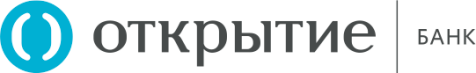 СОГЛАСИЯ К ЗАЯВЛЕНИЮНА ПРЕДОСТАВЛЕНИЕ КРЕДИТА ПОД ЗАЛОГ НЕДВИЖИМОСТИ(предоставляется/ оформляется при предоставлении Анкеты, составленной по форме кредитной или некредитной организацией (в том числе партнером Банка))СОГЛАСИЯ НА ПРЕДОСТАВЛЕНИЕ КРЕДИТА ПОД ЗАЛОГ НЕДВИЖИМОСТИ(предоставляется/ оформляется при обращении клиента в офис Банка в целях получения предварительного решения о возможности предоставления ипотечного кредита)ПЕРСОНАЛЬНЫЕ ДАННЫЕ КЛИЕНТАПЕРСОНАЛЬНЫЕ ДАННЫЕ КЛИЕНТАПЕРСОНАЛЬНЫЕ ДАННЫЕ КЛИЕНТАПЕРСОНАЛЬНЫЕ ДАННЫЕ КЛИЕНТАПЕРСОНАЛЬНЫЕ ДАННЫЕ КЛИЕНТАПЕРСОНАЛЬНЫЕ ДАННЫЕ КЛИЕНТАПЕРСОНАЛЬНЫЕ ДАННЫЕ КЛИЕНТАПЕРСОНАЛЬНЫЕ ДАННЫЕ КЛИЕНТАПЕРСОНАЛЬНЫЕ ДАННЫЕ КЛИЕНТАПЕРСОНАЛЬНЫЕ ДАННЫЕ КЛИЕНТАПЕРСОНАЛЬНЫЕ ДАННЫЕ КЛИЕНТАПЕРСОНАЛЬНЫЕ ДАННЫЕ КЛИЕНТАПЕРСОНАЛЬНЫЕ ДАННЫЕ КЛИЕНТАПЕРСОНАЛЬНЫЕ ДАННЫЕ КЛИЕНТАПЕРСОНАЛЬНЫЕ ДАННЫЕ КЛИЕНТАПЕРСОНАЛЬНЫЕ ДАННЫЕ КЛИЕНТАПЕРСОНАЛЬНЫЕ ДАННЫЕ КЛИЕНТАПЕРСОНАЛЬНЫЕ ДАННЫЕ КЛИЕНТАФамилия Имя Отчество (полностью)Фамилия Имя Отчество (полностью)Фамилия Имя Отчество (полностью)Фамилия Имя Отчество (полностью)Дата рождения (указывается при обращении клиента в офис Банка в целях получения предварительного решения о возможности предоставления ипотечного кредита)Дата рождения (указывается при обращении клиента в офис Банка в целях получения предварительного решения о возможности предоставления ипотечного кредита)Дата рождения (указывается при обращении клиента в офис Банка в целях получения предварительного решения о возможности предоставления ипотечного кредита)Дата рождения (указывается при обращении клиента в офис Банка в целях получения предварительного решения о возможности предоставления ипотечного кредита)Место рождения (указывается при обращении клиента в офис Банка в целях получения предварительного решения о возможности предоставления ипотечного кредита)Место рождения (указывается при обращении клиента в офис Банка в целях получения предварительного решения о возможности предоставления ипотечного кредита)Место рождения (указывается при обращении клиента в офис Банка в целях получения предварительного решения о возможности предоставления ипотечного кредита)Место рождения (указывается при обращении клиента в офис Банка в целях получения предварительного решения о возможности предоставления ипотечного кредита)Место рождения (указывается при обращении клиента в офис Банка в целях получения предварительного решения о возможности предоставления ипотечного кредита)Паспорт сериясерияномерномерномердата выдачи:дата выдачи:код подразделения (при наличии):код подразделения (при наличии):Паспорт кем выдан:кем выдан:кем выдан:кем выдан:Адрес по месту постоянной/временной регистрации Адрес по месту постоянной/временной регистрации область/регион/крайобласть/регион/крайобласть/регион/крайобласть/регион/крайобласть/регион/крайобласть/регион/крайрайонрайонАдрес по месту постоянной/временной регистрации Адрес по месту постоянной/временной регистрации населенный пунктнаселенный пунктнаселенный пунктнаселенный пунктнаселенный пунктнаселенный пунктулицаулицаАдрес по месту постоянной/временной регистрации Адрес по месту постоянной/временной регистрации домдомдомдомдомкорпус/ строениекорпус/ строениекорпус/ строениеквартираквартираквартираСумма кредита (руб.) (указывается при обращении клиента в офис Банка в целях получения предварительного решения о возможности предоставления ипотечного кредита)Сумма кредита (руб.) (указывается при обращении клиента в офис Банка в целях получения предварительного решения о возможности предоставления ипотечного кредита)Сумма кредита (руб.) (указывается при обращении клиента в офис Банка в целях получения предварительного решения о возможности предоставления ипотечного кредита)Сумма кредита (руб.) (указывается при обращении клиента в офис Банка в целях получения предварительного решения о возможности предоставления ипотечного кредита)Сумма кредита (руб.) (указывается при обращении клиента в офис Банка в целях получения предварительного решения о возможности предоставления ипотечного кредита)Сумма кредита (руб.) (указывается при обращении клиента в офис Банка в целях получения предварительного решения о возможности предоставления ипотечного кредита)Сумма кредита (руб.) (указывается при обращении клиента в офис Банка в целях получения предварительного решения о возможности предоставления ипотечного кредита)СОГЛАСИЕ КЛИЕНТА НА ВЗАИМОДЕЙСТВИЕ С БЮРО КРЕДИТНЫХ ИСТОРИЙСОГЛАСИЕ КЛИЕНТА НА ВЗАИМОДЕЙСТВИЕ С БЮРО КРЕДИТНЫХ ИСТОРИЙСОГЛАСИЕ КЛИЕНТА НА ВЗАИМОДЕЙСТВИЕ С БЮРО КРЕДИТНЫХ ИСТОРИЙСОГЛАСИЕ КЛИЕНТА НА ВЗАИМОДЕЙСТВИЕ С БЮРО КРЕДИТНЫХ ИСТОРИЙСОГЛАСИЕ КЛИЕНТА НА ВЗАИМОДЕЙСТВИЕ С БЮРО КРЕДИТНЫХ ИСТОРИЙСОГЛАСИЕ КЛИЕНТА НА ВЗАИМОДЕЙСТВИЕ С БЮРО КРЕДИТНЫХ ИСТОРИЙСОГЛАСИЕ КЛИЕНТА НА ВЗАИМОДЕЙСТВИЕ С БЮРО КРЕДИТНЫХ ИСТОРИЙСОГЛАСИЕ КЛИЕНТА НА ВЗАИМОДЕЙСТВИЕ С БЮРО КРЕДИТНЫХ ИСТОРИЙСОГЛАСИЕ КЛИЕНТА НА ВЗАИМОДЕЙСТВИЕ С БЮРО КРЕДИТНЫХ ИСТОРИЙСОГЛАСИЕ КЛИЕНТА НА ВЗАИМОДЕЙСТВИЕ С БЮРО КРЕДИТНЫХ ИСТОРИЙСОГЛАСИЕ КЛИЕНТА НА ВЗАИМОДЕЙСТВИЕ С БЮРО КРЕДИТНЫХ ИСТОРИЙСОГЛАСИЕ КЛИЕНТА НА ВЗАИМОДЕЙСТВИЕ С БЮРО КРЕДИТНЫХ ИСТОРИЙСОГЛАСИЕ КЛИЕНТА НА ВЗАИМОДЕЙСТВИЕ С БЮРО КРЕДИТНЫХ ИСТОРИЙСОГЛАСИЕ КЛИЕНТА НА ВЗАИМОДЕЙСТВИЕ С БЮРО КРЕДИТНЫХ ИСТОРИЙСОГЛАСИЕ КЛИЕНТА НА ВЗАИМОДЕЙСТВИЕ С БЮРО КРЕДИТНЫХ ИСТОРИЙСОГЛАСИЕ КЛИЕНТА НА ВЗАИМОДЕЙСТВИЕ С БЮРО КРЕДИТНЫХ ИСТОРИЙСОГЛАСИЕ КЛИЕНТА НА ВЗАИМОДЕЙСТВИЕ С БЮРО КРЕДИТНЫХ ИСТОРИЙСОГЛАСИЕ КЛИЕНТА НА ВЗАИМОДЕЙСТВИЕ С БЮРО КРЕДИТНЫХ ИСТОРИЙЯ  выражаю согласие не выражаю согласиеЯ  выражаю согласие не выражаю согласиена получение ПАО Банк «ФК Открытие» (далее – Банк) обо мне информации из любых бюро кредитных историй (одного или нескольких), содержащейся в основной части моей кредитной истории в объеме, порядке и сроки, которые предусмотрены Федеральным законом от 30.12.2004 №218-ФЗ «О кредитных историях». Согласие предоставлено в целях проверки сведений, предоставленных мной в Банк при приеме на банковское обслуживание и в процессе оказания мне банковских услуг, заключения договоров с Банком, а также с целью формирования Банком для меня предложений по кредитным, банковским и иным продуктам. Право выбора бюро кредитных историй предоставляется мной Банку по его усмотрению и дополнительного согласования со мной не требуется. Код субъекта кредитной истории   Подпись__________________/________                                                       «___»_________________20__на получение ПАО Банк «ФК Открытие» (далее – Банк) обо мне информации из любых бюро кредитных историй (одного или нескольких), содержащейся в основной части моей кредитной истории в объеме, порядке и сроки, которые предусмотрены Федеральным законом от 30.12.2004 №218-ФЗ «О кредитных историях». Согласие предоставлено в целях проверки сведений, предоставленных мной в Банк при приеме на банковское обслуживание и в процессе оказания мне банковских услуг, заключения договоров с Банком, а также с целью формирования Банком для меня предложений по кредитным, банковским и иным продуктам. Право выбора бюро кредитных историй предоставляется мной Банку по его усмотрению и дополнительного согласования со мной не требуется. Код субъекта кредитной истории   Подпись__________________/________                                                       «___»_________________20__на получение ПАО Банк «ФК Открытие» (далее – Банк) обо мне информации из любых бюро кредитных историй (одного или нескольких), содержащейся в основной части моей кредитной истории в объеме, порядке и сроки, которые предусмотрены Федеральным законом от 30.12.2004 №218-ФЗ «О кредитных историях». Согласие предоставлено в целях проверки сведений, предоставленных мной в Банк при приеме на банковское обслуживание и в процессе оказания мне банковских услуг, заключения договоров с Банком, а также с целью формирования Банком для меня предложений по кредитным, банковским и иным продуктам. Право выбора бюро кредитных историй предоставляется мной Банку по его усмотрению и дополнительного согласования со мной не требуется. Код субъекта кредитной истории   Подпись__________________/________                                                       «___»_________________20__на получение ПАО Банк «ФК Открытие» (далее – Банк) обо мне информации из любых бюро кредитных историй (одного или нескольких), содержащейся в основной части моей кредитной истории в объеме, порядке и сроки, которые предусмотрены Федеральным законом от 30.12.2004 №218-ФЗ «О кредитных историях». Согласие предоставлено в целях проверки сведений, предоставленных мной в Банк при приеме на банковское обслуживание и в процессе оказания мне банковских услуг, заключения договоров с Банком, а также с целью формирования Банком для меня предложений по кредитным, банковским и иным продуктам. Право выбора бюро кредитных историй предоставляется мной Банку по его усмотрению и дополнительного согласования со мной не требуется. Код субъекта кредитной истории   Подпись__________________/________                                                       «___»_________________20__на получение ПАО Банк «ФК Открытие» (далее – Банк) обо мне информации из любых бюро кредитных историй (одного или нескольких), содержащейся в основной части моей кредитной истории в объеме, порядке и сроки, которые предусмотрены Федеральным законом от 30.12.2004 №218-ФЗ «О кредитных историях». Согласие предоставлено в целях проверки сведений, предоставленных мной в Банк при приеме на банковское обслуживание и в процессе оказания мне банковских услуг, заключения договоров с Банком, а также с целью формирования Банком для меня предложений по кредитным, банковским и иным продуктам. Право выбора бюро кредитных историй предоставляется мной Банку по его усмотрению и дополнительного согласования со мной не требуется. Код субъекта кредитной истории   Подпись__________________/________                                                       «___»_________________20__на получение ПАО Банк «ФК Открытие» (далее – Банк) обо мне информации из любых бюро кредитных историй (одного или нескольких), содержащейся в основной части моей кредитной истории в объеме, порядке и сроки, которые предусмотрены Федеральным законом от 30.12.2004 №218-ФЗ «О кредитных историях». Согласие предоставлено в целях проверки сведений, предоставленных мной в Банк при приеме на банковское обслуживание и в процессе оказания мне банковских услуг, заключения договоров с Банком, а также с целью формирования Банком для меня предложений по кредитным, банковским и иным продуктам. Право выбора бюро кредитных историй предоставляется мной Банку по его усмотрению и дополнительного согласования со мной не требуется. Код субъекта кредитной истории   Подпись__________________/________                                                       «___»_________________20__на получение ПАО Банк «ФК Открытие» (далее – Банк) обо мне информации из любых бюро кредитных историй (одного или нескольких), содержащейся в основной части моей кредитной истории в объеме, порядке и сроки, которые предусмотрены Федеральным законом от 30.12.2004 №218-ФЗ «О кредитных историях». Согласие предоставлено в целях проверки сведений, предоставленных мной в Банк при приеме на банковское обслуживание и в процессе оказания мне банковских услуг, заключения договоров с Банком, а также с целью формирования Банком для меня предложений по кредитным, банковским и иным продуктам. Право выбора бюро кредитных историй предоставляется мной Банку по его усмотрению и дополнительного согласования со мной не требуется. Код субъекта кредитной истории   Подпись__________________/________                                                       «___»_________________20__на получение ПАО Банк «ФК Открытие» (далее – Банк) обо мне информации из любых бюро кредитных историй (одного или нескольких), содержащейся в основной части моей кредитной истории в объеме, порядке и сроки, которые предусмотрены Федеральным законом от 30.12.2004 №218-ФЗ «О кредитных историях». Согласие предоставлено в целях проверки сведений, предоставленных мной в Банк при приеме на банковское обслуживание и в процессе оказания мне банковских услуг, заключения договоров с Банком, а также с целью формирования Банком для меня предложений по кредитным, банковским и иным продуктам. Право выбора бюро кредитных историй предоставляется мной Банку по его усмотрению и дополнительного согласования со мной не требуется. Код субъекта кредитной истории   Подпись__________________/________                                                       «___»_________________20__на получение ПАО Банк «ФК Открытие» (далее – Банк) обо мне информации из любых бюро кредитных историй (одного или нескольких), содержащейся в основной части моей кредитной истории в объеме, порядке и сроки, которые предусмотрены Федеральным законом от 30.12.2004 №218-ФЗ «О кредитных историях». Согласие предоставлено в целях проверки сведений, предоставленных мной в Банк при приеме на банковское обслуживание и в процессе оказания мне банковских услуг, заключения договоров с Банком, а также с целью формирования Банком для меня предложений по кредитным, банковским и иным продуктам. Право выбора бюро кредитных историй предоставляется мной Банку по его усмотрению и дополнительного согласования со мной не требуется. Код субъекта кредитной истории   Подпись__________________/________                                                       «___»_________________20__на получение ПАО Банк «ФК Открытие» (далее – Банк) обо мне информации из любых бюро кредитных историй (одного или нескольких), содержащейся в основной части моей кредитной истории в объеме, порядке и сроки, которые предусмотрены Федеральным законом от 30.12.2004 №218-ФЗ «О кредитных историях». Согласие предоставлено в целях проверки сведений, предоставленных мной в Банк при приеме на банковское обслуживание и в процессе оказания мне банковских услуг, заключения договоров с Банком, а также с целью формирования Банком для меня предложений по кредитным, банковским и иным продуктам. Право выбора бюро кредитных историй предоставляется мной Банку по его усмотрению и дополнительного согласования со мной не требуется. Код субъекта кредитной истории   Подпись__________________/________                                                       «___»_________________20__на получение ПАО Банк «ФК Открытие» (далее – Банк) обо мне информации из любых бюро кредитных историй (одного или нескольких), содержащейся в основной части моей кредитной истории в объеме, порядке и сроки, которые предусмотрены Федеральным законом от 30.12.2004 №218-ФЗ «О кредитных историях». Согласие предоставлено в целях проверки сведений, предоставленных мной в Банк при приеме на банковское обслуживание и в процессе оказания мне банковских услуг, заключения договоров с Банком, а также с целью формирования Банком для меня предложений по кредитным, банковским и иным продуктам. Право выбора бюро кредитных историй предоставляется мной Банку по его усмотрению и дополнительного согласования со мной не требуется. Код субъекта кредитной истории   Подпись__________________/________                                                       «___»_________________20__на получение ПАО Банк «ФК Открытие» (далее – Банк) обо мне информации из любых бюро кредитных историй (одного или нескольких), содержащейся в основной части моей кредитной истории в объеме, порядке и сроки, которые предусмотрены Федеральным законом от 30.12.2004 №218-ФЗ «О кредитных историях». Согласие предоставлено в целях проверки сведений, предоставленных мной в Банк при приеме на банковское обслуживание и в процессе оказания мне банковских услуг, заключения договоров с Банком, а также с целью формирования Банком для меня предложений по кредитным, банковским и иным продуктам. Право выбора бюро кредитных историй предоставляется мной Банку по его усмотрению и дополнительного согласования со мной не требуется. Код субъекта кредитной истории   Подпись__________________/________                                                       «___»_________________20__на получение ПАО Банк «ФК Открытие» (далее – Банк) обо мне информации из любых бюро кредитных историй (одного или нескольких), содержащейся в основной части моей кредитной истории в объеме, порядке и сроки, которые предусмотрены Федеральным законом от 30.12.2004 №218-ФЗ «О кредитных историях». Согласие предоставлено в целях проверки сведений, предоставленных мной в Банк при приеме на банковское обслуживание и в процессе оказания мне банковских услуг, заключения договоров с Банком, а также с целью формирования Банком для меня предложений по кредитным, банковским и иным продуктам. Право выбора бюро кредитных историй предоставляется мной Банку по его усмотрению и дополнительного согласования со мной не требуется. Код субъекта кредитной истории   Подпись__________________/________                                                       «___»_________________20__на получение ПАО Банк «ФК Открытие» (далее – Банк) обо мне информации из любых бюро кредитных историй (одного или нескольких), содержащейся в основной части моей кредитной истории в объеме, порядке и сроки, которые предусмотрены Федеральным законом от 30.12.2004 №218-ФЗ «О кредитных историях». Согласие предоставлено в целях проверки сведений, предоставленных мной в Банк при приеме на банковское обслуживание и в процессе оказания мне банковских услуг, заключения договоров с Банком, а также с целью формирования Банком для меня предложений по кредитным, банковским и иным продуктам. Право выбора бюро кредитных историй предоставляется мной Банку по его усмотрению и дополнительного согласования со мной не требуется. Код субъекта кредитной истории   Подпись__________________/________                                                       «___»_________________20__на получение ПАО Банк «ФК Открытие» (далее – Банк) обо мне информации из любых бюро кредитных историй (одного или нескольких), содержащейся в основной части моей кредитной истории в объеме, порядке и сроки, которые предусмотрены Федеральным законом от 30.12.2004 №218-ФЗ «О кредитных историях». Согласие предоставлено в целях проверки сведений, предоставленных мной в Банк при приеме на банковское обслуживание и в процессе оказания мне банковских услуг, заключения договоров с Банком, а также с целью формирования Банком для меня предложений по кредитным, банковским и иным продуктам. Право выбора бюро кредитных историй предоставляется мной Банку по его усмотрению и дополнительного согласования со мной не требуется. Код субъекта кредитной истории   Подпись__________________/________                                                       «___»_________________20__на получение ПАО Банк «ФК Открытие» (далее – Банк) обо мне информации из любых бюро кредитных историй (одного или нескольких), содержащейся в основной части моей кредитной истории в объеме, порядке и сроки, которые предусмотрены Федеральным законом от 30.12.2004 №218-ФЗ «О кредитных историях». Согласие предоставлено в целях проверки сведений, предоставленных мной в Банк при приеме на банковское обслуживание и в процессе оказания мне банковских услуг, заключения договоров с Банком, а также с целью формирования Банком для меня предложений по кредитным, банковским и иным продуктам. Право выбора бюро кредитных историй предоставляется мной Банку по его усмотрению и дополнительного согласования со мной не требуется. Код субъекта кредитной истории   Подпись__________________/________                                                       «___»_________________20__СОГЛАСИЕ НА ОБРАБОТКУ ПЕРСОНАЛЬНЫХ ДАННЫХСОГЛАСИЕ НА ОБРАБОТКУ ПЕРСОНАЛЬНЫХ ДАННЫХСОГЛАСИЕ НА ОБРАБОТКУ ПЕРСОНАЛЬНЫХ ДАННЫХСОГЛАСИЕ НА ОБРАБОТКУ ПЕРСОНАЛЬНЫХ ДАННЫХСОГЛАСИЕ НА ОБРАБОТКУ ПЕРСОНАЛЬНЫХ ДАННЫХСОГЛАСИЕ НА ОБРАБОТКУ ПЕРСОНАЛЬНЫХ ДАННЫХСОГЛАСИЕ НА ОБРАБОТКУ ПЕРСОНАЛЬНЫХ ДАННЫХСОГЛАСИЕ НА ОБРАБОТКУ ПЕРСОНАЛЬНЫХ ДАННЫХСОГЛАСИЕ НА ОБРАБОТКУ ПЕРСОНАЛЬНЫХ ДАННЫХСОГЛАСИЕ НА ОБРАБОТКУ ПЕРСОНАЛЬНЫХ ДАННЫХСОГЛАСИЕ НА ОБРАБОТКУ ПЕРСОНАЛЬНЫХ ДАННЫХСОГЛАСИЕ НА ОБРАБОТКУ ПЕРСОНАЛЬНЫХ ДАННЫХСОГЛАСИЕ НА ОБРАБОТКУ ПЕРСОНАЛЬНЫХ ДАННЫХСОГЛАСИЕ НА ОБРАБОТКУ ПЕРСОНАЛЬНЫХ ДАННЫХСОГЛАСИЕ НА ОБРАБОТКУ ПЕРСОНАЛЬНЫХ ДАННЫХСОГЛАСИЕ НА ОБРАБОТКУ ПЕРСОНАЛЬНЫХ ДАННЫХСОГЛАСИЕ НА ОБРАБОТКУ ПЕРСОНАЛЬНЫХ ДАННЫХСОГЛАСИЕ НА ОБРАБОТКУ ПЕРСОНАЛЬНЫХ ДАННЫХЯ  выражаю согласие не выражаю согласиеЯ  выражаю согласие не выражаю согласиена обработку ПАО Банк «ФК Открытие», место нахождения: г. Москва, ул. Летниковская, д.2, стр.4 (далее – Банк) моих персональных данных (совершение любых действий с использованием средств автоматизации и/ или без, в том числе сбор, запись, систематизацию, накопление, хранение, уточнение, извлечение, использование, передачу (распространение, предоставление, доступ), включая трансграничную передачу, обезличивание, блокирование, удаление и уничтожение) в соответствии с требованиями Федерального закона от 27.07.2006 №152-ФЗ «О персональных данных». Фотография моего лица (индивидуальные биометрические характеристики моего лица), персональные данные, включая: фамилию, имя, отчество; данные документа, удостоверяющего личность; год, месяц, число и место рождения; гражданство; адрес; контактные телефоны, почтовые адреса, адреса электронной почты и другие сведения, предоставленные мною для заключения договора с Банком, содержащиеся в заявлениях, письмах, соглашениях и иных документах (полученных Банком также в электронном виде), предоставляются в целях:получения кредита и исполнения кредитного договора/договора о предоставлении и использовании банковских карт;страхования моих имущественных интересов и имущественных интересов Банка, связанных с риском его убытков, в результате неисполнения (ненадлежащего исполнения) мной договорных обязательств;получения информации о кредитном договоре/договоре о предоставлении и использовании банковских карт лицами, указанными в настоящем согласии;получения информации о других продуктах и услугах;проведения маркетинговых исследований рынка банковских услуг;проверки полноты и достоверности сведений, перепроверки сведений, указанных в анкетах и заявлениях, в открытых информационных системах органов государственной власти Российской Федерации, Единой системе межведомственного электронного взаимодействия, иных источниках информации, доступных Банку на законных основаниях, и принятия Банком решения о кредитовании.В указанных целях Банк может осуществлять передачу моих персональных данных в объеме, необходимом для указанных целей, следующим лицам, в том числе на основании заключенных с ними договоров: АО «Открытие Брокер», место нахождения 115114, г. Москва, ул. Летниковская, д. 2, стр. 4; Общество с ограниченной ответственностью «УК «ОТКРЫТИЕ», место нахождения 115114, Москва, ул. Кожевническая, д. 14, стр. 5; ООО «Долговой центр «ОТКРЫТИЕ» место нахождения 105064, г. Москва, Яковоапостольский пер., д. 12, стр. 1ЗАО "АККОРД ПОСТ", место нахождения 113452, Москва г, Азовская ул, 31; АО «Интернет-Проекты» место нахождения 197022, г. Санкт-Петербург, ул. Профессора Попова, д. 23, литер Д; ПАО «Мегафон» место нахождения 115035, г. Москва, Кадашевская набережная, д. 30, ФГУП «Почта России», место нахождения 131000, г. Москва, Варшавское шоссе, д. 37; ПАО СК «Росгосстрах», место нахождения 140002, Московская область, г. Люберцы, ул. Парковая, д. 3;  ООО «ЭсАрДжи-АйТи», место нахождения 105082, г. Москва, ул.Большая Почтовая, д.7, стр.1, АО «Негосударственный пенсионный фонд ПАО «Вымпелком», место нахождения: 127083, г. Москва, ул. Восьмого Марта, д. 10, стр. 14; ПАО «Мобильные ТелеСистемы», место нахождения: 109147, г. Москва, ул. Марксисткая, д. 4; ООО «АйДиджитал», место нахождения: 197110, г. Санкт-Петербург, ул. Лодейнопольская, д.5, литер А; ООО «ОСК», место нахождения: 115114, г. Москва, ул. Летниковская, д. 10, стр. 1, ООО «Мэйл.ру», место нахождения: 125167, г. Москва, пр-кт Ленинградский, д. 39, стр. 79; ООО «ЯНДЕКС», место нахождения: 119021, г. Москва, ул. Льва Толстого, д. 16; АО «Негосударственный пенсионный фонд «Открытие», место нахождения: 129110, г. Москва, ул. Гиляровского, д. 39, стр. 3; ООО «Страховая компания «Росгосстрах-Жизнь», место нахождения: 109028, г. Москва, Серебряническая наб., д. 29; АО «АльфаСтрахование», место нахождения: 115162, г. Москва, ул. Шаболовка, д. 31, стр. «Б»; ООО «Страховая компания «ВСК – Линия жизни», место нахождения: 121552, г. Москва, ул. Островная, д. 4; СПАО «РЕСО-Гарантия» место нахождение 125047, г. Москва, ул. Гашека, д 12; Публичное акционерное общество «Росгосстрах Банк», место нахождения: 107078, г. Москва, ул. Мясницкая, д.43, стр. 2; Акционерное общество «Право.ру», место нахождения 119034, г. Москва, Пожарский пер., д.11. Настоящее согласие действует до момента получения Банком письменного заявления Клиента об отзыве настоящего согласия. Прекращение кредитного договора/договора о предоставлении и использовании банковских карт не прекращает действие согласия. Осведомлен(а), что настоящее согласие может быть отозвано мной при предоставлении в Банк заявления в простой письменной форме.Передать мои персональные данные и информацию об условиях кредита (в т.ч. о сроке, сумме, процентной ставке, размере ежемесячного платежа, и размере задолженности перед Банком) или сканированные копии кредитно-обеспечительной документации, или проекты кредитно – обеспечительной документации: страховой компании, выбранной мной, для целей заключения, пролонгации договоров страхования (полисов) и выплаты страхового возмещения, а также получении Банком ответа и/или заключения страховой организации о возможности принятия рисков на страхование,  содержащего сведения обо мне,застройщику/инвестору, риэлтору или агентству недвижимости, указанному мной, с целью подтверждения намерения Банка предоставить кредит/подтверждения предоставления Банком кредита,регистрационной компании или физическому лицу для целей предоставления моих интересов и/или интересов Банка в органе, осуществляющем государственную регистрацию прав на недвижимое имущество и сделок с нимнотариусу для подготовки нотариально удостоверяемых документов, и/или  подачи в электронном виде или на бумажном носителе заявления о государственной регистрации прав и необходимых документов в Росреестр.Подпись __________________/__________                                                        «___»_________________20__на обработку ПАО Банк «ФК Открытие», место нахождения: г. Москва, ул. Летниковская, д.2, стр.4 (далее – Банк) моих персональных данных (совершение любых действий с использованием средств автоматизации и/ или без, в том числе сбор, запись, систематизацию, накопление, хранение, уточнение, извлечение, использование, передачу (распространение, предоставление, доступ), включая трансграничную передачу, обезличивание, блокирование, удаление и уничтожение) в соответствии с требованиями Федерального закона от 27.07.2006 №152-ФЗ «О персональных данных». Фотография моего лица (индивидуальные биометрические характеристики моего лица), персональные данные, включая: фамилию, имя, отчество; данные документа, удостоверяющего личность; год, месяц, число и место рождения; гражданство; адрес; контактные телефоны, почтовые адреса, адреса электронной почты и другие сведения, предоставленные мною для заключения договора с Банком, содержащиеся в заявлениях, письмах, соглашениях и иных документах (полученных Банком также в электронном виде), предоставляются в целях:получения кредита и исполнения кредитного договора/договора о предоставлении и использовании банковских карт;страхования моих имущественных интересов и имущественных интересов Банка, связанных с риском его убытков, в результате неисполнения (ненадлежащего исполнения) мной договорных обязательств;получения информации о кредитном договоре/договоре о предоставлении и использовании банковских карт лицами, указанными в настоящем согласии;получения информации о других продуктах и услугах;проведения маркетинговых исследований рынка банковских услуг;проверки полноты и достоверности сведений, перепроверки сведений, указанных в анкетах и заявлениях, в открытых информационных системах органов государственной власти Российской Федерации, Единой системе межведомственного электронного взаимодействия, иных источниках информации, доступных Банку на законных основаниях, и принятия Банком решения о кредитовании.В указанных целях Банк может осуществлять передачу моих персональных данных в объеме, необходимом для указанных целей, следующим лицам, в том числе на основании заключенных с ними договоров: АО «Открытие Брокер», место нахождения 115114, г. Москва, ул. Летниковская, д. 2, стр. 4; Общество с ограниченной ответственностью «УК «ОТКРЫТИЕ», место нахождения 115114, Москва, ул. Кожевническая, д. 14, стр. 5; ООО «Долговой центр «ОТКРЫТИЕ» место нахождения 105064, г. Москва, Яковоапостольский пер., д. 12, стр. 1ЗАО "АККОРД ПОСТ", место нахождения 113452, Москва г, Азовская ул, 31; АО «Интернет-Проекты» место нахождения 197022, г. Санкт-Петербург, ул. Профессора Попова, д. 23, литер Д; ПАО «Мегафон» место нахождения 115035, г. Москва, Кадашевская набережная, д. 30, ФГУП «Почта России», место нахождения 131000, г. Москва, Варшавское шоссе, д. 37; ПАО СК «Росгосстрах», место нахождения 140002, Московская область, г. Люберцы, ул. Парковая, д. 3;  ООО «ЭсАрДжи-АйТи», место нахождения 105082, г. Москва, ул.Большая Почтовая, д.7, стр.1, АО «Негосударственный пенсионный фонд ПАО «Вымпелком», место нахождения: 127083, г. Москва, ул. Восьмого Марта, д. 10, стр. 14; ПАО «Мобильные ТелеСистемы», место нахождения: 109147, г. Москва, ул. Марксисткая, д. 4; ООО «АйДиджитал», место нахождения: 197110, г. Санкт-Петербург, ул. Лодейнопольская, д.5, литер А; ООО «ОСК», место нахождения: 115114, г. Москва, ул. Летниковская, д. 10, стр. 1, ООО «Мэйл.ру», место нахождения: 125167, г. Москва, пр-кт Ленинградский, д. 39, стр. 79; ООО «ЯНДЕКС», место нахождения: 119021, г. Москва, ул. Льва Толстого, д. 16; АО «Негосударственный пенсионный фонд «Открытие», место нахождения: 129110, г. Москва, ул. Гиляровского, д. 39, стр. 3; ООО «Страховая компания «Росгосстрах-Жизнь», место нахождения: 109028, г. Москва, Серебряническая наб., д. 29; АО «АльфаСтрахование», место нахождения: 115162, г. Москва, ул. Шаболовка, д. 31, стр. «Б»; ООО «Страховая компания «ВСК – Линия жизни», место нахождения: 121552, г. Москва, ул. Островная, д. 4; СПАО «РЕСО-Гарантия» место нахождение 125047, г. Москва, ул. Гашека, д 12; Публичное акционерное общество «Росгосстрах Банк», место нахождения: 107078, г. Москва, ул. Мясницкая, д.43, стр. 2; Акционерное общество «Право.ру», место нахождения 119034, г. Москва, Пожарский пер., д.11. Настоящее согласие действует до момента получения Банком письменного заявления Клиента об отзыве настоящего согласия. Прекращение кредитного договора/договора о предоставлении и использовании банковских карт не прекращает действие согласия. Осведомлен(а), что настоящее согласие может быть отозвано мной при предоставлении в Банк заявления в простой письменной форме.Передать мои персональные данные и информацию об условиях кредита (в т.ч. о сроке, сумме, процентной ставке, размере ежемесячного платежа, и размере задолженности перед Банком) или сканированные копии кредитно-обеспечительной документации, или проекты кредитно – обеспечительной документации: страховой компании, выбранной мной, для целей заключения, пролонгации договоров страхования (полисов) и выплаты страхового возмещения, а также получении Банком ответа и/или заключения страховой организации о возможности принятия рисков на страхование,  содержащего сведения обо мне,застройщику/инвестору, риэлтору или агентству недвижимости, указанному мной, с целью подтверждения намерения Банка предоставить кредит/подтверждения предоставления Банком кредита,регистрационной компании или физическому лицу для целей предоставления моих интересов и/или интересов Банка в органе, осуществляющем государственную регистрацию прав на недвижимое имущество и сделок с нимнотариусу для подготовки нотариально удостоверяемых документов, и/или  подачи в электронном виде или на бумажном носителе заявления о государственной регистрации прав и необходимых документов в Росреестр.Подпись __________________/__________                                                        «___»_________________20__на обработку ПАО Банк «ФК Открытие», место нахождения: г. Москва, ул. Летниковская, д.2, стр.4 (далее – Банк) моих персональных данных (совершение любых действий с использованием средств автоматизации и/ или без, в том числе сбор, запись, систематизацию, накопление, хранение, уточнение, извлечение, использование, передачу (распространение, предоставление, доступ), включая трансграничную передачу, обезличивание, блокирование, удаление и уничтожение) в соответствии с требованиями Федерального закона от 27.07.2006 №152-ФЗ «О персональных данных». Фотография моего лица (индивидуальные биометрические характеристики моего лица), персональные данные, включая: фамилию, имя, отчество; данные документа, удостоверяющего личность; год, месяц, число и место рождения; гражданство; адрес; контактные телефоны, почтовые адреса, адреса электронной почты и другие сведения, предоставленные мною для заключения договора с Банком, содержащиеся в заявлениях, письмах, соглашениях и иных документах (полученных Банком также в электронном виде), предоставляются в целях:получения кредита и исполнения кредитного договора/договора о предоставлении и использовании банковских карт;страхования моих имущественных интересов и имущественных интересов Банка, связанных с риском его убытков, в результате неисполнения (ненадлежащего исполнения) мной договорных обязательств;получения информации о кредитном договоре/договоре о предоставлении и использовании банковских карт лицами, указанными в настоящем согласии;получения информации о других продуктах и услугах;проведения маркетинговых исследований рынка банковских услуг;проверки полноты и достоверности сведений, перепроверки сведений, указанных в анкетах и заявлениях, в открытых информационных системах органов государственной власти Российской Федерации, Единой системе межведомственного электронного взаимодействия, иных источниках информации, доступных Банку на законных основаниях, и принятия Банком решения о кредитовании.В указанных целях Банк может осуществлять передачу моих персональных данных в объеме, необходимом для указанных целей, следующим лицам, в том числе на основании заключенных с ними договоров: АО «Открытие Брокер», место нахождения 115114, г. Москва, ул. Летниковская, д. 2, стр. 4; Общество с ограниченной ответственностью «УК «ОТКРЫТИЕ», место нахождения 115114, Москва, ул. Кожевническая, д. 14, стр. 5; ООО «Долговой центр «ОТКРЫТИЕ» место нахождения 105064, г. Москва, Яковоапостольский пер., д. 12, стр. 1ЗАО "АККОРД ПОСТ", место нахождения 113452, Москва г, Азовская ул, 31; АО «Интернет-Проекты» место нахождения 197022, г. Санкт-Петербург, ул. Профессора Попова, д. 23, литер Д; ПАО «Мегафон» место нахождения 115035, г. Москва, Кадашевская набережная, д. 30, ФГУП «Почта России», место нахождения 131000, г. Москва, Варшавское шоссе, д. 37; ПАО СК «Росгосстрах», место нахождения 140002, Московская область, г. Люберцы, ул. Парковая, д. 3;  ООО «ЭсАрДжи-АйТи», место нахождения 105082, г. Москва, ул.Большая Почтовая, д.7, стр.1, АО «Негосударственный пенсионный фонд ПАО «Вымпелком», место нахождения: 127083, г. Москва, ул. Восьмого Марта, д. 10, стр. 14; ПАО «Мобильные ТелеСистемы», место нахождения: 109147, г. Москва, ул. Марксисткая, д. 4; ООО «АйДиджитал», место нахождения: 197110, г. Санкт-Петербург, ул. Лодейнопольская, д.5, литер А; ООО «ОСК», место нахождения: 115114, г. Москва, ул. Летниковская, д. 10, стр. 1, ООО «Мэйл.ру», место нахождения: 125167, г. Москва, пр-кт Ленинградский, д. 39, стр. 79; ООО «ЯНДЕКС», место нахождения: 119021, г. Москва, ул. Льва Толстого, д. 16; АО «Негосударственный пенсионный фонд «Открытие», место нахождения: 129110, г. Москва, ул. Гиляровского, д. 39, стр. 3; ООО «Страховая компания «Росгосстрах-Жизнь», место нахождения: 109028, г. Москва, Серебряническая наб., д. 29; АО «АльфаСтрахование», место нахождения: 115162, г. Москва, ул. Шаболовка, д. 31, стр. «Б»; ООО «Страховая компания «ВСК – Линия жизни», место нахождения: 121552, г. Москва, ул. Островная, д. 4; СПАО «РЕСО-Гарантия» место нахождение 125047, г. Москва, ул. Гашека, д 12; Публичное акционерное общество «Росгосстрах Банк», место нахождения: 107078, г. Москва, ул. Мясницкая, д.43, стр. 2; Акционерное общество «Право.ру», место нахождения 119034, г. Москва, Пожарский пер., д.11. Настоящее согласие действует до момента получения Банком письменного заявления Клиента об отзыве настоящего согласия. Прекращение кредитного договора/договора о предоставлении и использовании банковских карт не прекращает действие согласия. Осведомлен(а), что настоящее согласие может быть отозвано мной при предоставлении в Банк заявления в простой письменной форме.Передать мои персональные данные и информацию об условиях кредита (в т.ч. о сроке, сумме, процентной ставке, размере ежемесячного платежа, и размере задолженности перед Банком) или сканированные копии кредитно-обеспечительной документации, или проекты кредитно – обеспечительной документации: страховой компании, выбранной мной, для целей заключения, пролонгации договоров страхования (полисов) и выплаты страхового возмещения, а также получении Банком ответа и/или заключения страховой организации о возможности принятия рисков на страхование,  содержащего сведения обо мне,застройщику/инвестору, риэлтору или агентству недвижимости, указанному мной, с целью подтверждения намерения Банка предоставить кредит/подтверждения предоставления Банком кредита,регистрационной компании или физическому лицу для целей предоставления моих интересов и/или интересов Банка в органе, осуществляющем государственную регистрацию прав на недвижимое имущество и сделок с нимнотариусу для подготовки нотариально удостоверяемых документов, и/или  подачи в электронном виде или на бумажном носителе заявления о государственной регистрации прав и необходимых документов в Росреестр.Подпись __________________/__________                                                        «___»_________________20__на обработку ПАО Банк «ФК Открытие», место нахождения: г. Москва, ул. Летниковская, д.2, стр.4 (далее – Банк) моих персональных данных (совершение любых действий с использованием средств автоматизации и/ или без, в том числе сбор, запись, систематизацию, накопление, хранение, уточнение, извлечение, использование, передачу (распространение, предоставление, доступ), включая трансграничную передачу, обезличивание, блокирование, удаление и уничтожение) в соответствии с требованиями Федерального закона от 27.07.2006 №152-ФЗ «О персональных данных». Фотография моего лица (индивидуальные биометрические характеристики моего лица), персональные данные, включая: фамилию, имя, отчество; данные документа, удостоверяющего личность; год, месяц, число и место рождения; гражданство; адрес; контактные телефоны, почтовые адреса, адреса электронной почты и другие сведения, предоставленные мною для заключения договора с Банком, содержащиеся в заявлениях, письмах, соглашениях и иных документах (полученных Банком также в электронном виде), предоставляются в целях:получения кредита и исполнения кредитного договора/договора о предоставлении и использовании банковских карт;страхования моих имущественных интересов и имущественных интересов Банка, связанных с риском его убытков, в результате неисполнения (ненадлежащего исполнения) мной договорных обязательств;получения информации о кредитном договоре/договоре о предоставлении и использовании банковских карт лицами, указанными в настоящем согласии;получения информации о других продуктах и услугах;проведения маркетинговых исследований рынка банковских услуг;проверки полноты и достоверности сведений, перепроверки сведений, указанных в анкетах и заявлениях, в открытых информационных системах органов государственной власти Российской Федерации, Единой системе межведомственного электронного взаимодействия, иных источниках информации, доступных Банку на законных основаниях, и принятия Банком решения о кредитовании.В указанных целях Банк может осуществлять передачу моих персональных данных в объеме, необходимом для указанных целей, следующим лицам, в том числе на основании заключенных с ними договоров: АО «Открытие Брокер», место нахождения 115114, г. Москва, ул. Летниковская, д. 2, стр. 4; Общество с ограниченной ответственностью «УК «ОТКРЫТИЕ», место нахождения 115114, Москва, ул. Кожевническая, д. 14, стр. 5; ООО «Долговой центр «ОТКРЫТИЕ» место нахождения 105064, г. Москва, Яковоапостольский пер., д. 12, стр. 1ЗАО "АККОРД ПОСТ", место нахождения 113452, Москва г, Азовская ул, 31; АО «Интернет-Проекты» место нахождения 197022, г. Санкт-Петербург, ул. Профессора Попова, д. 23, литер Д; ПАО «Мегафон» место нахождения 115035, г. Москва, Кадашевская набережная, д. 30, ФГУП «Почта России», место нахождения 131000, г. Москва, Варшавское шоссе, д. 37; ПАО СК «Росгосстрах», место нахождения 140002, Московская область, г. Люберцы, ул. Парковая, д. 3;  ООО «ЭсАрДжи-АйТи», место нахождения 105082, г. Москва, ул.Большая Почтовая, д.7, стр.1, АО «Негосударственный пенсионный фонд ПАО «Вымпелком», место нахождения: 127083, г. Москва, ул. Восьмого Марта, д. 10, стр. 14; ПАО «Мобильные ТелеСистемы», место нахождения: 109147, г. Москва, ул. Марксисткая, д. 4; ООО «АйДиджитал», место нахождения: 197110, г. Санкт-Петербург, ул. Лодейнопольская, д.5, литер А; ООО «ОСК», место нахождения: 115114, г. Москва, ул. Летниковская, д. 10, стр. 1, ООО «Мэйл.ру», место нахождения: 125167, г. Москва, пр-кт Ленинградский, д. 39, стр. 79; ООО «ЯНДЕКС», место нахождения: 119021, г. Москва, ул. Льва Толстого, д. 16; АО «Негосударственный пенсионный фонд «Открытие», место нахождения: 129110, г. Москва, ул. Гиляровского, д. 39, стр. 3; ООО «Страховая компания «Росгосстрах-Жизнь», место нахождения: 109028, г. Москва, Серебряническая наб., д. 29; АО «АльфаСтрахование», место нахождения: 115162, г. Москва, ул. Шаболовка, д. 31, стр. «Б»; ООО «Страховая компания «ВСК – Линия жизни», место нахождения: 121552, г. Москва, ул. Островная, д. 4; СПАО «РЕСО-Гарантия» место нахождение 125047, г. Москва, ул. Гашека, д 12; Публичное акционерное общество «Росгосстрах Банк», место нахождения: 107078, г. Москва, ул. Мясницкая, д.43, стр. 2; Акционерное общество «Право.ру», место нахождения 119034, г. Москва, Пожарский пер., д.11. Настоящее согласие действует до момента получения Банком письменного заявления Клиента об отзыве настоящего согласия. Прекращение кредитного договора/договора о предоставлении и использовании банковских карт не прекращает действие согласия. Осведомлен(а), что настоящее согласие может быть отозвано мной при предоставлении в Банк заявления в простой письменной форме.Передать мои персональные данные и информацию об условиях кредита (в т.ч. о сроке, сумме, процентной ставке, размере ежемесячного платежа, и размере задолженности перед Банком) или сканированные копии кредитно-обеспечительной документации, или проекты кредитно – обеспечительной документации: страховой компании, выбранной мной, для целей заключения, пролонгации договоров страхования (полисов) и выплаты страхового возмещения, а также получении Банком ответа и/или заключения страховой организации о возможности принятия рисков на страхование,  содержащего сведения обо мне,застройщику/инвестору, риэлтору или агентству недвижимости, указанному мной, с целью подтверждения намерения Банка предоставить кредит/подтверждения предоставления Банком кредита,регистрационной компании или физическому лицу для целей предоставления моих интересов и/или интересов Банка в органе, осуществляющем государственную регистрацию прав на недвижимое имущество и сделок с нимнотариусу для подготовки нотариально удостоверяемых документов, и/или  подачи в электронном виде или на бумажном носителе заявления о государственной регистрации прав и необходимых документов в Росреестр.Подпись __________________/__________                                                        «___»_________________20__на обработку ПАО Банк «ФК Открытие», место нахождения: г. Москва, ул. Летниковская, д.2, стр.4 (далее – Банк) моих персональных данных (совершение любых действий с использованием средств автоматизации и/ или без, в том числе сбор, запись, систематизацию, накопление, хранение, уточнение, извлечение, использование, передачу (распространение, предоставление, доступ), включая трансграничную передачу, обезличивание, блокирование, удаление и уничтожение) в соответствии с требованиями Федерального закона от 27.07.2006 №152-ФЗ «О персональных данных». Фотография моего лица (индивидуальные биометрические характеристики моего лица), персональные данные, включая: фамилию, имя, отчество; данные документа, удостоверяющего личность; год, месяц, число и место рождения; гражданство; адрес; контактные телефоны, почтовые адреса, адреса электронной почты и другие сведения, предоставленные мною для заключения договора с Банком, содержащиеся в заявлениях, письмах, соглашениях и иных документах (полученных Банком также в электронном виде), предоставляются в целях:получения кредита и исполнения кредитного договора/договора о предоставлении и использовании банковских карт;страхования моих имущественных интересов и имущественных интересов Банка, связанных с риском его убытков, в результате неисполнения (ненадлежащего исполнения) мной договорных обязательств;получения информации о кредитном договоре/договоре о предоставлении и использовании банковских карт лицами, указанными в настоящем согласии;получения информации о других продуктах и услугах;проведения маркетинговых исследований рынка банковских услуг;проверки полноты и достоверности сведений, перепроверки сведений, указанных в анкетах и заявлениях, в открытых информационных системах органов государственной власти Российской Федерации, Единой системе межведомственного электронного взаимодействия, иных источниках информации, доступных Банку на законных основаниях, и принятия Банком решения о кредитовании.В указанных целях Банк может осуществлять передачу моих персональных данных в объеме, необходимом для указанных целей, следующим лицам, в том числе на основании заключенных с ними договоров: АО «Открытие Брокер», место нахождения 115114, г. Москва, ул. Летниковская, д. 2, стр. 4; Общество с ограниченной ответственностью «УК «ОТКРЫТИЕ», место нахождения 115114, Москва, ул. Кожевническая, д. 14, стр. 5; ООО «Долговой центр «ОТКРЫТИЕ» место нахождения 105064, г. Москва, Яковоапостольский пер., д. 12, стр. 1ЗАО "АККОРД ПОСТ", место нахождения 113452, Москва г, Азовская ул, 31; АО «Интернет-Проекты» место нахождения 197022, г. Санкт-Петербург, ул. Профессора Попова, д. 23, литер Д; ПАО «Мегафон» место нахождения 115035, г. Москва, Кадашевская набережная, д. 30, ФГУП «Почта России», место нахождения 131000, г. Москва, Варшавское шоссе, д. 37; ПАО СК «Росгосстрах», место нахождения 140002, Московская область, г. Люберцы, ул. Парковая, д. 3;  ООО «ЭсАрДжи-АйТи», место нахождения 105082, г. Москва, ул.Большая Почтовая, д.7, стр.1, АО «Негосударственный пенсионный фонд ПАО «Вымпелком», место нахождения: 127083, г. Москва, ул. Восьмого Марта, д. 10, стр. 14; ПАО «Мобильные ТелеСистемы», место нахождения: 109147, г. Москва, ул. Марксисткая, д. 4; ООО «АйДиджитал», место нахождения: 197110, г. Санкт-Петербург, ул. Лодейнопольская, д.5, литер А; ООО «ОСК», место нахождения: 115114, г. Москва, ул. Летниковская, д. 10, стр. 1, ООО «Мэйл.ру», место нахождения: 125167, г. Москва, пр-кт Ленинградский, д. 39, стр. 79; ООО «ЯНДЕКС», место нахождения: 119021, г. Москва, ул. Льва Толстого, д. 16; АО «Негосударственный пенсионный фонд «Открытие», место нахождения: 129110, г. Москва, ул. Гиляровского, д. 39, стр. 3; ООО «Страховая компания «Росгосстрах-Жизнь», место нахождения: 109028, г. Москва, Серебряническая наб., д. 29; АО «АльфаСтрахование», место нахождения: 115162, г. Москва, ул. Шаболовка, д. 31, стр. «Б»; ООО «Страховая компания «ВСК – Линия жизни», место нахождения: 121552, г. Москва, ул. Островная, д. 4; СПАО «РЕСО-Гарантия» место нахождение 125047, г. Москва, ул. Гашека, д 12; Публичное акционерное общество «Росгосстрах Банк», место нахождения: 107078, г. Москва, ул. Мясницкая, д.43, стр. 2; Акционерное общество «Право.ру», место нахождения 119034, г. Москва, Пожарский пер., д.11. Настоящее согласие действует до момента получения Банком письменного заявления Клиента об отзыве настоящего согласия. Прекращение кредитного договора/договора о предоставлении и использовании банковских карт не прекращает действие согласия. Осведомлен(а), что настоящее согласие может быть отозвано мной при предоставлении в Банк заявления в простой письменной форме.Передать мои персональные данные и информацию об условиях кредита (в т.ч. о сроке, сумме, процентной ставке, размере ежемесячного платежа, и размере задолженности перед Банком) или сканированные копии кредитно-обеспечительной документации, или проекты кредитно – обеспечительной документации: страховой компании, выбранной мной, для целей заключения, пролонгации договоров страхования (полисов) и выплаты страхового возмещения, а также получении Банком ответа и/или заключения страховой организации о возможности принятия рисков на страхование,  содержащего сведения обо мне,застройщику/инвестору, риэлтору или агентству недвижимости, указанному мной, с целью подтверждения намерения Банка предоставить кредит/подтверждения предоставления Банком кредита,регистрационной компании или физическому лицу для целей предоставления моих интересов и/или интересов Банка в органе, осуществляющем государственную регистрацию прав на недвижимое имущество и сделок с нимнотариусу для подготовки нотариально удостоверяемых документов, и/или  подачи в электронном виде или на бумажном носителе заявления о государственной регистрации прав и необходимых документов в Росреестр.Подпись __________________/__________                                                        «___»_________________20__на обработку ПАО Банк «ФК Открытие», место нахождения: г. Москва, ул. Летниковская, д.2, стр.4 (далее – Банк) моих персональных данных (совершение любых действий с использованием средств автоматизации и/ или без, в том числе сбор, запись, систематизацию, накопление, хранение, уточнение, извлечение, использование, передачу (распространение, предоставление, доступ), включая трансграничную передачу, обезличивание, блокирование, удаление и уничтожение) в соответствии с требованиями Федерального закона от 27.07.2006 №152-ФЗ «О персональных данных». Фотография моего лица (индивидуальные биометрические характеристики моего лица), персональные данные, включая: фамилию, имя, отчество; данные документа, удостоверяющего личность; год, месяц, число и место рождения; гражданство; адрес; контактные телефоны, почтовые адреса, адреса электронной почты и другие сведения, предоставленные мною для заключения договора с Банком, содержащиеся в заявлениях, письмах, соглашениях и иных документах (полученных Банком также в электронном виде), предоставляются в целях:получения кредита и исполнения кредитного договора/договора о предоставлении и использовании банковских карт;страхования моих имущественных интересов и имущественных интересов Банка, связанных с риском его убытков, в результате неисполнения (ненадлежащего исполнения) мной договорных обязательств;получения информации о кредитном договоре/договоре о предоставлении и использовании банковских карт лицами, указанными в настоящем согласии;получения информации о других продуктах и услугах;проведения маркетинговых исследований рынка банковских услуг;проверки полноты и достоверности сведений, перепроверки сведений, указанных в анкетах и заявлениях, в открытых информационных системах органов государственной власти Российской Федерации, Единой системе межведомственного электронного взаимодействия, иных источниках информации, доступных Банку на законных основаниях, и принятия Банком решения о кредитовании.В указанных целях Банк может осуществлять передачу моих персональных данных в объеме, необходимом для указанных целей, следующим лицам, в том числе на основании заключенных с ними договоров: АО «Открытие Брокер», место нахождения 115114, г. Москва, ул. Летниковская, д. 2, стр. 4; Общество с ограниченной ответственностью «УК «ОТКРЫТИЕ», место нахождения 115114, Москва, ул. Кожевническая, д. 14, стр. 5; ООО «Долговой центр «ОТКРЫТИЕ» место нахождения 105064, г. Москва, Яковоапостольский пер., д. 12, стр. 1ЗАО "АККОРД ПОСТ", место нахождения 113452, Москва г, Азовская ул, 31; АО «Интернет-Проекты» место нахождения 197022, г. Санкт-Петербург, ул. Профессора Попова, д. 23, литер Д; ПАО «Мегафон» место нахождения 115035, г. Москва, Кадашевская набережная, д. 30, ФГУП «Почта России», место нахождения 131000, г. Москва, Варшавское шоссе, д. 37; ПАО СК «Росгосстрах», место нахождения 140002, Московская область, г. Люберцы, ул. Парковая, д. 3;  ООО «ЭсАрДжи-АйТи», место нахождения 105082, г. Москва, ул.Большая Почтовая, д.7, стр.1, АО «Негосударственный пенсионный фонд ПАО «Вымпелком», место нахождения: 127083, г. Москва, ул. Восьмого Марта, д. 10, стр. 14; ПАО «Мобильные ТелеСистемы», место нахождения: 109147, г. Москва, ул. Марксисткая, д. 4; ООО «АйДиджитал», место нахождения: 197110, г. Санкт-Петербург, ул. Лодейнопольская, д.5, литер А; ООО «ОСК», место нахождения: 115114, г. Москва, ул. Летниковская, д. 10, стр. 1, ООО «Мэйл.ру», место нахождения: 125167, г. Москва, пр-кт Ленинградский, д. 39, стр. 79; ООО «ЯНДЕКС», место нахождения: 119021, г. Москва, ул. Льва Толстого, д. 16; АО «Негосударственный пенсионный фонд «Открытие», место нахождения: 129110, г. Москва, ул. Гиляровского, д. 39, стр. 3; ООО «Страховая компания «Росгосстрах-Жизнь», место нахождения: 109028, г. Москва, Серебряническая наб., д. 29; АО «АльфаСтрахование», место нахождения: 115162, г. Москва, ул. Шаболовка, д. 31, стр. «Б»; ООО «Страховая компания «ВСК – Линия жизни», место нахождения: 121552, г. Москва, ул. Островная, д. 4; СПАО «РЕСО-Гарантия» место нахождение 125047, г. Москва, ул. Гашека, д 12; Публичное акционерное общество «Росгосстрах Банк», место нахождения: 107078, г. Москва, ул. Мясницкая, д.43, стр. 2; Акционерное общество «Право.ру», место нахождения 119034, г. Москва, Пожарский пер., д.11. Настоящее согласие действует до момента получения Банком письменного заявления Клиента об отзыве настоящего согласия. Прекращение кредитного договора/договора о предоставлении и использовании банковских карт не прекращает действие согласия. Осведомлен(а), что настоящее согласие может быть отозвано мной при предоставлении в Банк заявления в простой письменной форме.Передать мои персональные данные и информацию об условиях кредита (в т.ч. о сроке, сумме, процентной ставке, размере ежемесячного платежа, и размере задолженности перед Банком) или сканированные копии кредитно-обеспечительной документации, или проекты кредитно – обеспечительной документации: страховой компании, выбранной мной, для целей заключения, пролонгации договоров страхования (полисов) и выплаты страхового возмещения, а также получении Банком ответа и/или заключения страховой организации о возможности принятия рисков на страхование,  содержащего сведения обо мне,застройщику/инвестору, риэлтору или агентству недвижимости, указанному мной, с целью подтверждения намерения Банка предоставить кредит/подтверждения предоставления Банком кредита,регистрационной компании или физическому лицу для целей предоставления моих интересов и/или интересов Банка в органе, осуществляющем государственную регистрацию прав на недвижимое имущество и сделок с нимнотариусу для подготовки нотариально удостоверяемых документов, и/или  подачи в электронном виде или на бумажном носителе заявления о государственной регистрации прав и необходимых документов в Росреестр.Подпись __________________/__________                                                        «___»_________________20__на обработку ПАО Банк «ФК Открытие», место нахождения: г. Москва, ул. Летниковская, д.2, стр.4 (далее – Банк) моих персональных данных (совершение любых действий с использованием средств автоматизации и/ или без, в том числе сбор, запись, систематизацию, накопление, хранение, уточнение, извлечение, использование, передачу (распространение, предоставление, доступ), включая трансграничную передачу, обезличивание, блокирование, удаление и уничтожение) в соответствии с требованиями Федерального закона от 27.07.2006 №152-ФЗ «О персональных данных». Фотография моего лица (индивидуальные биометрические характеристики моего лица), персональные данные, включая: фамилию, имя, отчество; данные документа, удостоверяющего личность; год, месяц, число и место рождения; гражданство; адрес; контактные телефоны, почтовые адреса, адреса электронной почты и другие сведения, предоставленные мною для заключения договора с Банком, содержащиеся в заявлениях, письмах, соглашениях и иных документах (полученных Банком также в электронном виде), предоставляются в целях:получения кредита и исполнения кредитного договора/договора о предоставлении и использовании банковских карт;страхования моих имущественных интересов и имущественных интересов Банка, связанных с риском его убытков, в результате неисполнения (ненадлежащего исполнения) мной договорных обязательств;получения информации о кредитном договоре/договоре о предоставлении и использовании банковских карт лицами, указанными в настоящем согласии;получения информации о других продуктах и услугах;проведения маркетинговых исследований рынка банковских услуг;проверки полноты и достоверности сведений, перепроверки сведений, указанных в анкетах и заявлениях, в открытых информационных системах органов государственной власти Российской Федерации, Единой системе межведомственного электронного взаимодействия, иных источниках информации, доступных Банку на законных основаниях, и принятия Банком решения о кредитовании.В указанных целях Банк может осуществлять передачу моих персональных данных в объеме, необходимом для указанных целей, следующим лицам, в том числе на основании заключенных с ними договоров: АО «Открытие Брокер», место нахождения 115114, г. Москва, ул. Летниковская, д. 2, стр. 4; Общество с ограниченной ответственностью «УК «ОТКРЫТИЕ», место нахождения 115114, Москва, ул. Кожевническая, д. 14, стр. 5; ООО «Долговой центр «ОТКРЫТИЕ» место нахождения 105064, г. Москва, Яковоапостольский пер., д. 12, стр. 1ЗАО "АККОРД ПОСТ", место нахождения 113452, Москва г, Азовская ул, 31; АО «Интернет-Проекты» место нахождения 197022, г. Санкт-Петербург, ул. Профессора Попова, д. 23, литер Д; ПАО «Мегафон» место нахождения 115035, г. Москва, Кадашевская набережная, д. 30, ФГУП «Почта России», место нахождения 131000, г. Москва, Варшавское шоссе, д. 37; ПАО СК «Росгосстрах», место нахождения 140002, Московская область, г. Люберцы, ул. Парковая, д. 3;  ООО «ЭсАрДжи-АйТи», место нахождения 105082, г. Москва, ул.Большая Почтовая, д.7, стр.1, АО «Негосударственный пенсионный фонд ПАО «Вымпелком», место нахождения: 127083, г. Москва, ул. Восьмого Марта, д. 10, стр. 14; ПАО «Мобильные ТелеСистемы», место нахождения: 109147, г. Москва, ул. Марксисткая, д. 4; ООО «АйДиджитал», место нахождения: 197110, г. Санкт-Петербург, ул. Лодейнопольская, д.5, литер А; ООО «ОСК», место нахождения: 115114, г. Москва, ул. Летниковская, д. 10, стр. 1, ООО «Мэйл.ру», место нахождения: 125167, г. Москва, пр-кт Ленинградский, д. 39, стр. 79; ООО «ЯНДЕКС», место нахождения: 119021, г. Москва, ул. Льва Толстого, д. 16; АО «Негосударственный пенсионный фонд «Открытие», место нахождения: 129110, г. Москва, ул. Гиляровского, д. 39, стр. 3; ООО «Страховая компания «Росгосстрах-Жизнь», место нахождения: 109028, г. Москва, Серебряническая наб., д. 29; АО «АльфаСтрахование», место нахождения: 115162, г. Москва, ул. Шаболовка, д. 31, стр. «Б»; ООО «Страховая компания «ВСК – Линия жизни», место нахождения: 121552, г. Москва, ул. Островная, д. 4; СПАО «РЕСО-Гарантия» место нахождение 125047, г. Москва, ул. Гашека, д 12; Публичное акционерное общество «Росгосстрах Банк», место нахождения: 107078, г. Москва, ул. Мясницкая, д.43, стр. 2; Акционерное общество «Право.ру», место нахождения 119034, г. Москва, Пожарский пер., д.11. Настоящее согласие действует до момента получения Банком письменного заявления Клиента об отзыве настоящего согласия. Прекращение кредитного договора/договора о предоставлении и использовании банковских карт не прекращает действие согласия. Осведомлен(а), что настоящее согласие может быть отозвано мной при предоставлении в Банк заявления в простой письменной форме.Передать мои персональные данные и информацию об условиях кредита (в т.ч. о сроке, сумме, процентной ставке, размере ежемесячного платежа, и размере задолженности перед Банком) или сканированные копии кредитно-обеспечительной документации, или проекты кредитно – обеспечительной документации: страховой компании, выбранной мной, для целей заключения, пролонгации договоров страхования (полисов) и выплаты страхового возмещения, а также получении Банком ответа и/или заключения страховой организации о возможности принятия рисков на страхование,  содержащего сведения обо мне,застройщику/инвестору, риэлтору или агентству недвижимости, указанному мной, с целью подтверждения намерения Банка предоставить кредит/подтверждения предоставления Банком кредита,регистрационной компании или физическому лицу для целей предоставления моих интересов и/или интересов Банка в органе, осуществляющем государственную регистрацию прав на недвижимое имущество и сделок с нимнотариусу для подготовки нотариально удостоверяемых документов, и/или  подачи в электронном виде или на бумажном носителе заявления о государственной регистрации прав и необходимых документов в Росреестр.Подпись __________________/__________                                                        «___»_________________20__на обработку ПАО Банк «ФК Открытие», место нахождения: г. Москва, ул. Летниковская, д.2, стр.4 (далее – Банк) моих персональных данных (совершение любых действий с использованием средств автоматизации и/ или без, в том числе сбор, запись, систематизацию, накопление, хранение, уточнение, извлечение, использование, передачу (распространение, предоставление, доступ), включая трансграничную передачу, обезличивание, блокирование, удаление и уничтожение) в соответствии с требованиями Федерального закона от 27.07.2006 №152-ФЗ «О персональных данных». Фотография моего лица (индивидуальные биометрические характеристики моего лица), персональные данные, включая: фамилию, имя, отчество; данные документа, удостоверяющего личность; год, месяц, число и место рождения; гражданство; адрес; контактные телефоны, почтовые адреса, адреса электронной почты и другие сведения, предоставленные мною для заключения договора с Банком, содержащиеся в заявлениях, письмах, соглашениях и иных документах (полученных Банком также в электронном виде), предоставляются в целях:получения кредита и исполнения кредитного договора/договора о предоставлении и использовании банковских карт;страхования моих имущественных интересов и имущественных интересов Банка, связанных с риском его убытков, в результате неисполнения (ненадлежащего исполнения) мной договорных обязательств;получения информации о кредитном договоре/договоре о предоставлении и использовании банковских карт лицами, указанными в настоящем согласии;получения информации о других продуктах и услугах;проведения маркетинговых исследований рынка банковских услуг;проверки полноты и достоверности сведений, перепроверки сведений, указанных в анкетах и заявлениях, в открытых информационных системах органов государственной власти Российской Федерации, Единой системе межведомственного электронного взаимодействия, иных источниках информации, доступных Банку на законных основаниях, и принятия Банком решения о кредитовании.В указанных целях Банк может осуществлять передачу моих персональных данных в объеме, необходимом для указанных целей, следующим лицам, в том числе на основании заключенных с ними договоров: АО «Открытие Брокер», место нахождения 115114, г. Москва, ул. Летниковская, д. 2, стр. 4; Общество с ограниченной ответственностью «УК «ОТКРЫТИЕ», место нахождения 115114, Москва, ул. Кожевническая, д. 14, стр. 5; ООО «Долговой центр «ОТКРЫТИЕ» место нахождения 105064, г. Москва, Яковоапостольский пер., д. 12, стр. 1ЗАО "АККОРД ПОСТ", место нахождения 113452, Москва г, Азовская ул, 31; АО «Интернет-Проекты» место нахождения 197022, г. Санкт-Петербург, ул. Профессора Попова, д. 23, литер Д; ПАО «Мегафон» место нахождения 115035, г. Москва, Кадашевская набережная, д. 30, ФГУП «Почта России», место нахождения 131000, г. Москва, Варшавское шоссе, д. 37; ПАО СК «Росгосстрах», место нахождения 140002, Московская область, г. Люберцы, ул. Парковая, д. 3;  ООО «ЭсАрДжи-АйТи», место нахождения 105082, г. Москва, ул.Большая Почтовая, д.7, стр.1, АО «Негосударственный пенсионный фонд ПАО «Вымпелком», место нахождения: 127083, г. Москва, ул. Восьмого Марта, д. 10, стр. 14; ПАО «Мобильные ТелеСистемы», место нахождения: 109147, г. Москва, ул. Марксисткая, д. 4; ООО «АйДиджитал», место нахождения: 197110, г. Санкт-Петербург, ул. Лодейнопольская, д.5, литер А; ООО «ОСК», место нахождения: 115114, г. Москва, ул. Летниковская, д. 10, стр. 1, ООО «Мэйл.ру», место нахождения: 125167, г. Москва, пр-кт Ленинградский, д. 39, стр. 79; ООО «ЯНДЕКС», место нахождения: 119021, г. Москва, ул. Льва Толстого, д. 16; АО «Негосударственный пенсионный фонд «Открытие», место нахождения: 129110, г. Москва, ул. Гиляровского, д. 39, стр. 3; ООО «Страховая компания «Росгосстрах-Жизнь», место нахождения: 109028, г. Москва, Серебряническая наб., д. 29; АО «АльфаСтрахование», место нахождения: 115162, г. Москва, ул. Шаболовка, д. 31, стр. «Б»; ООО «Страховая компания «ВСК – Линия жизни», место нахождения: 121552, г. Москва, ул. Островная, д. 4; СПАО «РЕСО-Гарантия» место нахождение 125047, г. Москва, ул. Гашека, д 12; Публичное акционерное общество «Росгосстрах Банк», место нахождения: 107078, г. Москва, ул. Мясницкая, д.43, стр. 2; Акционерное общество «Право.ру», место нахождения 119034, г. Москва, Пожарский пер., д.11. Настоящее согласие действует до момента получения Банком письменного заявления Клиента об отзыве настоящего согласия. Прекращение кредитного договора/договора о предоставлении и использовании банковских карт не прекращает действие согласия. Осведомлен(а), что настоящее согласие может быть отозвано мной при предоставлении в Банк заявления в простой письменной форме.Передать мои персональные данные и информацию об условиях кредита (в т.ч. о сроке, сумме, процентной ставке, размере ежемесячного платежа, и размере задолженности перед Банком) или сканированные копии кредитно-обеспечительной документации, или проекты кредитно – обеспечительной документации: страховой компании, выбранной мной, для целей заключения, пролонгации договоров страхования (полисов) и выплаты страхового возмещения, а также получении Банком ответа и/или заключения страховой организации о возможности принятия рисков на страхование,  содержащего сведения обо мне,застройщику/инвестору, риэлтору или агентству недвижимости, указанному мной, с целью подтверждения намерения Банка предоставить кредит/подтверждения предоставления Банком кредита,регистрационной компании или физическому лицу для целей предоставления моих интересов и/или интересов Банка в органе, осуществляющем государственную регистрацию прав на недвижимое имущество и сделок с нимнотариусу для подготовки нотариально удостоверяемых документов, и/или  подачи в электронном виде или на бумажном носителе заявления о государственной регистрации прав и необходимых документов в Росреестр.Подпись __________________/__________                                                        «___»_________________20__на обработку ПАО Банк «ФК Открытие», место нахождения: г. Москва, ул. Летниковская, д.2, стр.4 (далее – Банк) моих персональных данных (совершение любых действий с использованием средств автоматизации и/ или без, в том числе сбор, запись, систематизацию, накопление, хранение, уточнение, извлечение, использование, передачу (распространение, предоставление, доступ), включая трансграничную передачу, обезличивание, блокирование, удаление и уничтожение) в соответствии с требованиями Федерального закона от 27.07.2006 №152-ФЗ «О персональных данных». Фотография моего лица (индивидуальные биометрические характеристики моего лица), персональные данные, включая: фамилию, имя, отчество; данные документа, удостоверяющего личность; год, месяц, число и место рождения; гражданство; адрес; контактные телефоны, почтовые адреса, адреса электронной почты и другие сведения, предоставленные мною для заключения договора с Банком, содержащиеся в заявлениях, письмах, соглашениях и иных документах (полученных Банком также в электронном виде), предоставляются в целях:получения кредита и исполнения кредитного договора/договора о предоставлении и использовании банковских карт;страхования моих имущественных интересов и имущественных интересов Банка, связанных с риском его убытков, в результате неисполнения (ненадлежащего исполнения) мной договорных обязательств;получения информации о кредитном договоре/договоре о предоставлении и использовании банковских карт лицами, указанными в настоящем согласии;получения информации о других продуктах и услугах;проведения маркетинговых исследований рынка банковских услуг;проверки полноты и достоверности сведений, перепроверки сведений, указанных в анкетах и заявлениях, в открытых информационных системах органов государственной власти Российской Федерации, Единой системе межведомственного электронного взаимодействия, иных источниках информации, доступных Банку на законных основаниях, и принятия Банком решения о кредитовании.В указанных целях Банк может осуществлять передачу моих персональных данных в объеме, необходимом для указанных целей, следующим лицам, в том числе на основании заключенных с ними договоров: АО «Открытие Брокер», место нахождения 115114, г. Москва, ул. Летниковская, д. 2, стр. 4; Общество с ограниченной ответственностью «УК «ОТКРЫТИЕ», место нахождения 115114, Москва, ул. Кожевническая, д. 14, стр. 5; ООО «Долговой центр «ОТКРЫТИЕ» место нахождения 105064, г. Москва, Яковоапостольский пер., д. 12, стр. 1ЗАО "АККОРД ПОСТ", место нахождения 113452, Москва г, Азовская ул, 31; АО «Интернет-Проекты» место нахождения 197022, г. Санкт-Петербург, ул. Профессора Попова, д. 23, литер Д; ПАО «Мегафон» место нахождения 115035, г. Москва, Кадашевская набережная, д. 30, ФГУП «Почта России», место нахождения 131000, г. Москва, Варшавское шоссе, д. 37; ПАО СК «Росгосстрах», место нахождения 140002, Московская область, г. Люберцы, ул. Парковая, д. 3;  ООО «ЭсАрДжи-АйТи», место нахождения 105082, г. Москва, ул.Большая Почтовая, д.7, стр.1, АО «Негосударственный пенсионный фонд ПАО «Вымпелком», место нахождения: 127083, г. Москва, ул. Восьмого Марта, д. 10, стр. 14; ПАО «Мобильные ТелеСистемы», место нахождения: 109147, г. Москва, ул. Марксисткая, д. 4; ООО «АйДиджитал», место нахождения: 197110, г. Санкт-Петербург, ул. Лодейнопольская, д.5, литер А; ООО «ОСК», место нахождения: 115114, г. Москва, ул. Летниковская, д. 10, стр. 1, ООО «Мэйл.ру», место нахождения: 125167, г. Москва, пр-кт Ленинградский, д. 39, стр. 79; ООО «ЯНДЕКС», место нахождения: 119021, г. Москва, ул. Льва Толстого, д. 16; АО «Негосударственный пенсионный фонд «Открытие», место нахождения: 129110, г. Москва, ул. Гиляровского, д. 39, стр. 3; ООО «Страховая компания «Росгосстрах-Жизнь», место нахождения: 109028, г. Москва, Серебряническая наб., д. 29; АО «АльфаСтрахование», место нахождения: 115162, г. Москва, ул. Шаболовка, д. 31, стр. «Б»; ООО «Страховая компания «ВСК – Линия жизни», место нахождения: 121552, г. Москва, ул. Островная, д. 4; СПАО «РЕСО-Гарантия» место нахождение 125047, г. Москва, ул. Гашека, д 12; Публичное акционерное общество «Росгосстрах Банк», место нахождения: 107078, г. Москва, ул. Мясницкая, д.43, стр. 2; Акционерное общество «Право.ру», место нахождения 119034, г. Москва, Пожарский пер., д.11. Настоящее согласие действует до момента получения Банком письменного заявления Клиента об отзыве настоящего согласия. Прекращение кредитного договора/договора о предоставлении и использовании банковских карт не прекращает действие согласия. Осведомлен(а), что настоящее согласие может быть отозвано мной при предоставлении в Банк заявления в простой письменной форме.Передать мои персональные данные и информацию об условиях кредита (в т.ч. о сроке, сумме, процентной ставке, размере ежемесячного платежа, и размере задолженности перед Банком) или сканированные копии кредитно-обеспечительной документации, или проекты кредитно – обеспечительной документации: страховой компании, выбранной мной, для целей заключения, пролонгации договоров страхования (полисов) и выплаты страхового возмещения, а также получении Банком ответа и/или заключения страховой организации о возможности принятия рисков на страхование,  содержащего сведения обо мне,застройщику/инвестору, риэлтору или агентству недвижимости, указанному мной, с целью подтверждения намерения Банка предоставить кредит/подтверждения предоставления Банком кредита,регистрационной компании или физическому лицу для целей предоставления моих интересов и/или интересов Банка в органе, осуществляющем государственную регистрацию прав на недвижимое имущество и сделок с нимнотариусу для подготовки нотариально удостоверяемых документов, и/или  подачи в электронном виде или на бумажном носителе заявления о государственной регистрации прав и необходимых документов в Росреестр.Подпись __________________/__________                                                        «___»_________________20__на обработку ПАО Банк «ФК Открытие», место нахождения: г. Москва, ул. Летниковская, д.2, стр.4 (далее – Банк) моих персональных данных (совершение любых действий с использованием средств автоматизации и/ или без, в том числе сбор, запись, систематизацию, накопление, хранение, уточнение, извлечение, использование, передачу (распространение, предоставление, доступ), включая трансграничную передачу, обезличивание, блокирование, удаление и уничтожение) в соответствии с требованиями Федерального закона от 27.07.2006 №152-ФЗ «О персональных данных». Фотография моего лица (индивидуальные биометрические характеристики моего лица), персональные данные, включая: фамилию, имя, отчество; данные документа, удостоверяющего личность; год, месяц, число и место рождения; гражданство; адрес; контактные телефоны, почтовые адреса, адреса электронной почты и другие сведения, предоставленные мною для заключения договора с Банком, содержащиеся в заявлениях, письмах, соглашениях и иных документах (полученных Банком также в электронном виде), предоставляются в целях:получения кредита и исполнения кредитного договора/договора о предоставлении и использовании банковских карт;страхования моих имущественных интересов и имущественных интересов Банка, связанных с риском его убытков, в результате неисполнения (ненадлежащего исполнения) мной договорных обязательств;получения информации о кредитном договоре/договоре о предоставлении и использовании банковских карт лицами, указанными в настоящем согласии;получения информации о других продуктах и услугах;проведения маркетинговых исследований рынка банковских услуг;проверки полноты и достоверности сведений, перепроверки сведений, указанных в анкетах и заявлениях, в открытых информационных системах органов государственной власти Российской Федерации, Единой системе межведомственного электронного взаимодействия, иных источниках информации, доступных Банку на законных основаниях, и принятия Банком решения о кредитовании.В указанных целях Банк может осуществлять передачу моих персональных данных в объеме, необходимом для указанных целей, следующим лицам, в том числе на основании заключенных с ними договоров: АО «Открытие Брокер», место нахождения 115114, г. Москва, ул. Летниковская, д. 2, стр. 4; Общество с ограниченной ответственностью «УК «ОТКРЫТИЕ», место нахождения 115114, Москва, ул. Кожевническая, д. 14, стр. 5; ООО «Долговой центр «ОТКРЫТИЕ» место нахождения 105064, г. Москва, Яковоапостольский пер., д. 12, стр. 1ЗАО "АККОРД ПОСТ", место нахождения 113452, Москва г, Азовская ул, 31; АО «Интернет-Проекты» место нахождения 197022, г. Санкт-Петербург, ул. Профессора Попова, д. 23, литер Д; ПАО «Мегафон» место нахождения 115035, г. Москва, Кадашевская набережная, д. 30, ФГУП «Почта России», место нахождения 131000, г. Москва, Варшавское шоссе, д. 37; ПАО СК «Росгосстрах», место нахождения 140002, Московская область, г. Люберцы, ул. Парковая, д. 3;  ООО «ЭсАрДжи-АйТи», место нахождения 105082, г. Москва, ул.Большая Почтовая, д.7, стр.1, АО «Негосударственный пенсионный фонд ПАО «Вымпелком», место нахождения: 127083, г. Москва, ул. Восьмого Марта, д. 10, стр. 14; ПАО «Мобильные ТелеСистемы», место нахождения: 109147, г. Москва, ул. Марксисткая, д. 4; ООО «АйДиджитал», место нахождения: 197110, г. Санкт-Петербург, ул. Лодейнопольская, д.5, литер А; ООО «ОСК», место нахождения: 115114, г. Москва, ул. Летниковская, д. 10, стр. 1, ООО «Мэйл.ру», место нахождения: 125167, г. Москва, пр-кт Ленинградский, д. 39, стр. 79; ООО «ЯНДЕКС», место нахождения: 119021, г. Москва, ул. Льва Толстого, д. 16; АО «Негосударственный пенсионный фонд «Открытие», место нахождения: 129110, г. Москва, ул. Гиляровского, д. 39, стр. 3; ООО «Страховая компания «Росгосстрах-Жизнь», место нахождения: 109028, г. Москва, Серебряническая наб., д. 29; АО «АльфаСтрахование», место нахождения: 115162, г. Москва, ул. Шаболовка, д. 31, стр. «Б»; ООО «Страховая компания «ВСК – Линия жизни», место нахождения: 121552, г. Москва, ул. Островная, д. 4; СПАО «РЕСО-Гарантия» место нахождение 125047, г. Москва, ул. Гашека, д 12; Публичное акционерное общество «Росгосстрах Банк», место нахождения: 107078, г. Москва, ул. Мясницкая, д.43, стр. 2; Акционерное общество «Право.ру», место нахождения 119034, г. Москва, Пожарский пер., д.11. Настоящее согласие действует до момента получения Банком письменного заявления Клиента об отзыве настоящего согласия. Прекращение кредитного договора/договора о предоставлении и использовании банковских карт не прекращает действие согласия. Осведомлен(а), что настоящее согласие может быть отозвано мной при предоставлении в Банк заявления в простой письменной форме.Передать мои персональные данные и информацию об условиях кредита (в т.ч. о сроке, сумме, процентной ставке, размере ежемесячного платежа, и размере задолженности перед Банком) или сканированные копии кредитно-обеспечительной документации, или проекты кредитно – обеспечительной документации: страховой компании, выбранной мной, для целей заключения, пролонгации договоров страхования (полисов) и выплаты страхового возмещения, а также получении Банком ответа и/или заключения страховой организации о возможности принятия рисков на страхование,  содержащего сведения обо мне,застройщику/инвестору, риэлтору или агентству недвижимости, указанному мной, с целью подтверждения намерения Банка предоставить кредит/подтверждения предоставления Банком кредита,регистрационной компании или физическому лицу для целей предоставления моих интересов и/или интересов Банка в органе, осуществляющем государственную регистрацию прав на недвижимое имущество и сделок с нимнотариусу для подготовки нотариально удостоверяемых документов, и/или  подачи в электронном виде или на бумажном носителе заявления о государственной регистрации прав и необходимых документов в Росреестр.Подпись __________________/__________                                                        «___»_________________20__на обработку ПАО Банк «ФК Открытие», место нахождения: г. Москва, ул. Летниковская, д.2, стр.4 (далее – Банк) моих персональных данных (совершение любых действий с использованием средств автоматизации и/ или без, в том числе сбор, запись, систематизацию, накопление, хранение, уточнение, извлечение, использование, передачу (распространение, предоставление, доступ), включая трансграничную передачу, обезличивание, блокирование, удаление и уничтожение) в соответствии с требованиями Федерального закона от 27.07.2006 №152-ФЗ «О персональных данных». Фотография моего лица (индивидуальные биометрические характеристики моего лица), персональные данные, включая: фамилию, имя, отчество; данные документа, удостоверяющего личность; год, месяц, число и место рождения; гражданство; адрес; контактные телефоны, почтовые адреса, адреса электронной почты и другие сведения, предоставленные мною для заключения договора с Банком, содержащиеся в заявлениях, письмах, соглашениях и иных документах (полученных Банком также в электронном виде), предоставляются в целях:получения кредита и исполнения кредитного договора/договора о предоставлении и использовании банковских карт;страхования моих имущественных интересов и имущественных интересов Банка, связанных с риском его убытков, в результате неисполнения (ненадлежащего исполнения) мной договорных обязательств;получения информации о кредитном договоре/договоре о предоставлении и использовании банковских карт лицами, указанными в настоящем согласии;получения информации о других продуктах и услугах;проведения маркетинговых исследований рынка банковских услуг;проверки полноты и достоверности сведений, перепроверки сведений, указанных в анкетах и заявлениях, в открытых информационных системах органов государственной власти Российской Федерации, Единой системе межведомственного электронного взаимодействия, иных источниках информации, доступных Банку на законных основаниях, и принятия Банком решения о кредитовании.В указанных целях Банк может осуществлять передачу моих персональных данных в объеме, необходимом для указанных целей, следующим лицам, в том числе на основании заключенных с ними договоров: АО «Открытие Брокер», место нахождения 115114, г. Москва, ул. Летниковская, д. 2, стр. 4; Общество с ограниченной ответственностью «УК «ОТКРЫТИЕ», место нахождения 115114, Москва, ул. Кожевническая, д. 14, стр. 5; ООО «Долговой центр «ОТКРЫТИЕ» место нахождения 105064, г. Москва, Яковоапостольский пер., д. 12, стр. 1ЗАО "АККОРД ПОСТ", место нахождения 113452, Москва г, Азовская ул, 31; АО «Интернет-Проекты» место нахождения 197022, г. Санкт-Петербург, ул. Профессора Попова, д. 23, литер Д; ПАО «Мегафон» место нахождения 115035, г. Москва, Кадашевская набережная, д. 30, ФГУП «Почта России», место нахождения 131000, г. Москва, Варшавское шоссе, д. 37; ПАО СК «Росгосстрах», место нахождения 140002, Московская область, г. Люберцы, ул. Парковая, д. 3;  ООО «ЭсАрДжи-АйТи», место нахождения 105082, г. Москва, ул.Большая Почтовая, д.7, стр.1, АО «Негосударственный пенсионный фонд ПАО «Вымпелком», место нахождения: 127083, г. Москва, ул. Восьмого Марта, д. 10, стр. 14; ПАО «Мобильные ТелеСистемы», место нахождения: 109147, г. Москва, ул. Марксисткая, д. 4; ООО «АйДиджитал», место нахождения: 197110, г. Санкт-Петербург, ул. Лодейнопольская, д.5, литер А; ООО «ОСК», место нахождения: 115114, г. Москва, ул. Летниковская, д. 10, стр. 1, ООО «Мэйл.ру», место нахождения: 125167, г. Москва, пр-кт Ленинградский, д. 39, стр. 79; ООО «ЯНДЕКС», место нахождения: 119021, г. Москва, ул. Льва Толстого, д. 16; АО «Негосударственный пенсионный фонд «Открытие», место нахождения: 129110, г. Москва, ул. Гиляровского, д. 39, стр. 3; ООО «Страховая компания «Росгосстрах-Жизнь», место нахождения: 109028, г. Москва, Серебряническая наб., д. 29; АО «АльфаСтрахование», место нахождения: 115162, г. Москва, ул. Шаболовка, д. 31, стр. «Б»; ООО «Страховая компания «ВСК – Линия жизни», место нахождения: 121552, г. Москва, ул. Островная, д. 4; СПАО «РЕСО-Гарантия» место нахождение 125047, г. Москва, ул. Гашека, д 12; Публичное акционерное общество «Росгосстрах Банк», место нахождения: 107078, г. Москва, ул. Мясницкая, д.43, стр. 2; Акционерное общество «Право.ру», место нахождения 119034, г. Москва, Пожарский пер., д.11. Настоящее согласие действует до момента получения Банком письменного заявления Клиента об отзыве настоящего согласия. Прекращение кредитного договора/договора о предоставлении и использовании банковских карт не прекращает действие согласия. Осведомлен(а), что настоящее согласие может быть отозвано мной при предоставлении в Банк заявления в простой письменной форме.Передать мои персональные данные и информацию об условиях кредита (в т.ч. о сроке, сумме, процентной ставке, размере ежемесячного платежа, и размере задолженности перед Банком) или сканированные копии кредитно-обеспечительной документации, или проекты кредитно – обеспечительной документации: страховой компании, выбранной мной, для целей заключения, пролонгации договоров страхования (полисов) и выплаты страхового возмещения, а также получении Банком ответа и/или заключения страховой организации о возможности принятия рисков на страхование,  содержащего сведения обо мне,застройщику/инвестору, риэлтору или агентству недвижимости, указанному мной, с целью подтверждения намерения Банка предоставить кредит/подтверждения предоставления Банком кредита,регистрационной компании или физическому лицу для целей предоставления моих интересов и/или интересов Банка в органе, осуществляющем государственную регистрацию прав на недвижимое имущество и сделок с нимнотариусу для подготовки нотариально удостоверяемых документов, и/или  подачи в электронном виде или на бумажном носителе заявления о государственной регистрации прав и необходимых документов в Росреестр.Подпись __________________/__________                                                        «___»_________________20__на обработку ПАО Банк «ФК Открытие», место нахождения: г. Москва, ул. Летниковская, д.2, стр.4 (далее – Банк) моих персональных данных (совершение любых действий с использованием средств автоматизации и/ или без, в том числе сбор, запись, систематизацию, накопление, хранение, уточнение, извлечение, использование, передачу (распространение, предоставление, доступ), включая трансграничную передачу, обезличивание, блокирование, удаление и уничтожение) в соответствии с требованиями Федерального закона от 27.07.2006 №152-ФЗ «О персональных данных». Фотография моего лица (индивидуальные биометрические характеристики моего лица), персональные данные, включая: фамилию, имя, отчество; данные документа, удостоверяющего личность; год, месяц, число и место рождения; гражданство; адрес; контактные телефоны, почтовые адреса, адреса электронной почты и другие сведения, предоставленные мною для заключения договора с Банком, содержащиеся в заявлениях, письмах, соглашениях и иных документах (полученных Банком также в электронном виде), предоставляются в целях:получения кредита и исполнения кредитного договора/договора о предоставлении и использовании банковских карт;страхования моих имущественных интересов и имущественных интересов Банка, связанных с риском его убытков, в результате неисполнения (ненадлежащего исполнения) мной договорных обязательств;получения информации о кредитном договоре/договоре о предоставлении и использовании банковских карт лицами, указанными в настоящем согласии;получения информации о других продуктах и услугах;проведения маркетинговых исследований рынка банковских услуг;проверки полноты и достоверности сведений, перепроверки сведений, указанных в анкетах и заявлениях, в открытых информационных системах органов государственной власти Российской Федерации, Единой системе межведомственного электронного взаимодействия, иных источниках информации, доступных Банку на законных основаниях, и принятия Банком решения о кредитовании.В указанных целях Банк может осуществлять передачу моих персональных данных в объеме, необходимом для указанных целей, следующим лицам, в том числе на основании заключенных с ними договоров: АО «Открытие Брокер», место нахождения 115114, г. Москва, ул. Летниковская, д. 2, стр. 4; Общество с ограниченной ответственностью «УК «ОТКРЫТИЕ», место нахождения 115114, Москва, ул. Кожевническая, д. 14, стр. 5; ООО «Долговой центр «ОТКРЫТИЕ» место нахождения 105064, г. Москва, Яковоапостольский пер., д. 12, стр. 1ЗАО "АККОРД ПОСТ", место нахождения 113452, Москва г, Азовская ул, 31; АО «Интернет-Проекты» место нахождения 197022, г. Санкт-Петербург, ул. Профессора Попова, д. 23, литер Д; ПАО «Мегафон» место нахождения 115035, г. Москва, Кадашевская набережная, д. 30, ФГУП «Почта России», место нахождения 131000, г. Москва, Варшавское шоссе, д. 37; ПАО СК «Росгосстрах», место нахождения 140002, Московская область, г. Люберцы, ул. Парковая, д. 3;  ООО «ЭсАрДжи-АйТи», место нахождения 105082, г. Москва, ул.Большая Почтовая, д.7, стр.1, АО «Негосударственный пенсионный фонд ПАО «Вымпелком», место нахождения: 127083, г. Москва, ул. Восьмого Марта, д. 10, стр. 14; ПАО «Мобильные ТелеСистемы», место нахождения: 109147, г. Москва, ул. Марксисткая, д. 4; ООО «АйДиджитал», место нахождения: 197110, г. Санкт-Петербург, ул. Лодейнопольская, д.5, литер А; ООО «ОСК», место нахождения: 115114, г. Москва, ул. Летниковская, д. 10, стр. 1, ООО «Мэйл.ру», место нахождения: 125167, г. Москва, пр-кт Ленинградский, д. 39, стр. 79; ООО «ЯНДЕКС», место нахождения: 119021, г. Москва, ул. Льва Толстого, д. 16; АО «Негосударственный пенсионный фонд «Открытие», место нахождения: 129110, г. Москва, ул. Гиляровского, д. 39, стр. 3; ООО «Страховая компания «Росгосстрах-Жизнь», место нахождения: 109028, г. Москва, Серебряническая наб., д. 29; АО «АльфаСтрахование», место нахождения: 115162, г. Москва, ул. Шаболовка, д. 31, стр. «Б»; ООО «Страховая компания «ВСК – Линия жизни», место нахождения: 121552, г. Москва, ул. Островная, д. 4; СПАО «РЕСО-Гарантия» место нахождение 125047, г. Москва, ул. Гашека, д 12; Публичное акционерное общество «Росгосстрах Банк», место нахождения: 107078, г. Москва, ул. Мясницкая, д.43, стр. 2; Акционерное общество «Право.ру», место нахождения 119034, г. Москва, Пожарский пер., д.11. Настоящее согласие действует до момента получения Банком письменного заявления Клиента об отзыве настоящего согласия. Прекращение кредитного договора/договора о предоставлении и использовании банковских карт не прекращает действие согласия. Осведомлен(а), что настоящее согласие может быть отозвано мной при предоставлении в Банк заявления в простой письменной форме.Передать мои персональные данные и информацию об условиях кредита (в т.ч. о сроке, сумме, процентной ставке, размере ежемесячного платежа, и размере задолженности перед Банком) или сканированные копии кредитно-обеспечительной документации, или проекты кредитно – обеспечительной документации: страховой компании, выбранной мной, для целей заключения, пролонгации договоров страхования (полисов) и выплаты страхового возмещения, а также получении Банком ответа и/или заключения страховой организации о возможности принятия рисков на страхование,  содержащего сведения обо мне,застройщику/инвестору, риэлтору или агентству недвижимости, указанному мной, с целью подтверждения намерения Банка предоставить кредит/подтверждения предоставления Банком кредита,регистрационной компании или физическому лицу для целей предоставления моих интересов и/или интересов Банка в органе, осуществляющем государственную регистрацию прав на недвижимое имущество и сделок с нимнотариусу для подготовки нотариально удостоверяемых документов, и/или  подачи в электронном виде или на бумажном носителе заявления о государственной регистрации прав и необходимых документов в Росреестр.Подпись __________________/__________                                                        «___»_________________20__на обработку ПАО Банк «ФК Открытие», место нахождения: г. Москва, ул. Летниковская, д.2, стр.4 (далее – Банк) моих персональных данных (совершение любых действий с использованием средств автоматизации и/ или без, в том числе сбор, запись, систематизацию, накопление, хранение, уточнение, извлечение, использование, передачу (распространение, предоставление, доступ), включая трансграничную передачу, обезличивание, блокирование, удаление и уничтожение) в соответствии с требованиями Федерального закона от 27.07.2006 №152-ФЗ «О персональных данных». Фотография моего лица (индивидуальные биометрические характеристики моего лица), персональные данные, включая: фамилию, имя, отчество; данные документа, удостоверяющего личность; год, месяц, число и место рождения; гражданство; адрес; контактные телефоны, почтовые адреса, адреса электронной почты и другие сведения, предоставленные мною для заключения договора с Банком, содержащиеся в заявлениях, письмах, соглашениях и иных документах (полученных Банком также в электронном виде), предоставляются в целях:получения кредита и исполнения кредитного договора/договора о предоставлении и использовании банковских карт;страхования моих имущественных интересов и имущественных интересов Банка, связанных с риском его убытков, в результате неисполнения (ненадлежащего исполнения) мной договорных обязательств;получения информации о кредитном договоре/договоре о предоставлении и использовании банковских карт лицами, указанными в настоящем согласии;получения информации о других продуктах и услугах;проведения маркетинговых исследований рынка банковских услуг;проверки полноты и достоверности сведений, перепроверки сведений, указанных в анкетах и заявлениях, в открытых информационных системах органов государственной власти Российской Федерации, Единой системе межведомственного электронного взаимодействия, иных источниках информации, доступных Банку на законных основаниях, и принятия Банком решения о кредитовании.В указанных целях Банк может осуществлять передачу моих персональных данных в объеме, необходимом для указанных целей, следующим лицам, в том числе на основании заключенных с ними договоров: АО «Открытие Брокер», место нахождения 115114, г. Москва, ул. Летниковская, д. 2, стр. 4; Общество с ограниченной ответственностью «УК «ОТКРЫТИЕ», место нахождения 115114, Москва, ул. Кожевническая, д. 14, стр. 5; ООО «Долговой центр «ОТКРЫТИЕ» место нахождения 105064, г. Москва, Яковоапостольский пер., д. 12, стр. 1ЗАО "АККОРД ПОСТ", место нахождения 113452, Москва г, Азовская ул, 31; АО «Интернет-Проекты» место нахождения 197022, г. Санкт-Петербург, ул. Профессора Попова, д. 23, литер Д; ПАО «Мегафон» место нахождения 115035, г. Москва, Кадашевская набережная, д. 30, ФГУП «Почта России», место нахождения 131000, г. Москва, Варшавское шоссе, д. 37; ПАО СК «Росгосстрах», место нахождения 140002, Московская область, г. Люберцы, ул. Парковая, д. 3;  ООО «ЭсАрДжи-АйТи», место нахождения 105082, г. Москва, ул.Большая Почтовая, д.7, стр.1, АО «Негосударственный пенсионный фонд ПАО «Вымпелком», место нахождения: 127083, г. Москва, ул. Восьмого Марта, д. 10, стр. 14; ПАО «Мобильные ТелеСистемы», место нахождения: 109147, г. Москва, ул. Марксисткая, д. 4; ООО «АйДиджитал», место нахождения: 197110, г. Санкт-Петербург, ул. Лодейнопольская, д.5, литер А; ООО «ОСК», место нахождения: 115114, г. Москва, ул. Летниковская, д. 10, стр. 1, ООО «Мэйл.ру», место нахождения: 125167, г. Москва, пр-кт Ленинградский, д. 39, стр. 79; ООО «ЯНДЕКС», место нахождения: 119021, г. Москва, ул. Льва Толстого, д. 16; АО «Негосударственный пенсионный фонд «Открытие», место нахождения: 129110, г. Москва, ул. Гиляровского, д. 39, стр. 3; ООО «Страховая компания «Росгосстрах-Жизнь», место нахождения: 109028, г. Москва, Серебряническая наб., д. 29; АО «АльфаСтрахование», место нахождения: 115162, г. Москва, ул. Шаболовка, д. 31, стр. «Б»; ООО «Страховая компания «ВСК – Линия жизни», место нахождения: 121552, г. Москва, ул. Островная, д. 4; СПАО «РЕСО-Гарантия» место нахождение 125047, г. Москва, ул. Гашека, д 12; Публичное акционерное общество «Росгосстрах Банк», место нахождения: 107078, г. Москва, ул. Мясницкая, д.43, стр. 2; Акционерное общество «Право.ру», место нахождения 119034, г. Москва, Пожарский пер., д.11. Настоящее согласие действует до момента получения Банком письменного заявления Клиента об отзыве настоящего согласия. Прекращение кредитного договора/договора о предоставлении и использовании банковских карт не прекращает действие согласия. Осведомлен(а), что настоящее согласие может быть отозвано мной при предоставлении в Банк заявления в простой письменной форме.Передать мои персональные данные и информацию об условиях кредита (в т.ч. о сроке, сумме, процентной ставке, размере ежемесячного платежа, и размере задолженности перед Банком) или сканированные копии кредитно-обеспечительной документации, или проекты кредитно – обеспечительной документации: страховой компании, выбранной мной, для целей заключения, пролонгации договоров страхования (полисов) и выплаты страхового возмещения, а также получении Банком ответа и/или заключения страховой организации о возможности принятия рисков на страхование,  содержащего сведения обо мне,застройщику/инвестору, риэлтору или агентству недвижимости, указанному мной, с целью подтверждения намерения Банка предоставить кредит/подтверждения предоставления Банком кредита,регистрационной компании или физическому лицу для целей предоставления моих интересов и/или интересов Банка в органе, осуществляющем государственную регистрацию прав на недвижимое имущество и сделок с нимнотариусу для подготовки нотариально удостоверяемых документов, и/или  подачи в электронном виде или на бумажном носителе заявления о государственной регистрации прав и необходимых документов в Росреестр.Подпись __________________/__________                                                        «___»_________________20__на обработку ПАО Банк «ФК Открытие», место нахождения: г. Москва, ул. Летниковская, д.2, стр.4 (далее – Банк) моих персональных данных (совершение любых действий с использованием средств автоматизации и/ или без, в том числе сбор, запись, систематизацию, накопление, хранение, уточнение, извлечение, использование, передачу (распространение, предоставление, доступ), включая трансграничную передачу, обезличивание, блокирование, удаление и уничтожение) в соответствии с требованиями Федерального закона от 27.07.2006 №152-ФЗ «О персональных данных». Фотография моего лица (индивидуальные биометрические характеристики моего лица), персональные данные, включая: фамилию, имя, отчество; данные документа, удостоверяющего личность; год, месяц, число и место рождения; гражданство; адрес; контактные телефоны, почтовые адреса, адреса электронной почты и другие сведения, предоставленные мною для заключения договора с Банком, содержащиеся в заявлениях, письмах, соглашениях и иных документах (полученных Банком также в электронном виде), предоставляются в целях:получения кредита и исполнения кредитного договора/договора о предоставлении и использовании банковских карт;страхования моих имущественных интересов и имущественных интересов Банка, связанных с риском его убытков, в результате неисполнения (ненадлежащего исполнения) мной договорных обязательств;получения информации о кредитном договоре/договоре о предоставлении и использовании банковских карт лицами, указанными в настоящем согласии;получения информации о других продуктах и услугах;проведения маркетинговых исследований рынка банковских услуг;проверки полноты и достоверности сведений, перепроверки сведений, указанных в анкетах и заявлениях, в открытых информационных системах органов государственной власти Российской Федерации, Единой системе межведомственного электронного взаимодействия, иных источниках информации, доступных Банку на законных основаниях, и принятия Банком решения о кредитовании.В указанных целях Банк может осуществлять передачу моих персональных данных в объеме, необходимом для указанных целей, следующим лицам, в том числе на основании заключенных с ними договоров: АО «Открытие Брокер», место нахождения 115114, г. Москва, ул. Летниковская, д. 2, стр. 4; Общество с ограниченной ответственностью «УК «ОТКРЫТИЕ», место нахождения 115114, Москва, ул. Кожевническая, д. 14, стр. 5; ООО «Долговой центр «ОТКРЫТИЕ» место нахождения 105064, г. Москва, Яковоапостольский пер., д. 12, стр. 1ЗАО "АККОРД ПОСТ", место нахождения 113452, Москва г, Азовская ул, 31; АО «Интернет-Проекты» место нахождения 197022, г. Санкт-Петербург, ул. Профессора Попова, д. 23, литер Д; ПАО «Мегафон» место нахождения 115035, г. Москва, Кадашевская набережная, д. 30, ФГУП «Почта России», место нахождения 131000, г. Москва, Варшавское шоссе, д. 37; ПАО СК «Росгосстрах», место нахождения 140002, Московская область, г. Люберцы, ул. Парковая, д. 3;  ООО «ЭсАрДжи-АйТи», место нахождения 105082, г. Москва, ул.Большая Почтовая, д.7, стр.1, АО «Негосударственный пенсионный фонд ПАО «Вымпелком», место нахождения: 127083, г. Москва, ул. Восьмого Марта, д. 10, стр. 14; ПАО «Мобильные ТелеСистемы», место нахождения: 109147, г. Москва, ул. Марксисткая, д. 4; ООО «АйДиджитал», место нахождения: 197110, г. Санкт-Петербург, ул. Лодейнопольская, д.5, литер А; ООО «ОСК», место нахождения: 115114, г. Москва, ул. Летниковская, д. 10, стр. 1, ООО «Мэйл.ру», место нахождения: 125167, г. Москва, пр-кт Ленинградский, д. 39, стр. 79; ООО «ЯНДЕКС», место нахождения: 119021, г. Москва, ул. Льва Толстого, д. 16; АО «Негосударственный пенсионный фонд «Открытие», место нахождения: 129110, г. Москва, ул. Гиляровского, д. 39, стр. 3; ООО «Страховая компания «Росгосстрах-Жизнь», место нахождения: 109028, г. Москва, Серебряническая наб., д. 29; АО «АльфаСтрахование», место нахождения: 115162, г. Москва, ул. Шаболовка, д. 31, стр. «Б»; ООО «Страховая компания «ВСК – Линия жизни», место нахождения: 121552, г. Москва, ул. Островная, д. 4; СПАО «РЕСО-Гарантия» место нахождение 125047, г. Москва, ул. Гашека, д 12; Публичное акционерное общество «Росгосстрах Банк», место нахождения: 107078, г. Москва, ул. Мясницкая, д.43, стр. 2; Акционерное общество «Право.ру», место нахождения 119034, г. Москва, Пожарский пер., д.11. Настоящее согласие действует до момента получения Банком письменного заявления Клиента об отзыве настоящего согласия. Прекращение кредитного договора/договора о предоставлении и использовании банковских карт не прекращает действие согласия. Осведомлен(а), что настоящее согласие может быть отозвано мной при предоставлении в Банк заявления в простой письменной форме.Передать мои персональные данные и информацию об условиях кредита (в т.ч. о сроке, сумме, процентной ставке, размере ежемесячного платежа, и размере задолженности перед Банком) или сканированные копии кредитно-обеспечительной документации, или проекты кредитно – обеспечительной документации: страховой компании, выбранной мной, для целей заключения, пролонгации договоров страхования (полисов) и выплаты страхового возмещения, а также получении Банком ответа и/или заключения страховой организации о возможности принятия рисков на страхование,  содержащего сведения обо мне,застройщику/инвестору, риэлтору или агентству недвижимости, указанному мной, с целью подтверждения намерения Банка предоставить кредит/подтверждения предоставления Банком кредита,регистрационной компании или физическому лицу для целей предоставления моих интересов и/или интересов Банка в органе, осуществляющем государственную регистрацию прав на недвижимое имущество и сделок с нимнотариусу для подготовки нотариально удостоверяемых документов, и/или  подачи в электронном виде или на бумажном носителе заявления о государственной регистрации прав и необходимых документов в Росреестр.Подпись __________________/__________                                                        «___»_________________20__на обработку ПАО Банк «ФК Открытие», место нахождения: г. Москва, ул. Летниковская, д.2, стр.4 (далее – Банк) моих персональных данных (совершение любых действий с использованием средств автоматизации и/ или без, в том числе сбор, запись, систематизацию, накопление, хранение, уточнение, извлечение, использование, передачу (распространение, предоставление, доступ), включая трансграничную передачу, обезличивание, блокирование, удаление и уничтожение) в соответствии с требованиями Федерального закона от 27.07.2006 №152-ФЗ «О персональных данных». Фотография моего лица (индивидуальные биометрические характеристики моего лица), персональные данные, включая: фамилию, имя, отчество; данные документа, удостоверяющего личность; год, месяц, число и место рождения; гражданство; адрес; контактные телефоны, почтовые адреса, адреса электронной почты и другие сведения, предоставленные мною для заключения договора с Банком, содержащиеся в заявлениях, письмах, соглашениях и иных документах (полученных Банком также в электронном виде), предоставляются в целях:получения кредита и исполнения кредитного договора/договора о предоставлении и использовании банковских карт;страхования моих имущественных интересов и имущественных интересов Банка, связанных с риском его убытков, в результате неисполнения (ненадлежащего исполнения) мной договорных обязательств;получения информации о кредитном договоре/договоре о предоставлении и использовании банковских карт лицами, указанными в настоящем согласии;получения информации о других продуктах и услугах;проведения маркетинговых исследований рынка банковских услуг;проверки полноты и достоверности сведений, перепроверки сведений, указанных в анкетах и заявлениях, в открытых информационных системах органов государственной власти Российской Федерации, Единой системе межведомственного электронного взаимодействия, иных источниках информации, доступных Банку на законных основаниях, и принятия Банком решения о кредитовании.В указанных целях Банк может осуществлять передачу моих персональных данных в объеме, необходимом для указанных целей, следующим лицам, в том числе на основании заключенных с ними договоров: АО «Открытие Брокер», место нахождения 115114, г. Москва, ул. Летниковская, д. 2, стр. 4; Общество с ограниченной ответственностью «УК «ОТКРЫТИЕ», место нахождения 115114, Москва, ул. Кожевническая, д. 14, стр. 5; ООО «Долговой центр «ОТКРЫТИЕ» место нахождения 105064, г. Москва, Яковоапостольский пер., д. 12, стр. 1ЗАО "АККОРД ПОСТ", место нахождения 113452, Москва г, Азовская ул, 31; АО «Интернет-Проекты» место нахождения 197022, г. Санкт-Петербург, ул. Профессора Попова, д. 23, литер Д; ПАО «Мегафон» место нахождения 115035, г. Москва, Кадашевская набережная, д. 30, ФГУП «Почта России», место нахождения 131000, г. Москва, Варшавское шоссе, д. 37; ПАО СК «Росгосстрах», место нахождения 140002, Московская область, г. Люберцы, ул. Парковая, д. 3;  ООО «ЭсАрДжи-АйТи», место нахождения 105082, г. Москва, ул.Большая Почтовая, д.7, стр.1, АО «Негосударственный пенсионный фонд ПАО «Вымпелком», место нахождения: 127083, г. Москва, ул. Восьмого Марта, д. 10, стр. 14; ПАО «Мобильные ТелеСистемы», место нахождения: 109147, г. Москва, ул. Марксисткая, д. 4; ООО «АйДиджитал», место нахождения: 197110, г. Санкт-Петербург, ул. Лодейнопольская, д.5, литер А; ООО «ОСК», место нахождения: 115114, г. Москва, ул. Летниковская, д. 10, стр. 1, ООО «Мэйл.ру», место нахождения: 125167, г. Москва, пр-кт Ленинградский, д. 39, стр. 79; ООО «ЯНДЕКС», место нахождения: 119021, г. Москва, ул. Льва Толстого, д. 16; АО «Негосударственный пенсионный фонд «Открытие», место нахождения: 129110, г. Москва, ул. Гиляровского, д. 39, стр. 3; ООО «Страховая компания «Росгосстрах-Жизнь», место нахождения: 109028, г. Москва, Серебряническая наб., д. 29; АО «АльфаСтрахование», место нахождения: 115162, г. Москва, ул. Шаболовка, д. 31, стр. «Б»; ООО «Страховая компания «ВСК – Линия жизни», место нахождения: 121552, г. Москва, ул. Островная, д. 4; СПАО «РЕСО-Гарантия» место нахождение 125047, г. Москва, ул. Гашека, д 12; Публичное акционерное общество «Росгосстрах Банк», место нахождения: 107078, г. Москва, ул. Мясницкая, д.43, стр. 2; Акционерное общество «Право.ру», место нахождения 119034, г. Москва, Пожарский пер., д.11. Настоящее согласие действует до момента получения Банком письменного заявления Клиента об отзыве настоящего согласия. Прекращение кредитного договора/договора о предоставлении и использовании банковских карт не прекращает действие согласия. Осведомлен(а), что настоящее согласие может быть отозвано мной при предоставлении в Банк заявления в простой письменной форме.Передать мои персональные данные и информацию об условиях кредита (в т.ч. о сроке, сумме, процентной ставке, размере ежемесячного платежа, и размере задолженности перед Банком) или сканированные копии кредитно-обеспечительной документации, или проекты кредитно – обеспечительной документации: страховой компании, выбранной мной, для целей заключения, пролонгации договоров страхования (полисов) и выплаты страхового возмещения, а также получении Банком ответа и/или заключения страховой организации о возможности принятия рисков на страхование,  содержащего сведения обо мне,застройщику/инвестору, риэлтору или агентству недвижимости, указанному мной, с целью подтверждения намерения Банка предоставить кредит/подтверждения предоставления Банком кредита,регистрационной компании или физическому лицу для целей предоставления моих интересов и/или интересов Банка в органе, осуществляющем государственную регистрацию прав на недвижимое имущество и сделок с нимнотариусу для подготовки нотариально удостоверяемых документов, и/или  подачи в электронном виде или на бумажном носителе заявления о государственной регистрации прав и необходимых документов в Росреестр.Подпись __________________/__________                                                        «___»_________________20__на обработку ПАО Банк «ФК Открытие», место нахождения: г. Москва, ул. Летниковская, д.2, стр.4 (далее – Банк) моих персональных данных (совершение любых действий с использованием средств автоматизации и/ или без, в том числе сбор, запись, систематизацию, накопление, хранение, уточнение, извлечение, использование, передачу (распространение, предоставление, доступ), включая трансграничную передачу, обезличивание, блокирование, удаление и уничтожение) в соответствии с требованиями Федерального закона от 27.07.2006 №152-ФЗ «О персональных данных». Фотография моего лица (индивидуальные биометрические характеристики моего лица), персональные данные, включая: фамилию, имя, отчество; данные документа, удостоверяющего личность; год, месяц, число и место рождения; гражданство; адрес; контактные телефоны, почтовые адреса, адреса электронной почты и другие сведения, предоставленные мною для заключения договора с Банком, содержащиеся в заявлениях, письмах, соглашениях и иных документах (полученных Банком также в электронном виде), предоставляются в целях:получения кредита и исполнения кредитного договора/договора о предоставлении и использовании банковских карт;страхования моих имущественных интересов и имущественных интересов Банка, связанных с риском его убытков, в результате неисполнения (ненадлежащего исполнения) мной договорных обязательств;получения информации о кредитном договоре/договоре о предоставлении и использовании банковских карт лицами, указанными в настоящем согласии;получения информации о других продуктах и услугах;проведения маркетинговых исследований рынка банковских услуг;проверки полноты и достоверности сведений, перепроверки сведений, указанных в анкетах и заявлениях, в открытых информационных системах органов государственной власти Российской Федерации, Единой системе межведомственного электронного взаимодействия, иных источниках информации, доступных Банку на законных основаниях, и принятия Банком решения о кредитовании.В указанных целях Банк может осуществлять передачу моих персональных данных в объеме, необходимом для указанных целей, следующим лицам, в том числе на основании заключенных с ними договоров: АО «Открытие Брокер», место нахождения 115114, г. Москва, ул. Летниковская, д. 2, стр. 4; Общество с ограниченной ответственностью «УК «ОТКРЫТИЕ», место нахождения 115114, Москва, ул. Кожевническая, д. 14, стр. 5; ООО «Долговой центр «ОТКРЫТИЕ» место нахождения 105064, г. Москва, Яковоапостольский пер., д. 12, стр. 1ЗАО "АККОРД ПОСТ", место нахождения 113452, Москва г, Азовская ул, 31; АО «Интернет-Проекты» место нахождения 197022, г. Санкт-Петербург, ул. Профессора Попова, д. 23, литер Д; ПАО «Мегафон» место нахождения 115035, г. Москва, Кадашевская набережная, д. 30, ФГУП «Почта России», место нахождения 131000, г. Москва, Варшавское шоссе, д. 37; ПАО СК «Росгосстрах», место нахождения 140002, Московская область, г. Люберцы, ул. Парковая, д. 3;  ООО «ЭсАрДжи-АйТи», место нахождения 105082, г. Москва, ул.Большая Почтовая, д.7, стр.1, АО «Негосударственный пенсионный фонд ПАО «Вымпелком», место нахождения: 127083, г. Москва, ул. Восьмого Марта, д. 10, стр. 14; ПАО «Мобильные ТелеСистемы», место нахождения: 109147, г. Москва, ул. Марксисткая, д. 4; ООО «АйДиджитал», место нахождения: 197110, г. Санкт-Петербург, ул. Лодейнопольская, д.5, литер А; ООО «ОСК», место нахождения: 115114, г. Москва, ул. Летниковская, д. 10, стр. 1, ООО «Мэйл.ру», место нахождения: 125167, г. Москва, пр-кт Ленинградский, д. 39, стр. 79; ООО «ЯНДЕКС», место нахождения: 119021, г. Москва, ул. Льва Толстого, д. 16; АО «Негосударственный пенсионный фонд «Открытие», место нахождения: 129110, г. Москва, ул. Гиляровского, д. 39, стр. 3; ООО «Страховая компания «Росгосстрах-Жизнь», место нахождения: 109028, г. Москва, Серебряническая наб., д. 29; АО «АльфаСтрахование», место нахождения: 115162, г. Москва, ул. Шаболовка, д. 31, стр. «Б»; ООО «Страховая компания «ВСК – Линия жизни», место нахождения: 121552, г. Москва, ул. Островная, д. 4; СПАО «РЕСО-Гарантия» место нахождение 125047, г. Москва, ул. Гашека, д 12; Публичное акционерное общество «Росгосстрах Банк», место нахождения: 107078, г. Москва, ул. Мясницкая, д.43, стр. 2; Акционерное общество «Право.ру», место нахождения 119034, г. Москва, Пожарский пер., д.11. Настоящее согласие действует до момента получения Банком письменного заявления Клиента об отзыве настоящего согласия. Прекращение кредитного договора/договора о предоставлении и использовании банковских карт не прекращает действие согласия. Осведомлен(а), что настоящее согласие может быть отозвано мной при предоставлении в Банк заявления в простой письменной форме.Передать мои персональные данные и информацию об условиях кредита (в т.ч. о сроке, сумме, процентной ставке, размере ежемесячного платежа, и размере задолженности перед Банком) или сканированные копии кредитно-обеспечительной документации, или проекты кредитно – обеспечительной документации: страховой компании, выбранной мной, для целей заключения, пролонгации договоров страхования (полисов) и выплаты страхового возмещения, а также получении Банком ответа и/или заключения страховой организации о возможности принятия рисков на страхование,  содержащего сведения обо мне,застройщику/инвестору, риэлтору или агентству недвижимости, указанному мной, с целью подтверждения намерения Банка предоставить кредит/подтверждения предоставления Банком кредита,регистрационной компании или физическому лицу для целей предоставления моих интересов и/или интересов Банка в органе, осуществляющем государственную регистрацию прав на недвижимое имущество и сделок с нимнотариусу для подготовки нотариально удостоверяемых документов, и/или  подачи в электронном виде или на бумажном носителе заявления о государственной регистрации прав и необходимых документов в Росреестр.Подпись __________________/__________                                                        «___»_________________20__СОГЛАСИЕ КЛИЕНТА, ПРЕДОСТАВЛЕННОЕ ПАО Банк «ФК Открытие», НА НАПРАВЛЕНИЕ ЗАПРОСОВ И ПРЕДОСТАВЛЕНИЕ ИНФОРМАЦИИ В ПЕНСИОННЫЙ ФОНД РОССИЙСКОЙ ФЕДЕРАЦИИ(блок не печатается при обращении клиента в офис Банка в целях получения предварительного решения о возможности предоставления ипотечного кредита)СОГЛАСИЕ КЛИЕНТА, ПРЕДОСТАВЛЕННОЕ ПАО Банк «ФК Открытие», НА НАПРАВЛЕНИЕ ЗАПРОСОВ И ПРЕДОСТАВЛЕНИЕ ИНФОРМАЦИИ В ПЕНСИОННЫЙ ФОНД РОССИЙСКОЙ ФЕДЕРАЦИИ(блок не печатается при обращении клиента в офис Банка в целях получения предварительного решения о возможности предоставления ипотечного кредита)СОГЛАСИЕ КЛИЕНТА, ПРЕДОСТАВЛЕННОЕ ПАО Банк «ФК Открытие», НА НАПРАВЛЕНИЕ ЗАПРОСОВ И ПРЕДОСТАВЛЕНИЕ ИНФОРМАЦИИ В ПЕНСИОННЫЙ ФОНД РОССИЙСКОЙ ФЕДЕРАЦИИ(блок не печатается при обращении клиента в офис Банка в целях получения предварительного решения о возможности предоставления ипотечного кредита)СОГЛАСИЕ КЛИЕНТА, ПРЕДОСТАВЛЕННОЕ ПАО Банк «ФК Открытие», НА НАПРАВЛЕНИЕ ЗАПРОСОВ И ПРЕДОСТАВЛЕНИЕ ИНФОРМАЦИИ В ПЕНСИОННЫЙ ФОНД РОССИЙСКОЙ ФЕДЕРАЦИИ(блок не печатается при обращении клиента в офис Банка в целях получения предварительного решения о возможности предоставления ипотечного кредита)СОГЛАСИЕ КЛИЕНТА, ПРЕДОСТАВЛЕННОЕ ПАО Банк «ФК Открытие», НА НАПРАВЛЕНИЕ ЗАПРОСОВ И ПРЕДОСТАВЛЕНИЕ ИНФОРМАЦИИ В ПЕНСИОННЫЙ ФОНД РОССИЙСКОЙ ФЕДЕРАЦИИ(блок не печатается при обращении клиента в офис Банка в целях получения предварительного решения о возможности предоставления ипотечного кредита)СОГЛАСИЕ КЛИЕНТА, ПРЕДОСТАВЛЕННОЕ ПАО Банк «ФК Открытие», НА НАПРАВЛЕНИЕ ЗАПРОСОВ И ПРЕДОСТАВЛЕНИЕ ИНФОРМАЦИИ В ПЕНСИОННЫЙ ФОНД РОССИЙСКОЙ ФЕДЕРАЦИИ(блок не печатается при обращении клиента в офис Банка в целях получения предварительного решения о возможности предоставления ипотечного кредита)СОГЛАСИЕ КЛИЕНТА, ПРЕДОСТАВЛЕННОЕ ПАО Банк «ФК Открытие», НА НАПРАВЛЕНИЕ ЗАПРОСОВ И ПРЕДОСТАВЛЕНИЕ ИНФОРМАЦИИ В ПЕНСИОННЫЙ ФОНД РОССИЙСКОЙ ФЕДЕРАЦИИ(блок не печатается при обращении клиента в офис Банка в целях получения предварительного решения о возможности предоставления ипотечного кредита)СОГЛАСИЕ КЛИЕНТА, ПРЕДОСТАВЛЕННОЕ ПАО Банк «ФК Открытие», НА НАПРАВЛЕНИЕ ЗАПРОСОВ И ПРЕДОСТАВЛЕНИЕ ИНФОРМАЦИИ В ПЕНСИОННЫЙ ФОНД РОССИЙСКОЙ ФЕДЕРАЦИИ(блок не печатается при обращении клиента в офис Банка в целях получения предварительного решения о возможности предоставления ипотечного кредита)СОГЛАСИЕ КЛИЕНТА, ПРЕДОСТАВЛЕННОЕ ПАО Банк «ФК Открытие», НА НАПРАВЛЕНИЕ ЗАПРОСОВ И ПРЕДОСТАВЛЕНИЕ ИНФОРМАЦИИ В ПЕНСИОННЫЙ ФОНД РОССИЙСКОЙ ФЕДЕРАЦИИ(блок не печатается при обращении клиента в офис Банка в целях получения предварительного решения о возможности предоставления ипотечного кредита)СОГЛАСИЕ КЛИЕНТА, ПРЕДОСТАВЛЕННОЕ ПАО Банк «ФК Открытие», НА НАПРАВЛЕНИЕ ЗАПРОСОВ И ПРЕДОСТАВЛЕНИЕ ИНФОРМАЦИИ В ПЕНСИОННЫЙ ФОНД РОССИЙСКОЙ ФЕДЕРАЦИИ(блок не печатается при обращении клиента в офис Банка в целях получения предварительного решения о возможности предоставления ипотечного кредита)СОГЛАСИЕ КЛИЕНТА, ПРЕДОСТАВЛЕННОЕ ПАО Банк «ФК Открытие», НА НАПРАВЛЕНИЕ ЗАПРОСОВ И ПРЕДОСТАВЛЕНИЕ ИНФОРМАЦИИ В ПЕНСИОННЫЙ ФОНД РОССИЙСКОЙ ФЕДЕРАЦИИ(блок не печатается при обращении клиента в офис Банка в целях получения предварительного решения о возможности предоставления ипотечного кредита)СОГЛАСИЕ КЛИЕНТА, ПРЕДОСТАВЛЕННОЕ ПАО Банк «ФК Открытие», НА НАПРАВЛЕНИЕ ЗАПРОСОВ И ПРЕДОСТАВЛЕНИЕ ИНФОРМАЦИИ В ПЕНСИОННЫЙ ФОНД РОССИЙСКОЙ ФЕДЕРАЦИИ(блок не печатается при обращении клиента в офис Банка в целях получения предварительного решения о возможности предоставления ипотечного кредита)СОГЛАСИЕ КЛИЕНТА, ПРЕДОСТАВЛЕННОЕ ПАО Банк «ФК Открытие», НА НАПРАВЛЕНИЕ ЗАПРОСОВ И ПРЕДОСТАВЛЕНИЕ ИНФОРМАЦИИ В ПЕНСИОННЫЙ ФОНД РОССИЙСКОЙ ФЕДЕРАЦИИ(блок не печатается при обращении клиента в офис Банка в целях получения предварительного решения о возможности предоставления ипотечного кредита)СОГЛАСИЕ КЛИЕНТА, ПРЕДОСТАВЛЕННОЕ ПАО Банк «ФК Открытие», НА НАПРАВЛЕНИЕ ЗАПРОСОВ И ПРЕДОСТАВЛЕНИЕ ИНФОРМАЦИИ В ПЕНСИОННЫЙ ФОНД РОССИЙСКОЙ ФЕДЕРАЦИИ(блок не печатается при обращении клиента в офис Банка в целях получения предварительного решения о возможности предоставления ипотечного кредита)СОГЛАСИЕ КЛИЕНТА, ПРЕДОСТАВЛЕННОЕ ПАО Банк «ФК Открытие», НА НАПРАВЛЕНИЕ ЗАПРОСОВ И ПРЕДОСТАВЛЕНИЕ ИНФОРМАЦИИ В ПЕНСИОННЫЙ ФОНД РОССИЙСКОЙ ФЕДЕРАЦИИ(блок не печатается при обращении клиента в офис Банка в целях получения предварительного решения о возможности предоставления ипотечного кредита)СОГЛАСИЕ КЛИЕНТА, ПРЕДОСТАВЛЕННОЕ ПАО Банк «ФК Открытие», НА НАПРАВЛЕНИЕ ЗАПРОСОВ И ПРЕДОСТАВЛЕНИЕ ИНФОРМАЦИИ В ПЕНСИОННЫЙ ФОНД РОССИЙСКОЙ ФЕДЕРАЦИИ(блок не печатается при обращении клиента в офис Банка в целях получения предварительного решения о возможности предоставления ипотечного кредита)СОГЛАСИЕ КЛИЕНТА, ПРЕДОСТАВЛЕННОЕ ПАО Банк «ФК Открытие», НА НАПРАВЛЕНИЕ ЗАПРОСОВ И ПРЕДОСТАВЛЕНИЕ ИНФОРМАЦИИ В ПЕНСИОННЫЙ ФОНД РОССИЙСКОЙ ФЕДЕРАЦИИ(блок не печатается при обращении клиента в офис Банка в целях получения предварительного решения о возможности предоставления ипотечного кредита)СОГЛАСИЕ КЛИЕНТА, ПРЕДОСТАВЛЕННОЕ ПАО Банк «ФК Открытие», НА НАПРАВЛЕНИЕ ЗАПРОСОВ И ПРЕДОСТАВЛЕНИЕ ИНФОРМАЦИИ В ПЕНСИОННЫЙ ФОНД РОССИЙСКОЙ ФЕДЕРАЦИИ(блок не печатается при обращении клиента в офис Банка в целях получения предварительного решения о возможности предоставления ипотечного кредита)Я выражаю согласие не выражаю согласиеЯ выражаю согласие не выражаю согласиеи предоставлять ПАО Банк «ФК Открытие», место нахождения: г. Москва, ул. Летниковская, д.2, стр.4 (далее – Банк), право направления с использованием Системы межведомственного электронного взаимодействия (далее – СМЭВ) в электронном виде запросов на получение сведений о состоянии моего лицевого счета, включая сведения общей, специальной, профессиональной части моего индивидуального лицевого счета (далее – ИЛС), в Пенсионный фонд Российской Федерации (далее – Пенсионный фонд), а также на получение результатов запроса, в том числе сведений о состоянии ИЛС.Банк, на основании настоящего согласия и в целях выполнения указанного выше поручения, вправе осуществлять предварительное заполнение заявления на получение сведений о состоянии ИЛС с указанием следующих сведений обо мне: фамилии, имени, отчества; данных документа, удостоверяющего личность; года, месяца, числа рождения; данных страхового номера индивидуального лицевого счета (СНИЛС), направление в электронном виде заявления с использованием СМЭВ в Пенсионный фонд и его территориальные органы на получение сведений о состоянии моего ИЛС, и получать от Пенсионного фонда с использованием СМЭВ результаты запроса, в том числе сведения о состоянии моего ИЛС, при этом получение Банком сведений о состоянии моего ИЛС подтверждается мною одним из следующих способов:путем направления мной на запрос от единого портала государственных и муниципальных услуг СМС-сообщения с подтверждением моей личности, черновика запроса и доступа Банка к моему ИЛС;путем моего подтверждения получения сведений Банком о состоянии моего ИЛС через единый портал государственных и муниципальных услуг.Банк получает сведения о состоянии ИЛС из Пенсионного фонда и вправе использовать полученные сведения в целях принятия решения о выдаче мне кредита, исполнения мною кредитного договора/договора о предоставлении и использовании банковских карт.Банк направляет электронные запросы, каждый из которых подтверждается мною.Настоящее согласие действует ___________ (проставляется конкретный срок, если конкретный срок не указан, то считается, что согласие действует в течение срока действия кредитного договора). Осведомлен(а), что настоящее согласие может быть отозвано мной при предоставлении Банку заявления в простой письменной форме.Подпись __________________/__________                                                        «___»_________________20__и предоставлять ПАО Банк «ФК Открытие», место нахождения: г. Москва, ул. Летниковская, д.2, стр.4 (далее – Банк), право направления с использованием Системы межведомственного электронного взаимодействия (далее – СМЭВ) в электронном виде запросов на получение сведений о состоянии моего лицевого счета, включая сведения общей, специальной, профессиональной части моего индивидуального лицевого счета (далее – ИЛС), в Пенсионный фонд Российской Федерации (далее – Пенсионный фонд), а также на получение результатов запроса, в том числе сведений о состоянии ИЛС.Банк, на основании настоящего согласия и в целях выполнения указанного выше поручения, вправе осуществлять предварительное заполнение заявления на получение сведений о состоянии ИЛС с указанием следующих сведений обо мне: фамилии, имени, отчества; данных документа, удостоверяющего личность; года, месяца, числа рождения; данных страхового номера индивидуального лицевого счета (СНИЛС), направление в электронном виде заявления с использованием СМЭВ в Пенсионный фонд и его территориальные органы на получение сведений о состоянии моего ИЛС, и получать от Пенсионного фонда с использованием СМЭВ результаты запроса, в том числе сведения о состоянии моего ИЛС, при этом получение Банком сведений о состоянии моего ИЛС подтверждается мною одним из следующих способов:путем направления мной на запрос от единого портала государственных и муниципальных услуг СМС-сообщения с подтверждением моей личности, черновика запроса и доступа Банка к моему ИЛС;путем моего подтверждения получения сведений Банком о состоянии моего ИЛС через единый портал государственных и муниципальных услуг.Банк получает сведения о состоянии ИЛС из Пенсионного фонда и вправе использовать полученные сведения в целях принятия решения о выдаче мне кредита, исполнения мною кредитного договора/договора о предоставлении и использовании банковских карт.Банк направляет электронные запросы, каждый из которых подтверждается мною.Настоящее согласие действует ___________ (проставляется конкретный срок, если конкретный срок не указан, то считается, что согласие действует в течение срока действия кредитного договора). Осведомлен(а), что настоящее согласие может быть отозвано мной при предоставлении Банку заявления в простой письменной форме.Подпись __________________/__________                                                        «___»_________________20__и предоставлять ПАО Банк «ФК Открытие», место нахождения: г. Москва, ул. Летниковская, д.2, стр.4 (далее – Банк), право направления с использованием Системы межведомственного электронного взаимодействия (далее – СМЭВ) в электронном виде запросов на получение сведений о состоянии моего лицевого счета, включая сведения общей, специальной, профессиональной части моего индивидуального лицевого счета (далее – ИЛС), в Пенсионный фонд Российской Федерации (далее – Пенсионный фонд), а также на получение результатов запроса, в том числе сведений о состоянии ИЛС.Банк, на основании настоящего согласия и в целях выполнения указанного выше поручения, вправе осуществлять предварительное заполнение заявления на получение сведений о состоянии ИЛС с указанием следующих сведений обо мне: фамилии, имени, отчества; данных документа, удостоверяющего личность; года, месяца, числа рождения; данных страхового номера индивидуального лицевого счета (СНИЛС), направление в электронном виде заявления с использованием СМЭВ в Пенсионный фонд и его территориальные органы на получение сведений о состоянии моего ИЛС, и получать от Пенсионного фонда с использованием СМЭВ результаты запроса, в том числе сведения о состоянии моего ИЛС, при этом получение Банком сведений о состоянии моего ИЛС подтверждается мною одним из следующих способов:путем направления мной на запрос от единого портала государственных и муниципальных услуг СМС-сообщения с подтверждением моей личности, черновика запроса и доступа Банка к моему ИЛС;путем моего подтверждения получения сведений Банком о состоянии моего ИЛС через единый портал государственных и муниципальных услуг.Банк получает сведения о состоянии ИЛС из Пенсионного фонда и вправе использовать полученные сведения в целях принятия решения о выдаче мне кредита, исполнения мною кредитного договора/договора о предоставлении и использовании банковских карт.Банк направляет электронные запросы, каждый из которых подтверждается мною.Настоящее согласие действует ___________ (проставляется конкретный срок, если конкретный срок не указан, то считается, что согласие действует в течение срока действия кредитного договора). Осведомлен(а), что настоящее согласие может быть отозвано мной при предоставлении Банку заявления в простой письменной форме.Подпись __________________/__________                                                        «___»_________________20__и предоставлять ПАО Банк «ФК Открытие», место нахождения: г. Москва, ул. Летниковская, д.2, стр.4 (далее – Банк), право направления с использованием Системы межведомственного электронного взаимодействия (далее – СМЭВ) в электронном виде запросов на получение сведений о состоянии моего лицевого счета, включая сведения общей, специальной, профессиональной части моего индивидуального лицевого счета (далее – ИЛС), в Пенсионный фонд Российской Федерации (далее – Пенсионный фонд), а также на получение результатов запроса, в том числе сведений о состоянии ИЛС.Банк, на основании настоящего согласия и в целях выполнения указанного выше поручения, вправе осуществлять предварительное заполнение заявления на получение сведений о состоянии ИЛС с указанием следующих сведений обо мне: фамилии, имени, отчества; данных документа, удостоверяющего личность; года, месяца, числа рождения; данных страхового номера индивидуального лицевого счета (СНИЛС), направление в электронном виде заявления с использованием СМЭВ в Пенсионный фонд и его территориальные органы на получение сведений о состоянии моего ИЛС, и получать от Пенсионного фонда с использованием СМЭВ результаты запроса, в том числе сведения о состоянии моего ИЛС, при этом получение Банком сведений о состоянии моего ИЛС подтверждается мною одним из следующих способов:путем направления мной на запрос от единого портала государственных и муниципальных услуг СМС-сообщения с подтверждением моей личности, черновика запроса и доступа Банка к моему ИЛС;путем моего подтверждения получения сведений Банком о состоянии моего ИЛС через единый портал государственных и муниципальных услуг.Банк получает сведения о состоянии ИЛС из Пенсионного фонда и вправе использовать полученные сведения в целях принятия решения о выдаче мне кредита, исполнения мною кредитного договора/договора о предоставлении и использовании банковских карт.Банк направляет электронные запросы, каждый из которых подтверждается мною.Настоящее согласие действует ___________ (проставляется конкретный срок, если конкретный срок не указан, то считается, что согласие действует в течение срока действия кредитного договора). Осведомлен(а), что настоящее согласие может быть отозвано мной при предоставлении Банку заявления в простой письменной форме.Подпись __________________/__________                                                        «___»_________________20__и предоставлять ПАО Банк «ФК Открытие», место нахождения: г. Москва, ул. Летниковская, д.2, стр.4 (далее – Банк), право направления с использованием Системы межведомственного электронного взаимодействия (далее – СМЭВ) в электронном виде запросов на получение сведений о состоянии моего лицевого счета, включая сведения общей, специальной, профессиональной части моего индивидуального лицевого счета (далее – ИЛС), в Пенсионный фонд Российской Федерации (далее – Пенсионный фонд), а также на получение результатов запроса, в том числе сведений о состоянии ИЛС.Банк, на основании настоящего согласия и в целях выполнения указанного выше поручения, вправе осуществлять предварительное заполнение заявления на получение сведений о состоянии ИЛС с указанием следующих сведений обо мне: фамилии, имени, отчества; данных документа, удостоверяющего личность; года, месяца, числа рождения; данных страхового номера индивидуального лицевого счета (СНИЛС), направление в электронном виде заявления с использованием СМЭВ в Пенсионный фонд и его территориальные органы на получение сведений о состоянии моего ИЛС, и получать от Пенсионного фонда с использованием СМЭВ результаты запроса, в том числе сведения о состоянии моего ИЛС, при этом получение Банком сведений о состоянии моего ИЛС подтверждается мною одним из следующих способов:путем направления мной на запрос от единого портала государственных и муниципальных услуг СМС-сообщения с подтверждением моей личности, черновика запроса и доступа Банка к моему ИЛС;путем моего подтверждения получения сведений Банком о состоянии моего ИЛС через единый портал государственных и муниципальных услуг.Банк получает сведения о состоянии ИЛС из Пенсионного фонда и вправе использовать полученные сведения в целях принятия решения о выдаче мне кредита, исполнения мною кредитного договора/договора о предоставлении и использовании банковских карт.Банк направляет электронные запросы, каждый из которых подтверждается мною.Настоящее согласие действует ___________ (проставляется конкретный срок, если конкретный срок не указан, то считается, что согласие действует в течение срока действия кредитного договора). Осведомлен(а), что настоящее согласие может быть отозвано мной при предоставлении Банку заявления в простой письменной форме.Подпись __________________/__________                                                        «___»_________________20__и предоставлять ПАО Банк «ФК Открытие», место нахождения: г. Москва, ул. Летниковская, д.2, стр.4 (далее – Банк), право направления с использованием Системы межведомственного электронного взаимодействия (далее – СМЭВ) в электронном виде запросов на получение сведений о состоянии моего лицевого счета, включая сведения общей, специальной, профессиональной части моего индивидуального лицевого счета (далее – ИЛС), в Пенсионный фонд Российской Федерации (далее – Пенсионный фонд), а также на получение результатов запроса, в том числе сведений о состоянии ИЛС.Банк, на основании настоящего согласия и в целях выполнения указанного выше поручения, вправе осуществлять предварительное заполнение заявления на получение сведений о состоянии ИЛС с указанием следующих сведений обо мне: фамилии, имени, отчества; данных документа, удостоверяющего личность; года, месяца, числа рождения; данных страхового номера индивидуального лицевого счета (СНИЛС), направление в электронном виде заявления с использованием СМЭВ в Пенсионный фонд и его территориальные органы на получение сведений о состоянии моего ИЛС, и получать от Пенсионного фонда с использованием СМЭВ результаты запроса, в том числе сведения о состоянии моего ИЛС, при этом получение Банком сведений о состоянии моего ИЛС подтверждается мною одним из следующих способов:путем направления мной на запрос от единого портала государственных и муниципальных услуг СМС-сообщения с подтверждением моей личности, черновика запроса и доступа Банка к моему ИЛС;путем моего подтверждения получения сведений Банком о состоянии моего ИЛС через единый портал государственных и муниципальных услуг.Банк получает сведения о состоянии ИЛС из Пенсионного фонда и вправе использовать полученные сведения в целях принятия решения о выдаче мне кредита, исполнения мною кредитного договора/договора о предоставлении и использовании банковских карт.Банк направляет электронные запросы, каждый из которых подтверждается мною.Настоящее согласие действует ___________ (проставляется конкретный срок, если конкретный срок не указан, то считается, что согласие действует в течение срока действия кредитного договора). Осведомлен(а), что настоящее согласие может быть отозвано мной при предоставлении Банку заявления в простой письменной форме.Подпись __________________/__________                                                        «___»_________________20__и предоставлять ПАО Банк «ФК Открытие», место нахождения: г. Москва, ул. Летниковская, д.2, стр.4 (далее – Банк), право направления с использованием Системы межведомственного электронного взаимодействия (далее – СМЭВ) в электронном виде запросов на получение сведений о состоянии моего лицевого счета, включая сведения общей, специальной, профессиональной части моего индивидуального лицевого счета (далее – ИЛС), в Пенсионный фонд Российской Федерации (далее – Пенсионный фонд), а также на получение результатов запроса, в том числе сведений о состоянии ИЛС.Банк, на основании настоящего согласия и в целях выполнения указанного выше поручения, вправе осуществлять предварительное заполнение заявления на получение сведений о состоянии ИЛС с указанием следующих сведений обо мне: фамилии, имени, отчества; данных документа, удостоверяющего личность; года, месяца, числа рождения; данных страхового номера индивидуального лицевого счета (СНИЛС), направление в электронном виде заявления с использованием СМЭВ в Пенсионный фонд и его территориальные органы на получение сведений о состоянии моего ИЛС, и получать от Пенсионного фонда с использованием СМЭВ результаты запроса, в том числе сведения о состоянии моего ИЛС, при этом получение Банком сведений о состоянии моего ИЛС подтверждается мною одним из следующих способов:путем направления мной на запрос от единого портала государственных и муниципальных услуг СМС-сообщения с подтверждением моей личности, черновика запроса и доступа Банка к моему ИЛС;путем моего подтверждения получения сведений Банком о состоянии моего ИЛС через единый портал государственных и муниципальных услуг.Банк получает сведения о состоянии ИЛС из Пенсионного фонда и вправе использовать полученные сведения в целях принятия решения о выдаче мне кредита, исполнения мною кредитного договора/договора о предоставлении и использовании банковских карт.Банк направляет электронные запросы, каждый из которых подтверждается мною.Настоящее согласие действует ___________ (проставляется конкретный срок, если конкретный срок не указан, то считается, что согласие действует в течение срока действия кредитного договора). Осведомлен(а), что настоящее согласие может быть отозвано мной при предоставлении Банку заявления в простой письменной форме.Подпись __________________/__________                                                        «___»_________________20__и предоставлять ПАО Банк «ФК Открытие», место нахождения: г. Москва, ул. Летниковская, д.2, стр.4 (далее – Банк), право направления с использованием Системы межведомственного электронного взаимодействия (далее – СМЭВ) в электронном виде запросов на получение сведений о состоянии моего лицевого счета, включая сведения общей, специальной, профессиональной части моего индивидуального лицевого счета (далее – ИЛС), в Пенсионный фонд Российской Федерации (далее – Пенсионный фонд), а также на получение результатов запроса, в том числе сведений о состоянии ИЛС.Банк, на основании настоящего согласия и в целях выполнения указанного выше поручения, вправе осуществлять предварительное заполнение заявления на получение сведений о состоянии ИЛС с указанием следующих сведений обо мне: фамилии, имени, отчества; данных документа, удостоверяющего личность; года, месяца, числа рождения; данных страхового номера индивидуального лицевого счета (СНИЛС), направление в электронном виде заявления с использованием СМЭВ в Пенсионный фонд и его территориальные органы на получение сведений о состоянии моего ИЛС, и получать от Пенсионного фонда с использованием СМЭВ результаты запроса, в том числе сведения о состоянии моего ИЛС, при этом получение Банком сведений о состоянии моего ИЛС подтверждается мною одним из следующих способов:путем направления мной на запрос от единого портала государственных и муниципальных услуг СМС-сообщения с подтверждением моей личности, черновика запроса и доступа Банка к моему ИЛС;путем моего подтверждения получения сведений Банком о состоянии моего ИЛС через единый портал государственных и муниципальных услуг.Банк получает сведения о состоянии ИЛС из Пенсионного фонда и вправе использовать полученные сведения в целях принятия решения о выдаче мне кредита, исполнения мною кредитного договора/договора о предоставлении и использовании банковских карт.Банк направляет электронные запросы, каждый из которых подтверждается мною.Настоящее согласие действует ___________ (проставляется конкретный срок, если конкретный срок не указан, то считается, что согласие действует в течение срока действия кредитного договора). Осведомлен(а), что настоящее согласие может быть отозвано мной при предоставлении Банку заявления в простой письменной форме.Подпись __________________/__________                                                        «___»_________________20__и предоставлять ПАО Банк «ФК Открытие», место нахождения: г. Москва, ул. Летниковская, д.2, стр.4 (далее – Банк), право направления с использованием Системы межведомственного электронного взаимодействия (далее – СМЭВ) в электронном виде запросов на получение сведений о состоянии моего лицевого счета, включая сведения общей, специальной, профессиональной части моего индивидуального лицевого счета (далее – ИЛС), в Пенсионный фонд Российской Федерации (далее – Пенсионный фонд), а также на получение результатов запроса, в том числе сведений о состоянии ИЛС.Банк, на основании настоящего согласия и в целях выполнения указанного выше поручения, вправе осуществлять предварительное заполнение заявления на получение сведений о состоянии ИЛС с указанием следующих сведений обо мне: фамилии, имени, отчества; данных документа, удостоверяющего личность; года, месяца, числа рождения; данных страхового номера индивидуального лицевого счета (СНИЛС), направление в электронном виде заявления с использованием СМЭВ в Пенсионный фонд и его территориальные органы на получение сведений о состоянии моего ИЛС, и получать от Пенсионного фонда с использованием СМЭВ результаты запроса, в том числе сведения о состоянии моего ИЛС, при этом получение Банком сведений о состоянии моего ИЛС подтверждается мною одним из следующих способов:путем направления мной на запрос от единого портала государственных и муниципальных услуг СМС-сообщения с подтверждением моей личности, черновика запроса и доступа Банка к моему ИЛС;путем моего подтверждения получения сведений Банком о состоянии моего ИЛС через единый портал государственных и муниципальных услуг.Банк получает сведения о состоянии ИЛС из Пенсионного фонда и вправе использовать полученные сведения в целях принятия решения о выдаче мне кредита, исполнения мною кредитного договора/договора о предоставлении и использовании банковских карт.Банк направляет электронные запросы, каждый из которых подтверждается мною.Настоящее согласие действует ___________ (проставляется конкретный срок, если конкретный срок не указан, то считается, что согласие действует в течение срока действия кредитного договора). Осведомлен(а), что настоящее согласие может быть отозвано мной при предоставлении Банку заявления в простой письменной форме.Подпись __________________/__________                                                        «___»_________________20__и предоставлять ПАО Банк «ФК Открытие», место нахождения: г. Москва, ул. Летниковская, д.2, стр.4 (далее – Банк), право направления с использованием Системы межведомственного электронного взаимодействия (далее – СМЭВ) в электронном виде запросов на получение сведений о состоянии моего лицевого счета, включая сведения общей, специальной, профессиональной части моего индивидуального лицевого счета (далее – ИЛС), в Пенсионный фонд Российской Федерации (далее – Пенсионный фонд), а также на получение результатов запроса, в том числе сведений о состоянии ИЛС.Банк, на основании настоящего согласия и в целях выполнения указанного выше поручения, вправе осуществлять предварительное заполнение заявления на получение сведений о состоянии ИЛС с указанием следующих сведений обо мне: фамилии, имени, отчества; данных документа, удостоверяющего личность; года, месяца, числа рождения; данных страхового номера индивидуального лицевого счета (СНИЛС), направление в электронном виде заявления с использованием СМЭВ в Пенсионный фонд и его территориальные органы на получение сведений о состоянии моего ИЛС, и получать от Пенсионного фонда с использованием СМЭВ результаты запроса, в том числе сведения о состоянии моего ИЛС, при этом получение Банком сведений о состоянии моего ИЛС подтверждается мною одним из следующих способов:путем направления мной на запрос от единого портала государственных и муниципальных услуг СМС-сообщения с подтверждением моей личности, черновика запроса и доступа Банка к моему ИЛС;путем моего подтверждения получения сведений Банком о состоянии моего ИЛС через единый портал государственных и муниципальных услуг.Банк получает сведения о состоянии ИЛС из Пенсионного фонда и вправе использовать полученные сведения в целях принятия решения о выдаче мне кредита, исполнения мною кредитного договора/договора о предоставлении и использовании банковских карт.Банк направляет электронные запросы, каждый из которых подтверждается мною.Настоящее согласие действует ___________ (проставляется конкретный срок, если конкретный срок не указан, то считается, что согласие действует в течение срока действия кредитного договора). Осведомлен(а), что настоящее согласие может быть отозвано мной при предоставлении Банку заявления в простой письменной форме.Подпись __________________/__________                                                        «___»_________________20__и предоставлять ПАО Банк «ФК Открытие», место нахождения: г. Москва, ул. Летниковская, д.2, стр.4 (далее – Банк), право направления с использованием Системы межведомственного электронного взаимодействия (далее – СМЭВ) в электронном виде запросов на получение сведений о состоянии моего лицевого счета, включая сведения общей, специальной, профессиональной части моего индивидуального лицевого счета (далее – ИЛС), в Пенсионный фонд Российской Федерации (далее – Пенсионный фонд), а также на получение результатов запроса, в том числе сведений о состоянии ИЛС.Банк, на основании настоящего согласия и в целях выполнения указанного выше поручения, вправе осуществлять предварительное заполнение заявления на получение сведений о состоянии ИЛС с указанием следующих сведений обо мне: фамилии, имени, отчества; данных документа, удостоверяющего личность; года, месяца, числа рождения; данных страхового номера индивидуального лицевого счета (СНИЛС), направление в электронном виде заявления с использованием СМЭВ в Пенсионный фонд и его территориальные органы на получение сведений о состоянии моего ИЛС, и получать от Пенсионного фонда с использованием СМЭВ результаты запроса, в том числе сведения о состоянии моего ИЛС, при этом получение Банком сведений о состоянии моего ИЛС подтверждается мною одним из следующих способов:путем направления мной на запрос от единого портала государственных и муниципальных услуг СМС-сообщения с подтверждением моей личности, черновика запроса и доступа Банка к моему ИЛС;путем моего подтверждения получения сведений Банком о состоянии моего ИЛС через единый портал государственных и муниципальных услуг.Банк получает сведения о состоянии ИЛС из Пенсионного фонда и вправе использовать полученные сведения в целях принятия решения о выдаче мне кредита, исполнения мною кредитного договора/договора о предоставлении и использовании банковских карт.Банк направляет электронные запросы, каждый из которых подтверждается мною.Настоящее согласие действует ___________ (проставляется конкретный срок, если конкретный срок не указан, то считается, что согласие действует в течение срока действия кредитного договора). Осведомлен(а), что настоящее согласие может быть отозвано мной при предоставлении Банку заявления в простой письменной форме.Подпись __________________/__________                                                        «___»_________________20__и предоставлять ПАО Банк «ФК Открытие», место нахождения: г. Москва, ул. Летниковская, д.2, стр.4 (далее – Банк), право направления с использованием Системы межведомственного электронного взаимодействия (далее – СМЭВ) в электронном виде запросов на получение сведений о состоянии моего лицевого счета, включая сведения общей, специальной, профессиональной части моего индивидуального лицевого счета (далее – ИЛС), в Пенсионный фонд Российской Федерации (далее – Пенсионный фонд), а также на получение результатов запроса, в том числе сведений о состоянии ИЛС.Банк, на основании настоящего согласия и в целях выполнения указанного выше поручения, вправе осуществлять предварительное заполнение заявления на получение сведений о состоянии ИЛС с указанием следующих сведений обо мне: фамилии, имени, отчества; данных документа, удостоверяющего личность; года, месяца, числа рождения; данных страхового номера индивидуального лицевого счета (СНИЛС), направление в электронном виде заявления с использованием СМЭВ в Пенсионный фонд и его территориальные органы на получение сведений о состоянии моего ИЛС, и получать от Пенсионного фонда с использованием СМЭВ результаты запроса, в том числе сведения о состоянии моего ИЛС, при этом получение Банком сведений о состоянии моего ИЛС подтверждается мною одним из следующих способов:путем направления мной на запрос от единого портала государственных и муниципальных услуг СМС-сообщения с подтверждением моей личности, черновика запроса и доступа Банка к моему ИЛС;путем моего подтверждения получения сведений Банком о состоянии моего ИЛС через единый портал государственных и муниципальных услуг.Банк получает сведения о состоянии ИЛС из Пенсионного фонда и вправе использовать полученные сведения в целях принятия решения о выдаче мне кредита, исполнения мною кредитного договора/договора о предоставлении и использовании банковских карт.Банк направляет электронные запросы, каждый из которых подтверждается мною.Настоящее согласие действует ___________ (проставляется конкретный срок, если конкретный срок не указан, то считается, что согласие действует в течение срока действия кредитного договора). Осведомлен(а), что настоящее согласие может быть отозвано мной при предоставлении Банку заявления в простой письменной форме.Подпись __________________/__________                                                        «___»_________________20__и предоставлять ПАО Банк «ФК Открытие», место нахождения: г. Москва, ул. Летниковская, д.2, стр.4 (далее – Банк), право направления с использованием Системы межведомственного электронного взаимодействия (далее – СМЭВ) в электронном виде запросов на получение сведений о состоянии моего лицевого счета, включая сведения общей, специальной, профессиональной части моего индивидуального лицевого счета (далее – ИЛС), в Пенсионный фонд Российской Федерации (далее – Пенсионный фонд), а также на получение результатов запроса, в том числе сведений о состоянии ИЛС.Банк, на основании настоящего согласия и в целях выполнения указанного выше поручения, вправе осуществлять предварительное заполнение заявления на получение сведений о состоянии ИЛС с указанием следующих сведений обо мне: фамилии, имени, отчества; данных документа, удостоверяющего личность; года, месяца, числа рождения; данных страхового номера индивидуального лицевого счета (СНИЛС), направление в электронном виде заявления с использованием СМЭВ в Пенсионный фонд и его территориальные органы на получение сведений о состоянии моего ИЛС, и получать от Пенсионного фонда с использованием СМЭВ результаты запроса, в том числе сведения о состоянии моего ИЛС, при этом получение Банком сведений о состоянии моего ИЛС подтверждается мною одним из следующих способов:путем направления мной на запрос от единого портала государственных и муниципальных услуг СМС-сообщения с подтверждением моей личности, черновика запроса и доступа Банка к моему ИЛС;путем моего подтверждения получения сведений Банком о состоянии моего ИЛС через единый портал государственных и муниципальных услуг.Банк получает сведения о состоянии ИЛС из Пенсионного фонда и вправе использовать полученные сведения в целях принятия решения о выдаче мне кредита, исполнения мною кредитного договора/договора о предоставлении и использовании банковских карт.Банк направляет электронные запросы, каждый из которых подтверждается мною.Настоящее согласие действует ___________ (проставляется конкретный срок, если конкретный срок не указан, то считается, что согласие действует в течение срока действия кредитного договора). Осведомлен(а), что настоящее согласие может быть отозвано мной при предоставлении Банку заявления в простой письменной форме.Подпись __________________/__________                                                        «___»_________________20__и предоставлять ПАО Банк «ФК Открытие», место нахождения: г. Москва, ул. Летниковская, д.2, стр.4 (далее – Банк), право направления с использованием Системы межведомственного электронного взаимодействия (далее – СМЭВ) в электронном виде запросов на получение сведений о состоянии моего лицевого счета, включая сведения общей, специальной, профессиональной части моего индивидуального лицевого счета (далее – ИЛС), в Пенсионный фонд Российской Федерации (далее – Пенсионный фонд), а также на получение результатов запроса, в том числе сведений о состоянии ИЛС.Банк, на основании настоящего согласия и в целях выполнения указанного выше поручения, вправе осуществлять предварительное заполнение заявления на получение сведений о состоянии ИЛС с указанием следующих сведений обо мне: фамилии, имени, отчества; данных документа, удостоверяющего личность; года, месяца, числа рождения; данных страхового номера индивидуального лицевого счета (СНИЛС), направление в электронном виде заявления с использованием СМЭВ в Пенсионный фонд и его территориальные органы на получение сведений о состоянии моего ИЛС, и получать от Пенсионного фонда с использованием СМЭВ результаты запроса, в том числе сведения о состоянии моего ИЛС, при этом получение Банком сведений о состоянии моего ИЛС подтверждается мною одним из следующих способов:путем направления мной на запрос от единого портала государственных и муниципальных услуг СМС-сообщения с подтверждением моей личности, черновика запроса и доступа Банка к моему ИЛС;путем моего подтверждения получения сведений Банком о состоянии моего ИЛС через единый портал государственных и муниципальных услуг.Банк получает сведения о состоянии ИЛС из Пенсионного фонда и вправе использовать полученные сведения в целях принятия решения о выдаче мне кредита, исполнения мною кредитного договора/договора о предоставлении и использовании банковских карт.Банк направляет электронные запросы, каждый из которых подтверждается мною.Настоящее согласие действует ___________ (проставляется конкретный срок, если конкретный срок не указан, то считается, что согласие действует в течение срока действия кредитного договора). Осведомлен(а), что настоящее согласие может быть отозвано мной при предоставлении Банку заявления в простой письменной форме.Подпись __________________/__________                                                        «___»_________________20__и предоставлять ПАО Банк «ФК Открытие», место нахождения: г. Москва, ул. Летниковская, д.2, стр.4 (далее – Банк), право направления с использованием Системы межведомственного электронного взаимодействия (далее – СМЭВ) в электронном виде запросов на получение сведений о состоянии моего лицевого счета, включая сведения общей, специальной, профессиональной части моего индивидуального лицевого счета (далее – ИЛС), в Пенсионный фонд Российской Федерации (далее – Пенсионный фонд), а также на получение результатов запроса, в том числе сведений о состоянии ИЛС.Банк, на основании настоящего согласия и в целях выполнения указанного выше поручения, вправе осуществлять предварительное заполнение заявления на получение сведений о состоянии ИЛС с указанием следующих сведений обо мне: фамилии, имени, отчества; данных документа, удостоверяющего личность; года, месяца, числа рождения; данных страхового номера индивидуального лицевого счета (СНИЛС), направление в электронном виде заявления с использованием СМЭВ в Пенсионный фонд и его территориальные органы на получение сведений о состоянии моего ИЛС, и получать от Пенсионного фонда с использованием СМЭВ результаты запроса, в том числе сведения о состоянии моего ИЛС, при этом получение Банком сведений о состоянии моего ИЛС подтверждается мною одним из следующих способов:путем направления мной на запрос от единого портала государственных и муниципальных услуг СМС-сообщения с подтверждением моей личности, черновика запроса и доступа Банка к моему ИЛС;путем моего подтверждения получения сведений Банком о состоянии моего ИЛС через единый портал государственных и муниципальных услуг.Банк получает сведения о состоянии ИЛС из Пенсионного фонда и вправе использовать полученные сведения в целях принятия решения о выдаче мне кредита, исполнения мною кредитного договора/договора о предоставлении и использовании банковских карт.Банк направляет электронные запросы, каждый из которых подтверждается мною.Настоящее согласие действует ___________ (проставляется конкретный срок, если конкретный срок не указан, то считается, что согласие действует в течение срока действия кредитного договора). Осведомлен(а), что настоящее согласие может быть отозвано мной при предоставлении Банку заявления в простой письменной форме.Подпись __________________/__________                                                        «___»_________________20__и предоставлять ПАО Банк «ФК Открытие», место нахождения: г. Москва, ул. Летниковская, д.2, стр.4 (далее – Банк), право направления с использованием Системы межведомственного электронного взаимодействия (далее – СМЭВ) в электронном виде запросов на получение сведений о состоянии моего лицевого счета, включая сведения общей, специальной, профессиональной части моего индивидуального лицевого счета (далее – ИЛС), в Пенсионный фонд Российской Федерации (далее – Пенсионный фонд), а также на получение результатов запроса, в том числе сведений о состоянии ИЛС.Банк, на основании настоящего согласия и в целях выполнения указанного выше поручения, вправе осуществлять предварительное заполнение заявления на получение сведений о состоянии ИЛС с указанием следующих сведений обо мне: фамилии, имени, отчества; данных документа, удостоверяющего личность; года, месяца, числа рождения; данных страхового номера индивидуального лицевого счета (СНИЛС), направление в электронном виде заявления с использованием СМЭВ в Пенсионный фонд и его территориальные органы на получение сведений о состоянии моего ИЛС, и получать от Пенсионного фонда с использованием СМЭВ результаты запроса, в том числе сведения о состоянии моего ИЛС, при этом получение Банком сведений о состоянии моего ИЛС подтверждается мною одним из следующих способов:путем направления мной на запрос от единого портала государственных и муниципальных услуг СМС-сообщения с подтверждением моей личности, черновика запроса и доступа Банка к моему ИЛС;путем моего подтверждения получения сведений Банком о состоянии моего ИЛС через единый портал государственных и муниципальных услуг.Банк получает сведения о состоянии ИЛС из Пенсионного фонда и вправе использовать полученные сведения в целях принятия решения о выдаче мне кредита, исполнения мною кредитного договора/договора о предоставлении и использовании банковских карт.Банк направляет электронные запросы, каждый из которых подтверждается мною.Настоящее согласие действует ___________ (проставляется конкретный срок, если конкретный срок не указан, то считается, что согласие действует в течение срока действия кредитного договора). Осведомлен(а), что настоящее согласие может быть отозвано мной при предоставлении Банку заявления в простой письменной форме.Подпись __________________/__________                                                        «___»_________________20__Я  выражаю согласие не выражаю согласиеЯ  выражаю согласие не выражаю согласие(заполняется в случае если заемщиком планируется использовать средства материнского (семейного) капитала в качестве первоначального взноса по кредиту или в счет частичного досрочного погашения задолженности по кредиту)1. Предоставить ПАО Банк «ФК Открытие», место нахождения: г. Москва, ул. Летниковская, д.2, стр.4 (далее – Банк), право передать Пенсионному фонду Российской Федерации (территориальным органам Пенсионного фонда Российской Федерации) мои персональные данные и при необходимости персональные данные моих несовершеннолетних детей, включая: фамилию, имя, отчество (в том числе при необходимости несовершеннолетних детей); данные документа, удостоверяющего личность; год, месяц, число рождения (в том числе при необходимости несовершеннолетних детей) и место рождения; СНИЛС; гражданство; адрес; контактные телефоны, почтовые адреса, адреса электронной почты и другие сведения, предоставленные мною для заключения кредитного договора с Банком или в период его действия, уведомления (сведения) о предварительном одобрении заявки на предоставление кредита, по которому оплата первоначального взноса (его части) планируется за счет средств материнского (семейного) капитала, предоставленных в рамках Федерального закона от 29.12.2006 N256-ФЗ «О дополнительных мерах государственной поддержки семей, имеющих детей», далее – средства МСК, кредитном договоре, одобрении на погашение кредита средствами МСК (в том числе о сроке кредита, сумме кредита, процентной ставке, порядке погашения кредита, размере ежемесячного платежа,  размере задолженности перед Банком, цели кредита, сведениях о приобретаемом объекте недвижимости и основаниях его приобретения, виде собственности, обременении приобретаемого объекта недвижимости), сведения, необходимые для осуществления проверки наличия (отсутствия) права владельца МСК на распоряжение средствами МСК, в целях рассмотрения возможности использования средств МСК в качестве первоначального взноса по кредиту или в счет полного/ частичного погашения задолженности по кредитному договору.Настоящим я поручаю и согласен с направлением Банком Пенсионному фонду (его территориальным органам) предоставленных мной заявления о распоряжении, а также других сведений и документов, предусмотренные Правилами направления средств (части средств) материнского (семейного) капитала на улучшение жилищных условий, утвержденными Постановлением Правительства Российской Федерации от 12 декабря 2007 г. N862.2. Предоставить Банку право получать от Пенсионного фонда Российской Федерации (территориальных органов Пенсионного фонда Российской Федерации) информацию о результатах обработки персональных данных, указанных в пункте 1 настоящего согласия, документов, предусмотренных Правилами направления средств (части средств) материнского (семейного) капитала на улучшение жилищных условий, утвержденными Постановлением Правительства Российской Федерации от 12 декабря 2007 г. N862, уведомление Пенсионного фонда Российской Федерации (территориальных органов Пенсионного фонда Российской Федерации) о праве (отсутствии права) владельца сертификата МСК на распоряжение средствами МСК, включающее информацию о размере средств МСК, и обрабатывать (совершать любые действия с использованием средств автоматизации и/ или без, в том числе сбор, запись, систематизацию, накопление, хранение, уточнение, извлечение, использование, передачу (распространение, предоставление, доступ), включая трансграничную передачу, обезличивание, блокирование, удаление и уничтожение) полученную информацию в целях рассмотрения возможности использования средств МСК в качестве первоначального взноса по кредиту или в счет полного/ частичного погашения задолженности по кредитному договору.Настоящее согласие действует до момента получения Банком письменного заявления Клиента об отзыве настоящего согласия. Осведомлен(а), что настоящее согласие может быть отозвано мной при предоставлении Банку заявления в простой письменной форме.Подпись __________________/__________                                                        «___»_________________20__(заполняется в случае если заемщиком планируется использовать средства материнского (семейного) капитала в качестве первоначального взноса по кредиту или в счет частичного досрочного погашения задолженности по кредиту)1. Предоставить ПАО Банк «ФК Открытие», место нахождения: г. Москва, ул. Летниковская, д.2, стр.4 (далее – Банк), право передать Пенсионному фонду Российской Федерации (территориальным органам Пенсионного фонда Российской Федерации) мои персональные данные и при необходимости персональные данные моих несовершеннолетних детей, включая: фамилию, имя, отчество (в том числе при необходимости несовершеннолетних детей); данные документа, удостоверяющего личность; год, месяц, число рождения (в том числе при необходимости несовершеннолетних детей) и место рождения; СНИЛС; гражданство; адрес; контактные телефоны, почтовые адреса, адреса электронной почты и другие сведения, предоставленные мною для заключения кредитного договора с Банком или в период его действия, уведомления (сведения) о предварительном одобрении заявки на предоставление кредита, по которому оплата первоначального взноса (его части) планируется за счет средств материнского (семейного) капитала, предоставленных в рамках Федерального закона от 29.12.2006 N256-ФЗ «О дополнительных мерах государственной поддержки семей, имеющих детей», далее – средства МСК, кредитном договоре, одобрении на погашение кредита средствами МСК (в том числе о сроке кредита, сумме кредита, процентной ставке, порядке погашения кредита, размере ежемесячного платежа,  размере задолженности перед Банком, цели кредита, сведениях о приобретаемом объекте недвижимости и основаниях его приобретения, виде собственности, обременении приобретаемого объекта недвижимости), сведения, необходимые для осуществления проверки наличия (отсутствия) права владельца МСК на распоряжение средствами МСК, в целях рассмотрения возможности использования средств МСК в качестве первоначального взноса по кредиту или в счет полного/ частичного погашения задолженности по кредитному договору.Настоящим я поручаю и согласен с направлением Банком Пенсионному фонду (его территориальным органам) предоставленных мной заявления о распоряжении, а также других сведений и документов, предусмотренные Правилами направления средств (части средств) материнского (семейного) капитала на улучшение жилищных условий, утвержденными Постановлением Правительства Российской Федерации от 12 декабря 2007 г. N862.2. Предоставить Банку право получать от Пенсионного фонда Российской Федерации (территориальных органов Пенсионного фонда Российской Федерации) информацию о результатах обработки персональных данных, указанных в пункте 1 настоящего согласия, документов, предусмотренных Правилами направления средств (части средств) материнского (семейного) капитала на улучшение жилищных условий, утвержденными Постановлением Правительства Российской Федерации от 12 декабря 2007 г. N862, уведомление Пенсионного фонда Российской Федерации (территориальных органов Пенсионного фонда Российской Федерации) о праве (отсутствии права) владельца сертификата МСК на распоряжение средствами МСК, включающее информацию о размере средств МСК, и обрабатывать (совершать любые действия с использованием средств автоматизации и/ или без, в том числе сбор, запись, систематизацию, накопление, хранение, уточнение, извлечение, использование, передачу (распространение, предоставление, доступ), включая трансграничную передачу, обезличивание, блокирование, удаление и уничтожение) полученную информацию в целях рассмотрения возможности использования средств МСК в качестве первоначального взноса по кредиту или в счет полного/ частичного погашения задолженности по кредитному договору.Настоящее согласие действует до момента получения Банком письменного заявления Клиента об отзыве настоящего согласия. Осведомлен(а), что настоящее согласие может быть отозвано мной при предоставлении Банку заявления в простой письменной форме.Подпись __________________/__________                                                        «___»_________________20__(заполняется в случае если заемщиком планируется использовать средства материнского (семейного) капитала в качестве первоначального взноса по кредиту или в счет частичного досрочного погашения задолженности по кредиту)1. Предоставить ПАО Банк «ФК Открытие», место нахождения: г. Москва, ул. Летниковская, д.2, стр.4 (далее – Банк), право передать Пенсионному фонду Российской Федерации (территориальным органам Пенсионного фонда Российской Федерации) мои персональные данные и при необходимости персональные данные моих несовершеннолетних детей, включая: фамилию, имя, отчество (в том числе при необходимости несовершеннолетних детей); данные документа, удостоверяющего личность; год, месяц, число рождения (в том числе при необходимости несовершеннолетних детей) и место рождения; СНИЛС; гражданство; адрес; контактные телефоны, почтовые адреса, адреса электронной почты и другие сведения, предоставленные мною для заключения кредитного договора с Банком или в период его действия, уведомления (сведения) о предварительном одобрении заявки на предоставление кредита, по которому оплата первоначального взноса (его части) планируется за счет средств материнского (семейного) капитала, предоставленных в рамках Федерального закона от 29.12.2006 N256-ФЗ «О дополнительных мерах государственной поддержки семей, имеющих детей», далее – средства МСК, кредитном договоре, одобрении на погашение кредита средствами МСК (в том числе о сроке кредита, сумме кредита, процентной ставке, порядке погашения кредита, размере ежемесячного платежа,  размере задолженности перед Банком, цели кредита, сведениях о приобретаемом объекте недвижимости и основаниях его приобретения, виде собственности, обременении приобретаемого объекта недвижимости), сведения, необходимые для осуществления проверки наличия (отсутствия) права владельца МСК на распоряжение средствами МСК, в целях рассмотрения возможности использования средств МСК в качестве первоначального взноса по кредиту или в счет полного/ частичного погашения задолженности по кредитному договору.Настоящим я поручаю и согласен с направлением Банком Пенсионному фонду (его территориальным органам) предоставленных мной заявления о распоряжении, а также других сведений и документов, предусмотренные Правилами направления средств (части средств) материнского (семейного) капитала на улучшение жилищных условий, утвержденными Постановлением Правительства Российской Федерации от 12 декабря 2007 г. N862.2. Предоставить Банку право получать от Пенсионного фонда Российской Федерации (территориальных органов Пенсионного фонда Российской Федерации) информацию о результатах обработки персональных данных, указанных в пункте 1 настоящего согласия, документов, предусмотренных Правилами направления средств (части средств) материнского (семейного) капитала на улучшение жилищных условий, утвержденными Постановлением Правительства Российской Федерации от 12 декабря 2007 г. N862, уведомление Пенсионного фонда Российской Федерации (территориальных органов Пенсионного фонда Российской Федерации) о праве (отсутствии права) владельца сертификата МСК на распоряжение средствами МСК, включающее информацию о размере средств МСК, и обрабатывать (совершать любые действия с использованием средств автоматизации и/ или без, в том числе сбор, запись, систематизацию, накопление, хранение, уточнение, извлечение, использование, передачу (распространение, предоставление, доступ), включая трансграничную передачу, обезличивание, блокирование, удаление и уничтожение) полученную информацию в целях рассмотрения возможности использования средств МСК в качестве первоначального взноса по кредиту или в счет полного/ частичного погашения задолженности по кредитному договору.Настоящее согласие действует до момента получения Банком письменного заявления Клиента об отзыве настоящего согласия. Осведомлен(а), что настоящее согласие может быть отозвано мной при предоставлении Банку заявления в простой письменной форме.Подпись __________________/__________                                                        «___»_________________20__(заполняется в случае если заемщиком планируется использовать средства материнского (семейного) капитала в качестве первоначального взноса по кредиту или в счет частичного досрочного погашения задолженности по кредиту)1. Предоставить ПАО Банк «ФК Открытие», место нахождения: г. Москва, ул. Летниковская, д.2, стр.4 (далее – Банк), право передать Пенсионному фонду Российской Федерации (территориальным органам Пенсионного фонда Российской Федерации) мои персональные данные и при необходимости персональные данные моих несовершеннолетних детей, включая: фамилию, имя, отчество (в том числе при необходимости несовершеннолетних детей); данные документа, удостоверяющего личность; год, месяц, число рождения (в том числе при необходимости несовершеннолетних детей) и место рождения; СНИЛС; гражданство; адрес; контактные телефоны, почтовые адреса, адреса электронной почты и другие сведения, предоставленные мною для заключения кредитного договора с Банком или в период его действия, уведомления (сведения) о предварительном одобрении заявки на предоставление кредита, по которому оплата первоначального взноса (его части) планируется за счет средств материнского (семейного) капитала, предоставленных в рамках Федерального закона от 29.12.2006 N256-ФЗ «О дополнительных мерах государственной поддержки семей, имеющих детей», далее – средства МСК, кредитном договоре, одобрении на погашение кредита средствами МСК (в том числе о сроке кредита, сумме кредита, процентной ставке, порядке погашения кредита, размере ежемесячного платежа,  размере задолженности перед Банком, цели кредита, сведениях о приобретаемом объекте недвижимости и основаниях его приобретения, виде собственности, обременении приобретаемого объекта недвижимости), сведения, необходимые для осуществления проверки наличия (отсутствия) права владельца МСК на распоряжение средствами МСК, в целях рассмотрения возможности использования средств МСК в качестве первоначального взноса по кредиту или в счет полного/ частичного погашения задолженности по кредитному договору.Настоящим я поручаю и согласен с направлением Банком Пенсионному фонду (его территориальным органам) предоставленных мной заявления о распоряжении, а также других сведений и документов, предусмотренные Правилами направления средств (части средств) материнского (семейного) капитала на улучшение жилищных условий, утвержденными Постановлением Правительства Российской Федерации от 12 декабря 2007 г. N862.2. Предоставить Банку право получать от Пенсионного фонда Российской Федерации (территориальных органов Пенсионного фонда Российской Федерации) информацию о результатах обработки персональных данных, указанных в пункте 1 настоящего согласия, документов, предусмотренных Правилами направления средств (части средств) материнского (семейного) капитала на улучшение жилищных условий, утвержденными Постановлением Правительства Российской Федерации от 12 декабря 2007 г. N862, уведомление Пенсионного фонда Российской Федерации (территориальных органов Пенсионного фонда Российской Федерации) о праве (отсутствии права) владельца сертификата МСК на распоряжение средствами МСК, включающее информацию о размере средств МСК, и обрабатывать (совершать любые действия с использованием средств автоматизации и/ или без, в том числе сбор, запись, систематизацию, накопление, хранение, уточнение, извлечение, использование, передачу (распространение, предоставление, доступ), включая трансграничную передачу, обезличивание, блокирование, удаление и уничтожение) полученную информацию в целях рассмотрения возможности использования средств МСК в качестве первоначального взноса по кредиту или в счет полного/ частичного погашения задолженности по кредитному договору.Настоящее согласие действует до момента получения Банком письменного заявления Клиента об отзыве настоящего согласия. Осведомлен(а), что настоящее согласие может быть отозвано мной при предоставлении Банку заявления в простой письменной форме.Подпись __________________/__________                                                        «___»_________________20__(заполняется в случае если заемщиком планируется использовать средства материнского (семейного) капитала в качестве первоначального взноса по кредиту или в счет частичного досрочного погашения задолженности по кредиту)1. Предоставить ПАО Банк «ФК Открытие», место нахождения: г. Москва, ул. Летниковская, д.2, стр.4 (далее – Банк), право передать Пенсионному фонду Российской Федерации (территориальным органам Пенсионного фонда Российской Федерации) мои персональные данные и при необходимости персональные данные моих несовершеннолетних детей, включая: фамилию, имя, отчество (в том числе при необходимости несовершеннолетних детей); данные документа, удостоверяющего личность; год, месяц, число рождения (в том числе при необходимости несовершеннолетних детей) и место рождения; СНИЛС; гражданство; адрес; контактные телефоны, почтовые адреса, адреса электронной почты и другие сведения, предоставленные мною для заключения кредитного договора с Банком или в период его действия, уведомления (сведения) о предварительном одобрении заявки на предоставление кредита, по которому оплата первоначального взноса (его части) планируется за счет средств материнского (семейного) капитала, предоставленных в рамках Федерального закона от 29.12.2006 N256-ФЗ «О дополнительных мерах государственной поддержки семей, имеющих детей», далее – средства МСК, кредитном договоре, одобрении на погашение кредита средствами МСК (в том числе о сроке кредита, сумме кредита, процентной ставке, порядке погашения кредита, размере ежемесячного платежа,  размере задолженности перед Банком, цели кредита, сведениях о приобретаемом объекте недвижимости и основаниях его приобретения, виде собственности, обременении приобретаемого объекта недвижимости), сведения, необходимые для осуществления проверки наличия (отсутствия) права владельца МСК на распоряжение средствами МСК, в целях рассмотрения возможности использования средств МСК в качестве первоначального взноса по кредиту или в счет полного/ частичного погашения задолженности по кредитному договору.Настоящим я поручаю и согласен с направлением Банком Пенсионному фонду (его территориальным органам) предоставленных мной заявления о распоряжении, а также других сведений и документов, предусмотренные Правилами направления средств (части средств) материнского (семейного) капитала на улучшение жилищных условий, утвержденными Постановлением Правительства Российской Федерации от 12 декабря 2007 г. N862.2. Предоставить Банку право получать от Пенсионного фонда Российской Федерации (территориальных органов Пенсионного фонда Российской Федерации) информацию о результатах обработки персональных данных, указанных в пункте 1 настоящего согласия, документов, предусмотренных Правилами направления средств (части средств) материнского (семейного) капитала на улучшение жилищных условий, утвержденными Постановлением Правительства Российской Федерации от 12 декабря 2007 г. N862, уведомление Пенсионного фонда Российской Федерации (территориальных органов Пенсионного фонда Российской Федерации) о праве (отсутствии права) владельца сертификата МСК на распоряжение средствами МСК, включающее информацию о размере средств МСК, и обрабатывать (совершать любые действия с использованием средств автоматизации и/ или без, в том числе сбор, запись, систематизацию, накопление, хранение, уточнение, извлечение, использование, передачу (распространение, предоставление, доступ), включая трансграничную передачу, обезличивание, блокирование, удаление и уничтожение) полученную информацию в целях рассмотрения возможности использования средств МСК в качестве первоначального взноса по кредиту или в счет полного/ частичного погашения задолженности по кредитному договору.Настоящее согласие действует до момента получения Банком письменного заявления Клиента об отзыве настоящего согласия. Осведомлен(а), что настоящее согласие может быть отозвано мной при предоставлении Банку заявления в простой письменной форме.Подпись __________________/__________                                                        «___»_________________20__(заполняется в случае если заемщиком планируется использовать средства материнского (семейного) капитала в качестве первоначального взноса по кредиту или в счет частичного досрочного погашения задолженности по кредиту)1. Предоставить ПАО Банк «ФК Открытие», место нахождения: г. Москва, ул. Летниковская, д.2, стр.4 (далее – Банк), право передать Пенсионному фонду Российской Федерации (территориальным органам Пенсионного фонда Российской Федерации) мои персональные данные и при необходимости персональные данные моих несовершеннолетних детей, включая: фамилию, имя, отчество (в том числе при необходимости несовершеннолетних детей); данные документа, удостоверяющего личность; год, месяц, число рождения (в том числе при необходимости несовершеннолетних детей) и место рождения; СНИЛС; гражданство; адрес; контактные телефоны, почтовые адреса, адреса электронной почты и другие сведения, предоставленные мною для заключения кредитного договора с Банком или в период его действия, уведомления (сведения) о предварительном одобрении заявки на предоставление кредита, по которому оплата первоначального взноса (его части) планируется за счет средств материнского (семейного) капитала, предоставленных в рамках Федерального закона от 29.12.2006 N256-ФЗ «О дополнительных мерах государственной поддержки семей, имеющих детей», далее – средства МСК, кредитном договоре, одобрении на погашение кредита средствами МСК (в том числе о сроке кредита, сумме кредита, процентной ставке, порядке погашения кредита, размере ежемесячного платежа,  размере задолженности перед Банком, цели кредита, сведениях о приобретаемом объекте недвижимости и основаниях его приобретения, виде собственности, обременении приобретаемого объекта недвижимости), сведения, необходимые для осуществления проверки наличия (отсутствия) права владельца МСК на распоряжение средствами МСК, в целях рассмотрения возможности использования средств МСК в качестве первоначального взноса по кредиту или в счет полного/ частичного погашения задолженности по кредитному договору.Настоящим я поручаю и согласен с направлением Банком Пенсионному фонду (его территориальным органам) предоставленных мной заявления о распоряжении, а также других сведений и документов, предусмотренные Правилами направления средств (части средств) материнского (семейного) капитала на улучшение жилищных условий, утвержденными Постановлением Правительства Российской Федерации от 12 декабря 2007 г. N862.2. Предоставить Банку право получать от Пенсионного фонда Российской Федерации (территориальных органов Пенсионного фонда Российской Федерации) информацию о результатах обработки персональных данных, указанных в пункте 1 настоящего согласия, документов, предусмотренных Правилами направления средств (части средств) материнского (семейного) капитала на улучшение жилищных условий, утвержденными Постановлением Правительства Российской Федерации от 12 декабря 2007 г. N862, уведомление Пенсионного фонда Российской Федерации (территориальных органов Пенсионного фонда Российской Федерации) о праве (отсутствии права) владельца сертификата МСК на распоряжение средствами МСК, включающее информацию о размере средств МСК, и обрабатывать (совершать любые действия с использованием средств автоматизации и/ или без, в том числе сбор, запись, систематизацию, накопление, хранение, уточнение, извлечение, использование, передачу (распространение, предоставление, доступ), включая трансграничную передачу, обезличивание, блокирование, удаление и уничтожение) полученную информацию в целях рассмотрения возможности использования средств МСК в качестве первоначального взноса по кредиту или в счет полного/ частичного погашения задолженности по кредитному договору.Настоящее согласие действует до момента получения Банком письменного заявления Клиента об отзыве настоящего согласия. Осведомлен(а), что настоящее согласие может быть отозвано мной при предоставлении Банку заявления в простой письменной форме.Подпись __________________/__________                                                        «___»_________________20__(заполняется в случае если заемщиком планируется использовать средства материнского (семейного) капитала в качестве первоначального взноса по кредиту или в счет частичного досрочного погашения задолженности по кредиту)1. Предоставить ПАО Банк «ФК Открытие», место нахождения: г. Москва, ул. Летниковская, д.2, стр.4 (далее – Банк), право передать Пенсионному фонду Российской Федерации (территориальным органам Пенсионного фонда Российской Федерации) мои персональные данные и при необходимости персональные данные моих несовершеннолетних детей, включая: фамилию, имя, отчество (в том числе при необходимости несовершеннолетних детей); данные документа, удостоверяющего личность; год, месяц, число рождения (в том числе при необходимости несовершеннолетних детей) и место рождения; СНИЛС; гражданство; адрес; контактные телефоны, почтовые адреса, адреса электронной почты и другие сведения, предоставленные мною для заключения кредитного договора с Банком или в период его действия, уведомления (сведения) о предварительном одобрении заявки на предоставление кредита, по которому оплата первоначального взноса (его части) планируется за счет средств материнского (семейного) капитала, предоставленных в рамках Федерального закона от 29.12.2006 N256-ФЗ «О дополнительных мерах государственной поддержки семей, имеющих детей», далее – средства МСК, кредитном договоре, одобрении на погашение кредита средствами МСК (в том числе о сроке кредита, сумме кредита, процентной ставке, порядке погашения кредита, размере ежемесячного платежа,  размере задолженности перед Банком, цели кредита, сведениях о приобретаемом объекте недвижимости и основаниях его приобретения, виде собственности, обременении приобретаемого объекта недвижимости), сведения, необходимые для осуществления проверки наличия (отсутствия) права владельца МСК на распоряжение средствами МСК, в целях рассмотрения возможности использования средств МСК в качестве первоначального взноса по кредиту или в счет полного/ частичного погашения задолженности по кредитному договору.Настоящим я поручаю и согласен с направлением Банком Пенсионному фонду (его территориальным органам) предоставленных мной заявления о распоряжении, а также других сведений и документов, предусмотренные Правилами направления средств (части средств) материнского (семейного) капитала на улучшение жилищных условий, утвержденными Постановлением Правительства Российской Федерации от 12 декабря 2007 г. N862.2. Предоставить Банку право получать от Пенсионного фонда Российской Федерации (территориальных органов Пенсионного фонда Российской Федерации) информацию о результатах обработки персональных данных, указанных в пункте 1 настоящего согласия, документов, предусмотренных Правилами направления средств (части средств) материнского (семейного) капитала на улучшение жилищных условий, утвержденными Постановлением Правительства Российской Федерации от 12 декабря 2007 г. N862, уведомление Пенсионного фонда Российской Федерации (территориальных органов Пенсионного фонда Российской Федерации) о праве (отсутствии права) владельца сертификата МСК на распоряжение средствами МСК, включающее информацию о размере средств МСК, и обрабатывать (совершать любые действия с использованием средств автоматизации и/ или без, в том числе сбор, запись, систематизацию, накопление, хранение, уточнение, извлечение, использование, передачу (распространение, предоставление, доступ), включая трансграничную передачу, обезличивание, блокирование, удаление и уничтожение) полученную информацию в целях рассмотрения возможности использования средств МСК в качестве первоначального взноса по кредиту или в счет полного/ частичного погашения задолженности по кредитному договору.Настоящее согласие действует до момента получения Банком письменного заявления Клиента об отзыве настоящего согласия. Осведомлен(а), что настоящее согласие может быть отозвано мной при предоставлении Банку заявления в простой письменной форме.Подпись __________________/__________                                                        «___»_________________20__(заполняется в случае если заемщиком планируется использовать средства материнского (семейного) капитала в качестве первоначального взноса по кредиту или в счет частичного досрочного погашения задолженности по кредиту)1. Предоставить ПАО Банк «ФК Открытие», место нахождения: г. Москва, ул. Летниковская, д.2, стр.4 (далее – Банк), право передать Пенсионному фонду Российской Федерации (территориальным органам Пенсионного фонда Российской Федерации) мои персональные данные и при необходимости персональные данные моих несовершеннолетних детей, включая: фамилию, имя, отчество (в том числе при необходимости несовершеннолетних детей); данные документа, удостоверяющего личность; год, месяц, число рождения (в том числе при необходимости несовершеннолетних детей) и место рождения; СНИЛС; гражданство; адрес; контактные телефоны, почтовые адреса, адреса электронной почты и другие сведения, предоставленные мною для заключения кредитного договора с Банком или в период его действия, уведомления (сведения) о предварительном одобрении заявки на предоставление кредита, по которому оплата первоначального взноса (его части) планируется за счет средств материнского (семейного) капитала, предоставленных в рамках Федерального закона от 29.12.2006 N256-ФЗ «О дополнительных мерах государственной поддержки семей, имеющих детей», далее – средства МСК, кредитном договоре, одобрении на погашение кредита средствами МСК (в том числе о сроке кредита, сумме кредита, процентной ставке, порядке погашения кредита, размере ежемесячного платежа,  размере задолженности перед Банком, цели кредита, сведениях о приобретаемом объекте недвижимости и основаниях его приобретения, виде собственности, обременении приобретаемого объекта недвижимости), сведения, необходимые для осуществления проверки наличия (отсутствия) права владельца МСК на распоряжение средствами МСК, в целях рассмотрения возможности использования средств МСК в качестве первоначального взноса по кредиту или в счет полного/ частичного погашения задолженности по кредитному договору.Настоящим я поручаю и согласен с направлением Банком Пенсионному фонду (его территориальным органам) предоставленных мной заявления о распоряжении, а также других сведений и документов, предусмотренные Правилами направления средств (части средств) материнского (семейного) капитала на улучшение жилищных условий, утвержденными Постановлением Правительства Российской Федерации от 12 декабря 2007 г. N862.2. Предоставить Банку право получать от Пенсионного фонда Российской Федерации (территориальных органов Пенсионного фонда Российской Федерации) информацию о результатах обработки персональных данных, указанных в пункте 1 настоящего согласия, документов, предусмотренных Правилами направления средств (части средств) материнского (семейного) капитала на улучшение жилищных условий, утвержденными Постановлением Правительства Российской Федерации от 12 декабря 2007 г. N862, уведомление Пенсионного фонда Российской Федерации (территориальных органов Пенсионного фонда Российской Федерации) о праве (отсутствии права) владельца сертификата МСК на распоряжение средствами МСК, включающее информацию о размере средств МСК, и обрабатывать (совершать любые действия с использованием средств автоматизации и/ или без, в том числе сбор, запись, систематизацию, накопление, хранение, уточнение, извлечение, использование, передачу (распространение, предоставление, доступ), включая трансграничную передачу, обезличивание, блокирование, удаление и уничтожение) полученную информацию в целях рассмотрения возможности использования средств МСК в качестве первоначального взноса по кредиту или в счет полного/ частичного погашения задолженности по кредитному договору.Настоящее согласие действует до момента получения Банком письменного заявления Клиента об отзыве настоящего согласия. Осведомлен(а), что настоящее согласие может быть отозвано мной при предоставлении Банку заявления в простой письменной форме.Подпись __________________/__________                                                        «___»_________________20__(заполняется в случае если заемщиком планируется использовать средства материнского (семейного) капитала в качестве первоначального взноса по кредиту или в счет частичного досрочного погашения задолженности по кредиту)1. Предоставить ПАО Банк «ФК Открытие», место нахождения: г. Москва, ул. Летниковская, д.2, стр.4 (далее – Банк), право передать Пенсионному фонду Российской Федерации (территориальным органам Пенсионного фонда Российской Федерации) мои персональные данные и при необходимости персональные данные моих несовершеннолетних детей, включая: фамилию, имя, отчество (в том числе при необходимости несовершеннолетних детей); данные документа, удостоверяющего личность; год, месяц, число рождения (в том числе при необходимости несовершеннолетних детей) и место рождения; СНИЛС; гражданство; адрес; контактные телефоны, почтовые адреса, адреса электронной почты и другие сведения, предоставленные мною для заключения кредитного договора с Банком или в период его действия, уведомления (сведения) о предварительном одобрении заявки на предоставление кредита, по которому оплата первоначального взноса (его части) планируется за счет средств материнского (семейного) капитала, предоставленных в рамках Федерального закона от 29.12.2006 N256-ФЗ «О дополнительных мерах государственной поддержки семей, имеющих детей», далее – средства МСК, кредитном договоре, одобрении на погашение кредита средствами МСК (в том числе о сроке кредита, сумме кредита, процентной ставке, порядке погашения кредита, размере ежемесячного платежа,  размере задолженности перед Банком, цели кредита, сведениях о приобретаемом объекте недвижимости и основаниях его приобретения, виде собственности, обременении приобретаемого объекта недвижимости), сведения, необходимые для осуществления проверки наличия (отсутствия) права владельца МСК на распоряжение средствами МСК, в целях рассмотрения возможности использования средств МСК в качестве первоначального взноса по кредиту или в счет полного/ частичного погашения задолженности по кредитному договору.Настоящим я поручаю и согласен с направлением Банком Пенсионному фонду (его территориальным органам) предоставленных мной заявления о распоряжении, а также других сведений и документов, предусмотренные Правилами направления средств (части средств) материнского (семейного) капитала на улучшение жилищных условий, утвержденными Постановлением Правительства Российской Федерации от 12 декабря 2007 г. N862.2. Предоставить Банку право получать от Пенсионного фонда Российской Федерации (территориальных органов Пенсионного фонда Российской Федерации) информацию о результатах обработки персональных данных, указанных в пункте 1 настоящего согласия, документов, предусмотренных Правилами направления средств (части средств) материнского (семейного) капитала на улучшение жилищных условий, утвержденными Постановлением Правительства Российской Федерации от 12 декабря 2007 г. N862, уведомление Пенсионного фонда Российской Федерации (территориальных органов Пенсионного фонда Российской Федерации) о праве (отсутствии права) владельца сертификата МСК на распоряжение средствами МСК, включающее информацию о размере средств МСК, и обрабатывать (совершать любые действия с использованием средств автоматизации и/ или без, в том числе сбор, запись, систематизацию, накопление, хранение, уточнение, извлечение, использование, передачу (распространение, предоставление, доступ), включая трансграничную передачу, обезличивание, блокирование, удаление и уничтожение) полученную информацию в целях рассмотрения возможности использования средств МСК в качестве первоначального взноса по кредиту или в счет полного/ частичного погашения задолженности по кредитному договору.Настоящее согласие действует до момента получения Банком письменного заявления Клиента об отзыве настоящего согласия. Осведомлен(а), что настоящее согласие может быть отозвано мной при предоставлении Банку заявления в простой письменной форме.Подпись __________________/__________                                                        «___»_________________20__(заполняется в случае если заемщиком планируется использовать средства материнского (семейного) капитала в качестве первоначального взноса по кредиту или в счет частичного досрочного погашения задолженности по кредиту)1. Предоставить ПАО Банк «ФК Открытие», место нахождения: г. Москва, ул. Летниковская, д.2, стр.4 (далее – Банк), право передать Пенсионному фонду Российской Федерации (территориальным органам Пенсионного фонда Российской Федерации) мои персональные данные и при необходимости персональные данные моих несовершеннолетних детей, включая: фамилию, имя, отчество (в том числе при необходимости несовершеннолетних детей); данные документа, удостоверяющего личность; год, месяц, число рождения (в том числе при необходимости несовершеннолетних детей) и место рождения; СНИЛС; гражданство; адрес; контактные телефоны, почтовые адреса, адреса электронной почты и другие сведения, предоставленные мною для заключения кредитного договора с Банком или в период его действия, уведомления (сведения) о предварительном одобрении заявки на предоставление кредита, по которому оплата первоначального взноса (его части) планируется за счет средств материнского (семейного) капитала, предоставленных в рамках Федерального закона от 29.12.2006 N256-ФЗ «О дополнительных мерах государственной поддержки семей, имеющих детей», далее – средства МСК, кредитном договоре, одобрении на погашение кредита средствами МСК (в том числе о сроке кредита, сумме кредита, процентной ставке, порядке погашения кредита, размере ежемесячного платежа,  размере задолженности перед Банком, цели кредита, сведениях о приобретаемом объекте недвижимости и основаниях его приобретения, виде собственности, обременении приобретаемого объекта недвижимости), сведения, необходимые для осуществления проверки наличия (отсутствия) права владельца МСК на распоряжение средствами МСК, в целях рассмотрения возможности использования средств МСК в качестве первоначального взноса по кредиту или в счет полного/ частичного погашения задолженности по кредитному договору.Настоящим я поручаю и согласен с направлением Банком Пенсионному фонду (его территориальным органам) предоставленных мной заявления о распоряжении, а также других сведений и документов, предусмотренные Правилами направления средств (части средств) материнского (семейного) капитала на улучшение жилищных условий, утвержденными Постановлением Правительства Российской Федерации от 12 декабря 2007 г. N862.2. Предоставить Банку право получать от Пенсионного фонда Российской Федерации (территориальных органов Пенсионного фонда Российской Федерации) информацию о результатах обработки персональных данных, указанных в пункте 1 настоящего согласия, документов, предусмотренных Правилами направления средств (части средств) материнского (семейного) капитала на улучшение жилищных условий, утвержденными Постановлением Правительства Российской Федерации от 12 декабря 2007 г. N862, уведомление Пенсионного фонда Российской Федерации (территориальных органов Пенсионного фонда Российской Федерации) о праве (отсутствии права) владельца сертификата МСК на распоряжение средствами МСК, включающее информацию о размере средств МСК, и обрабатывать (совершать любые действия с использованием средств автоматизации и/ или без, в том числе сбор, запись, систематизацию, накопление, хранение, уточнение, извлечение, использование, передачу (распространение, предоставление, доступ), включая трансграничную передачу, обезличивание, блокирование, удаление и уничтожение) полученную информацию в целях рассмотрения возможности использования средств МСК в качестве первоначального взноса по кредиту или в счет полного/ частичного погашения задолженности по кредитному договору.Настоящее согласие действует до момента получения Банком письменного заявления Клиента об отзыве настоящего согласия. Осведомлен(а), что настоящее согласие может быть отозвано мной при предоставлении Банку заявления в простой письменной форме.Подпись __________________/__________                                                        «___»_________________20__(заполняется в случае если заемщиком планируется использовать средства материнского (семейного) капитала в качестве первоначального взноса по кредиту или в счет частичного досрочного погашения задолженности по кредиту)1. Предоставить ПАО Банк «ФК Открытие», место нахождения: г. Москва, ул. Летниковская, д.2, стр.4 (далее – Банк), право передать Пенсионному фонду Российской Федерации (территориальным органам Пенсионного фонда Российской Федерации) мои персональные данные и при необходимости персональные данные моих несовершеннолетних детей, включая: фамилию, имя, отчество (в том числе при необходимости несовершеннолетних детей); данные документа, удостоверяющего личность; год, месяц, число рождения (в том числе при необходимости несовершеннолетних детей) и место рождения; СНИЛС; гражданство; адрес; контактные телефоны, почтовые адреса, адреса электронной почты и другие сведения, предоставленные мною для заключения кредитного договора с Банком или в период его действия, уведомления (сведения) о предварительном одобрении заявки на предоставление кредита, по которому оплата первоначального взноса (его части) планируется за счет средств материнского (семейного) капитала, предоставленных в рамках Федерального закона от 29.12.2006 N256-ФЗ «О дополнительных мерах государственной поддержки семей, имеющих детей», далее – средства МСК, кредитном договоре, одобрении на погашение кредита средствами МСК (в том числе о сроке кредита, сумме кредита, процентной ставке, порядке погашения кредита, размере ежемесячного платежа,  размере задолженности перед Банком, цели кредита, сведениях о приобретаемом объекте недвижимости и основаниях его приобретения, виде собственности, обременении приобретаемого объекта недвижимости), сведения, необходимые для осуществления проверки наличия (отсутствия) права владельца МСК на распоряжение средствами МСК, в целях рассмотрения возможности использования средств МСК в качестве первоначального взноса по кредиту или в счет полного/ частичного погашения задолженности по кредитному договору.Настоящим я поручаю и согласен с направлением Банком Пенсионному фонду (его территориальным органам) предоставленных мной заявления о распоряжении, а также других сведений и документов, предусмотренные Правилами направления средств (части средств) материнского (семейного) капитала на улучшение жилищных условий, утвержденными Постановлением Правительства Российской Федерации от 12 декабря 2007 г. N862.2. Предоставить Банку право получать от Пенсионного фонда Российской Федерации (территориальных органов Пенсионного фонда Российской Федерации) информацию о результатах обработки персональных данных, указанных в пункте 1 настоящего согласия, документов, предусмотренных Правилами направления средств (части средств) материнского (семейного) капитала на улучшение жилищных условий, утвержденными Постановлением Правительства Российской Федерации от 12 декабря 2007 г. N862, уведомление Пенсионного фонда Российской Федерации (территориальных органов Пенсионного фонда Российской Федерации) о праве (отсутствии права) владельца сертификата МСК на распоряжение средствами МСК, включающее информацию о размере средств МСК, и обрабатывать (совершать любые действия с использованием средств автоматизации и/ или без, в том числе сбор, запись, систематизацию, накопление, хранение, уточнение, извлечение, использование, передачу (распространение, предоставление, доступ), включая трансграничную передачу, обезличивание, блокирование, удаление и уничтожение) полученную информацию в целях рассмотрения возможности использования средств МСК в качестве первоначального взноса по кредиту или в счет полного/ частичного погашения задолженности по кредитному договору.Настоящее согласие действует до момента получения Банком письменного заявления Клиента об отзыве настоящего согласия. Осведомлен(а), что настоящее согласие может быть отозвано мной при предоставлении Банку заявления в простой письменной форме.Подпись __________________/__________                                                        «___»_________________20__(заполняется в случае если заемщиком планируется использовать средства материнского (семейного) капитала в качестве первоначального взноса по кредиту или в счет частичного досрочного погашения задолженности по кредиту)1. Предоставить ПАО Банк «ФК Открытие», место нахождения: г. Москва, ул. Летниковская, д.2, стр.4 (далее – Банк), право передать Пенсионному фонду Российской Федерации (территориальным органам Пенсионного фонда Российской Федерации) мои персональные данные и при необходимости персональные данные моих несовершеннолетних детей, включая: фамилию, имя, отчество (в том числе при необходимости несовершеннолетних детей); данные документа, удостоверяющего личность; год, месяц, число рождения (в том числе при необходимости несовершеннолетних детей) и место рождения; СНИЛС; гражданство; адрес; контактные телефоны, почтовые адреса, адреса электронной почты и другие сведения, предоставленные мною для заключения кредитного договора с Банком или в период его действия, уведомления (сведения) о предварительном одобрении заявки на предоставление кредита, по которому оплата первоначального взноса (его части) планируется за счет средств материнского (семейного) капитала, предоставленных в рамках Федерального закона от 29.12.2006 N256-ФЗ «О дополнительных мерах государственной поддержки семей, имеющих детей», далее – средства МСК, кредитном договоре, одобрении на погашение кредита средствами МСК (в том числе о сроке кредита, сумме кредита, процентной ставке, порядке погашения кредита, размере ежемесячного платежа,  размере задолженности перед Банком, цели кредита, сведениях о приобретаемом объекте недвижимости и основаниях его приобретения, виде собственности, обременении приобретаемого объекта недвижимости), сведения, необходимые для осуществления проверки наличия (отсутствия) права владельца МСК на распоряжение средствами МСК, в целях рассмотрения возможности использования средств МСК в качестве первоначального взноса по кредиту или в счет полного/ частичного погашения задолженности по кредитному договору.Настоящим я поручаю и согласен с направлением Банком Пенсионному фонду (его территориальным органам) предоставленных мной заявления о распоряжении, а также других сведений и документов, предусмотренные Правилами направления средств (части средств) материнского (семейного) капитала на улучшение жилищных условий, утвержденными Постановлением Правительства Российской Федерации от 12 декабря 2007 г. N862.2. Предоставить Банку право получать от Пенсионного фонда Российской Федерации (территориальных органов Пенсионного фонда Российской Федерации) информацию о результатах обработки персональных данных, указанных в пункте 1 настоящего согласия, документов, предусмотренных Правилами направления средств (части средств) материнского (семейного) капитала на улучшение жилищных условий, утвержденными Постановлением Правительства Российской Федерации от 12 декабря 2007 г. N862, уведомление Пенсионного фонда Российской Федерации (территориальных органов Пенсионного фонда Российской Федерации) о праве (отсутствии права) владельца сертификата МСК на распоряжение средствами МСК, включающее информацию о размере средств МСК, и обрабатывать (совершать любые действия с использованием средств автоматизации и/ или без, в том числе сбор, запись, систематизацию, накопление, хранение, уточнение, извлечение, использование, передачу (распространение, предоставление, доступ), включая трансграничную передачу, обезличивание, блокирование, удаление и уничтожение) полученную информацию в целях рассмотрения возможности использования средств МСК в качестве первоначального взноса по кредиту или в счет полного/ частичного погашения задолженности по кредитному договору.Настоящее согласие действует до момента получения Банком письменного заявления Клиента об отзыве настоящего согласия. Осведомлен(а), что настоящее согласие может быть отозвано мной при предоставлении Банку заявления в простой письменной форме.Подпись __________________/__________                                                        «___»_________________20__(заполняется в случае если заемщиком планируется использовать средства материнского (семейного) капитала в качестве первоначального взноса по кредиту или в счет частичного досрочного погашения задолженности по кредиту)1. Предоставить ПАО Банк «ФК Открытие», место нахождения: г. Москва, ул. Летниковская, д.2, стр.4 (далее – Банк), право передать Пенсионному фонду Российской Федерации (территориальным органам Пенсионного фонда Российской Федерации) мои персональные данные и при необходимости персональные данные моих несовершеннолетних детей, включая: фамилию, имя, отчество (в том числе при необходимости несовершеннолетних детей); данные документа, удостоверяющего личность; год, месяц, число рождения (в том числе при необходимости несовершеннолетних детей) и место рождения; СНИЛС; гражданство; адрес; контактные телефоны, почтовые адреса, адреса электронной почты и другие сведения, предоставленные мною для заключения кредитного договора с Банком или в период его действия, уведомления (сведения) о предварительном одобрении заявки на предоставление кредита, по которому оплата первоначального взноса (его части) планируется за счет средств материнского (семейного) капитала, предоставленных в рамках Федерального закона от 29.12.2006 N256-ФЗ «О дополнительных мерах государственной поддержки семей, имеющих детей», далее – средства МСК, кредитном договоре, одобрении на погашение кредита средствами МСК (в том числе о сроке кредита, сумме кредита, процентной ставке, порядке погашения кредита, размере ежемесячного платежа,  размере задолженности перед Банком, цели кредита, сведениях о приобретаемом объекте недвижимости и основаниях его приобретения, виде собственности, обременении приобретаемого объекта недвижимости), сведения, необходимые для осуществления проверки наличия (отсутствия) права владельца МСК на распоряжение средствами МСК, в целях рассмотрения возможности использования средств МСК в качестве первоначального взноса по кредиту или в счет полного/ частичного погашения задолженности по кредитному договору.Настоящим я поручаю и согласен с направлением Банком Пенсионному фонду (его территориальным органам) предоставленных мной заявления о распоряжении, а также других сведений и документов, предусмотренные Правилами направления средств (части средств) материнского (семейного) капитала на улучшение жилищных условий, утвержденными Постановлением Правительства Российской Федерации от 12 декабря 2007 г. N862.2. Предоставить Банку право получать от Пенсионного фонда Российской Федерации (территориальных органов Пенсионного фонда Российской Федерации) информацию о результатах обработки персональных данных, указанных в пункте 1 настоящего согласия, документов, предусмотренных Правилами направления средств (части средств) материнского (семейного) капитала на улучшение жилищных условий, утвержденными Постановлением Правительства Российской Федерации от 12 декабря 2007 г. N862, уведомление Пенсионного фонда Российской Федерации (территориальных органов Пенсионного фонда Российской Федерации) о праве (отсутствии права) владельца сертификата МСК на распоряжение средствами МСК, включающее информацию о размере средств МСК, и обрабатывать (совершать любые действия с использованием средств автоматизации и/ или без, в том числе сбор, запись, систематизацию, накопление, хранение, уточнение, извлечение, использование, передачу (распространение, предоставление, доступ), включая трансграничную передачу, обезличивание, блокирование, удаление и уничтожение) полученную информацию в целях рассмотрения возможности использования средств МСК в качестве первоначального взноса по кредиту или в счет полного/ частичного погашения задолженности по кредитному договору.Настоящее согласие действует до момента получения Банком письменного заявления Клиента об отзыве настоящего согласия. Осведомлен(а), что настоящее согласие может быть отозвано мной при предоставлении Банку заявления в простой письменной форме.Подпись __________________/__________                                                        «___»_________________20__(заполняется в случае если заемщиком планируется использовать средства материнского (семейного) капитала в качестве первоначального взноса по кредиту или в счет частичного досрочного погашения задолженности по кредиту)1. Предоставить ПАО Банк «ФК Открытие», место нахождения: г. Москва, ул. Летниковская, д.2, стр.4 (далее – Банк), право передать Пенсионному фонду Российской Федерации (территориальным органам Пенсионного фонда Российской Федерации) мои персональные данные и при необходимости персональные данные моих несовершеннолетних детей, включая: фамилию, имя, отчество (в том числе при необходимости несовершеннолетних детей); данные документа, удостоверяющего личность; год, месяц, число рождения (в том числе при необходимости несовершеннолетних детей) и место рождения; СНИЛС; гражданство; адрес; контактные телефоны, почтовые адреса, адреса электронной почты и другие сведения, предоставленные мною для заключения кредитного договора с Банком или в период его действия, уведомления (сведения) о предварительном одобрении заявки на предоставление кредита, по которому оплата первоначального взноса (его части) планируется за счет средств материнского (семейного) капитала, предоставленных в рамках Федерального закона от 29.12.2006 N256-ФЗ «О дополнительных мерах государственной поддержки семей, имеющих детей», далее – средства МСК, кредитном договоре, одобрении на погашение кредита средствами МСК (в том числе о сроке кредита, сумме кредита, процентной ставке, порядке погашения кредита, размере ежемесячного платежа,  размере задолженности перед Банком, цели кредита, сведениях о приобретаемом объекте недвижимости и основаниях его приобретения, виде собственности, обременении приобретаемого объекта недвижимости), сведения, необходимые для осуществления проверки наличия (отсутствия) права владельца МСК на распоряжение средствами МСК, в целях рассмотрения возможности использования средств МСК в качестве первоначального взноса по кредиту или в счет полного/ частичного погашения задолженности по кредитному договору.Настоящим я поручаю и согласен с направлением Банком Пенсионному фонду (его территориальным органам) предоставленных мной заявления о распоряжении, а также других сведений и документов, предусмотренные Правилами направления средств (части средств) материнского (семейного) капитала на улучшение жилищных условий, утвержденными Постановлением Правительства Российской Федерации от 12 декабря 2007 г. N862.2. Предоставить Банку право получать от Пенсионного фонда Российской Федерации (территориальных органов Пенсионного фонда Российской Федерации) информацию о результатах обработки персональных данных, указанных в пункте 1 настоящего согласия, документов, предусмотренных Правилами направления средств (части средств) материнского (семейного) капитала на улучшение жилищных условий, утвержденными Постановлением Правительства Российской Федерации от 12 декабря 2007 г. N862, уведомление Пенсионного фонда Российской Федерации (территориальных органов Пенсионного фонда Российской Федерации) о праве (отсутствии права) владельца сертификата МСК на распоряжение средствами МСК, включающее информацию о размере средств МСК, и обрабатывать (совершать любые действия с использованием средств автоматизации и/ или без, в том числе сбор, запись, систематизацию, накопление, хранение, уточнение, извлечение, использование, передачу (распространение, предоставление, доступ), включая трансграничную передачу, обезличивание, блокирование, удаление и уничтожение) полученную информацию в целях рассмотрения возможности использования средств МСК в качестве первоначального взноса по кредиту или в счет полного/ частичного погашения задолженности по кредитному договору.Настоящее согласие действует до момента получения Банком письменного заявления Клиента об отзыве настоящего согласия. Осведомлен(а), что настоящее согласие может быть отозвано мной при предоставлении Банку заявления в простой письменной форме.Подпись __________________/__________                                                        «___»_________________20__(заполняется в случае если заемщиком планируется использовать средства материнского (семейного) капитала в качестве первоначального взноса по кредиту или в счет частичного досрочного погашения задолженности по кредиту)1. Предоставить ПАО Банк «ФК Открытие», место нахождения: г. Москва, ул. Летниковская, д.2, стр.4 (далее – Банк), право передать Пенсионному фонду Российской Федерации (территориальным органам Пенсионного фонда Российской Федерации) мои персональные данные и при необходимости персональные данные моих несовершеннолетних детей, включая: фамилию, имя, отчество (в том числе при необходимости несовершеннолетних детей); данные документа, удостоверяющего личность; год, месяц, число рождения (в том числе при необходимости несовершеннолетних детей) и место рождения; СНИЛС; гражданство; адрес; контактные телефоны, почтовые адреса, адреса электронной почты и другие сведения, предоставленные мною для заключения кредитного договора с Банком или в период его действия, уведомления (сведения) о предварительном одобрении заявки на предоставление кредита, по которому оплата первоначального взноса (его части) планируется за счет средств материнского (семейного) капитала, предоставленных в рамках Федерального закона от 29.12.2006 N256-ФЗ «О дополнительных мерах государственной поддержки семей, имеющих детей», далее – средства МСК, кредитном договоре, одобрении на погашение кредита средствами МСК (в том числе о сроке кредита, сумме кредита, процентной ставке, порядке погашения кредита, размере ежемесячного платежа,  размере задолженности перед Банком, цели кредита, сведениях о приобретаемом объекте недвижимости и основаниях его приобретения, виде собственности, обременении приобретаемого объекта недвижимости), сведения, необходимые для осуществления проверки наличия (отсутствия) права владельца МСК на распоряжение средствами МСК, в целях рассмотрения возможности использования средств МСК в качестве первоначального взноса по кредиту или в счет полного/ частичного погашения задолженности по кредитному договору.Настоящим я поручаю и согласен с направлением Банком Пенсионному фонду (его территориальным органам) предоставленных мной заявления о распоряжении, а также других сведений и документов, предусмотренные Правилами направления средств (части средств) материнского (семейного) капитала на улучшение жилищных условий, утвержденными Постановлением Правительства Российской Федерации от 12 декабря 2007 г. N862.2. Предоставить Банку право получать от Пенсионного фонда Российской Федерации (территориальных органов Пенсионного фонда Российской Федерации) информацию о результатах обработки персональных данных, указанных в пункте 1 настоящего согласия, документов, предусмотренных Правилами направления средств (части средств) материнского (семейного) капитала на улучшение жилищных условий, утвержденными Постановлением Правительства Российской Федерации от 12 декабря 2007 г. N862, уведомление Пенсионного фонда Российской Федерации (территориальных органов Пенсионного фонда Российской Федерации) о праве (отсутствии права) владельца сертификата МСК на распоряжение средствами МСК, включающее информацию о размере средств МСК, и обрабатывать (совершать любые действия с использованием средств автоматизации и/ или без, в том числе сбор, запись, систематизацию, накопление, хранение, уточнение, извлечение, использование, передачу (распространение, предоставление, доступ), включая трансграничную передачу, обезличивание, блокирование, удаление и уничтожение) полученную информацию в целях рассмотрения возможности использования средств МСК в качестве первоначального взноса по кредиту или в счет полного/ частичного погашения задолженности по кредитному договору.Настоящее согласие действует до момента получения Банком письменного заявления Клиента об отзыве настоящего согласия. Осведомлен(а), что настоящее согласие может быть отозвано мной при предоставлении Банку заявления в простой письменной форме.Подпись __________________/__________                                                        «___»_________________20__(заполняется в случае если заемщиком планируется использовать средства материнского (семейного) капитала в качестве первоначального взноса по кредиту или в счет частичного досрочного погашения задолженности по кредиту)1. Предоставить ПАО Банк «ФК Открытие», место нахождения: г. Москва, ул. Летниковская, д.2, стр.4 (далее – Банк), право передать Пенсионному фонду Российской Федерации (территориальным органам Пенсионного фонда Российской Федерации) мои персональные данные и при необходимости персональные данные моих несовершеннолетних детей, включая: фамилию, имя, отчество (в том числе при необходимости несовершеннолетних детей); данные документа, удостоверяющего личность; год, месяц, число рождения (в том числе при необходимости несовершеннолетних детей) и место рождения; СНИЛС; гражданство; адрес; контактные телефоны, почтовые адреса, адреса электронной почты и другие сведения, предоставленные мною для заключения кредитного договора с Банком или в период его действия, уведомления (сведения) о предварительном одобрении заявки на предоставление кредита, по которому оплата первоначального взноса (его части) планируется за счет средств материнского (семейного) капитала, предоставленных в рамках Федерального закона от 29.12.2006 N256-ФЗ «О дополнительных мерах государственной поддержки семей, имеющих детей», далее – средства МСК, кредитном договоре, одобрении на погашение кредита средствами МСК (в том числе о сроке кредита, сумме кредита, процентной ставке, порядке погашения кредита, размере ежемесячного платежа,  размере задолженности перед Банком, цели кредита, сведениях о приобретаемом объекте недвижимости и основаниях его приобретения, виде собственности, обременении приобретаемого объекта недвижимости), сведения, необходимые для осуществления проверки наличия (отсутствия) права владельца МСК на распоряжение средствами МСК, в целях рассмотрения возможности использования средств МСК в качестве первоначального взноса по кредиту или в счет полного/ частичного погашения задолженности по кредитному договору.Настоящим я поручаю и согласен с направлением Банком Пенсионному фонду (его территориальным органам) предоставленных мной заявления о распоряжении, а также других сведений и документов, предусмотренные Правилами направления средств (части средств) материнского (семейного) капитала на улучшение жилищных условий, утвержденными Постановлением Правительства Российской Федерации от 12 декабря 2007 г. N862.2. Предоставить Банку право получать от Пенсионного фонда Российской Федерации (территориальных органов Пенсионного фонда Российской Федерации) информацию о результатах обработки персональных данных, указанных в пункте 1 настоящего согласия, документов, предусмотренных Правилами направления средств (части средств) материнского (семейного) капитала на улучшение жилищных условий, утвержденными Постановлением Правительства Российской Федерации от 12 декабря 2007 г. N862, уведомление Пенсионного фонда Российской Федерации (территориальных органов Пенсионного фонда Российской Федерации) о праве (отсутствии права) владельца сертификата МСК на распоряжение средствами МСК, включающее информацию о размере средств МСК, и обрабатывать (совершать любые действия с использованием средств автоматизации и/ или без, в том числе сбор, запись, систематизацию, накопление, хранение, уточнение, извлечение, использование, передачу (распространение, предоставление, доступ), включая трансграничную передачу, обезличивание, блокирование, удаление и уничтожение) полученную информацию в целях рассмотрения возможности использования средств МСК в качестве первоначального взноса по кредиту или в счет полного/ частичного погашения задолженности по кредитному договору.Настоящее согласие действует до момента получения Банком письменного заявления Клиента об отзыве настоящего согласия. Осведомлен(а), что настоящее согласие может быть отозвано мной при предоставлении Банку заявления в простой письменной форме.Подпись __________________/__________                                                        «___»_________________20__СОГЛАСИЕ КЛИЕНТА НА ВЗАИМОДЕЙСТВИЕ С МОБИЛЬНЫМИ ОПЕРАТОРАМИСОГЛАСИЕ КЛИЕНТА НА ВЗАИМОДЕЙСТВИЕ С МОБИЛЬНЫМИ ОПЕРАТОРАМИСОГЛАСИЕ КЛИЕНТА НА ВЗАИМОДЕЙСТВИЕ С МОБИЛЬНЫМИ ОПЕРАТОРАМИСОГЛАСИЕ КЛИЕНТА НА ВЗАИМОДЕЙСТВИЕ С МОБИЛЬНЫМИ ОПЕРАТОРАМИСОГЛАСИЕ КЛИЕНТА НА ВЗАИМОДЕЙСТВИЕ С МОБИЛЬНЫМИ ОПЕРАТОРАМИСОГЛАСИЕ КЛИЕНТА НА ВЗАИМОДЕЙСТВИЕ С МОБИЛЬНЫМИ ОПЕРАТОРАМИСОГЛАСИЕ КЛИЕНТА НА ВЗАИМОДЕЙСТВИЕ С МОБИЛЬНЫМИ ОПЕРАТОРАМИСОГЛАСИЕ КЛИЕНТА НА ВЗАИМОДЕЙСТВИЕ С МОБИЛЬНЫМИ ОПЕРАТОРАМИСОГЛАСИЕ КЛИЕНТА НА ВЗАИМОДЕЙСТВИЕ С МОБИЛЬНЫМИ ОПЕРАТОРАМИСОГЛАСИЕ КЛИЕНТА НА ВЗАИМОДЕЙСТВИЕ С МОБИЛЬНЫМИ ОПЕРАТОРАМИСОГЛАСИЕ КЛИЕНТА НА ВЗАИМОДЕЙСТВИЕ С МОБИЛЬНЫМИ ОПЕРАТОРАМИСОГЛАСИЕ КЛИЕНТА НА ВЗАИМОДЕЙСТВИЕ С МОБИЛЬНЫМИ ОПЕРАТОРАМИСОГЛАСИЕ КЛИЕНТА НА ВЗАИМОДЕЙСТВИЕ С МОБИЛЬНЫМИ ОПЕРАТОРАМИСОГЛАСИЕ КЛИЕНТА НА ВЗАИМОДЕЙСТВИЕ С МОБИЛЬНЫМИ ОПЕРАТОРАМИСОГЛАСИЕ КЛИЕНТА НА ВЗАИМОДЕЙСТВИЕ С МОБИЛЬНЫМИ ОПЕРАТОРАМИСОГЛАСИЕ КЛИЕНТА НА ВЗАИМОДЕЙСТВИЕ С МОБИЛЬНЫМИ ОПЕРАТОРАМИСОГЛАСИЕ КЛИЕНТА НА ВЗАИМОДЕЙСТВИЕ С МОБИЛЬНЫМИ ОПЕРАТОРАМИСОГЛАСИЕ КЛИЕНТА НА ВЗАИМОДЕЙСТВИЕ С МОБИЛЬНЫМИ ОПЕРАТОРАМИЯ выражаю согласие не выражаю согласиеЯ выражаю согласие не выражаю согласиепредоставить ПАО «Вымпелком», место нахождения: г. Москва, ул. Восьмого Марта, д. 10, стр. 14; ПАО «Мегафон», место нахождения: г. Москва, Кадашевская наб., д.30; ПАО «МТС», место нахождения: г. Москва, ул. Марксисткая, д. 4 (далее – Операторы связи); ООО «АйДиджитал», место нахождения: г. Санкт-Петербург, ул. Лодейнопольская, д.5, литер А; ООО «ОСК», место нахождения: г. Москва, ул. Летниковская, д. 10, стр. 1; ООО «Мэйл.ру», место нахождения: г. Москва, пр-кт Ленинградский, д. 39, стр. 79; ООО «ЯНДЕКС», место нахождения: г. Москва, ул. Льва Толстого, д. 16 (далее – Поставщики информации) право на обработку данных, ставших известными Операторам связи и Поставщикам информации в силу исполнения ими договоров, заключенных со мной/ в связи с оказанием Операторами связи и Поставщиками информации мне услуг, а именно: в отношении Операторов связи – исключительно сведений о местонахождении абонентского оборудования при получении услуг связи, оплате оказанных услуг связи, сведений об идентификаторах абонентского оборудования и только в отношении абонентских номеров, указанных в блоке «Персональные данные Клиента»; в отношении Поставщиков информации – персональных данных: фамилии, имени, отчества; данных документа, удостоверяющего личность; года, месяца, числа и места рождения; гражданства; адреса; семейного, социального, имущественного положения; образования, профессии; доходов; контактных телефонов, почтовых адресов, адресов электронной почты), а также информации обо мне из открытых источников в сети интернет, доступ к которой мною не ограничен, и передачу результатов обработки ПАО Банк «ФК Открытие», место нахождения: г. Москва, ул. Летниковская, д.2, стр.4 (далее – Банк) в целях предоставления мне Банком услуг, а также для определения моей платежеспособности и принятия Банком решения о предоставлении мне кредита.предоставить Банку право получать информацию о результатах обработки персональных и иных данных, указанных в пункте 1 настоящего согласия, от Операторов связи и Поставщиков информации и обрабатывать полученную информацию в целях определения моей платежеспособности и принятия Банком решения о предоставлении мне кредита.Я также предоставляю согласие на осуществление Поставщиками информации обработки (совершение любых действий с использованием средств автоматизации и/ или без, в том числе сбор, запись, систематизацию, накопление, хранение, уточнение, извлечение, использование, передачу (распространение, предоставление, доступ), включая трансграничную передачу, обезличивание, блокирование, удаление и уничтожение) в соответствии с требованиями Федерального закона от 27.07.2006 №152-ФЗ «О персональных данных» моих персональных данных, любых сведений обо мне, ставших известными Поставщикам информации из открытых источников в сети интернет, доступ к которой мною не ограничен.Настоящее согласие действует до момента получения Банком письменного заявления Клиента об отзыве настоящего согласия. Прекращение кредитного договора/договора о предоставлении и использовании банковских карт не прекращает действие согласия. Осведомлен(а), что настоящее согласие может быть отозвано мной при предоставлении Банку заявления в простой письменной форме.Подпись__________________/________«___»_________________20__предоставить ПАО «Вымпелком», место нахождения: г. Москва, ул. Восьмого Марта, д. 10, стр. 14; ПАО «Мегафон», место нахождения: г. Москва, Кадашевская наб., д.30; ПАО «МТС», место нахождения: г. Москва, ул. Марксисткая, д. 4 (далее – Операторы связи); ООО «АйДиджитал», место нахождения: г. Санкт-Петербург, ул. Лодейнопольская, д.5, литер А; ООО «ОСК», место нахождения: г. Москва, ул. Летниковская, д. 10, стр. 1; ООО «Мэйл.ру», место нахождения: г. Москва, пр-кт Ленинградский, д. 39, стр. 79; ООО «ЯНДЕКС», место нахождения: г. Москва, ул. Льва Толстого, д. 16 (далее – Поставщики информации) право на обработку данных, ставших известными Операторам связи и Поставщикам информации в силу исполнения ими договоров, заключенных со мной/ в связи с оказанием Операторами связи и Поставщиками информации мне услуг, а именно: в отношении Операторов связи – исключительно сведений о местонахождении абонентского оборудования при получении услуг связи, оплате оказанных услуг связи, сведений об идентификаторах абонентского оборудования и только в отношении абонентских номеров, указанных в блоке «Персональные данные Клиента»; в отношении Поставщиков информации – персональных данных: фамилии, имени, отчества; данных документа, удостоверяющего личность; года, месяца, числа и места рождения; гражданства; адреса; семейного, социального, имущественного положения; образования, профессии; доходов; контактных телефонов, почтовых адресов, адресов электронной почты), а также информации обо мне из открытых источников в сети интернет, доступ к которой мною не ограничен, и передачу результатов обработки ПАО Банк «ФК Открытие», место нахождения: г. Москва, ул. Летниковская, д.2, стр.4 (далее – Банк) в целях предоставления мне Банком услуг, а также для определения моей платежеспособности и принятия Банком решения о предоставлении мне кредита.предоставить Банку право получать информацию о результатах обработки персональных и иных данных, указанных в пункте 1 настоящего согласия, от Операторов связи и Поставщиков информации и обрабатывать полученную информацию в целях определения моей платежеспособности и принятия Банком решения о предоставлении мне кредита.Я также предоставляю согласие на осуществление Поставщиками информации обработки (совершение любых действий с использованием средств автоматизации и/ или без, в том числе сбор, запись, систематизацию, накопление, хранение, уточнение, извлечение, использование, передачу (распространение, предоставление, доступ), включая трансграничную передачу, обезличивание, блокирование, удаление и уничтожение) в соответствии с требованиями Федерального закона от 27.07.2006 №152-ФЗ «О персональных данных» моих персональных данных, любых сведений обо мне, ставших известными Поставщикам информации из открытых источников в сети интернет, доступ к которой мною не ограничен.Настоящее согласие действует до момента получения Банком письменного заявления Клиента об отзыве настоящего согласия. Прекращение кредитного договора/договора о предоставлении и использовании банковских карт не прекращает действие согласия. Осведомлен(а), что настоящее согласие может быть отозвано мной при предоставлении Банку заявления в простой письменной форме.Подпись__________________/________«___»_________________20__предоставить ПАО «Вымпелком», место нахождения: г. Москва, ул. Восьмого Марта, д. 10, стр. 14; ПАО «Мегафон», место нахождения: г. Москва, Кадашевская наб., д.30; ПАО «МТС», место нахождения: г. Москва, ул. Марксисткая, д. 4 (далее – Операторы связи); ООО «АйДиджитал», место нахождения: г. Санкт-Петербург, ул. Лодейнопольская, д.5, литер А; ООО «ОСК», место нахождения: г. Москва, ул. Летниковская, д. 10, стр. 1; ООО «Мэйл.ру», место нахождения: г. Москва, пр-кт Ленинградский, д. 39, стр. 79; ООО «ЯНДЕКС», место нахождения: г. Москва, ул. Льва Толстого, д. 16 (далее – Поставщики информации) право на обработку данных, ставших известными Операторам связи и Поставщикам информации в силу исполнения ими договоров, заключенных со мной/ в связи с оказанием Операторами связи и Поставщиками информации мне услуг, а именно: в отношении Операторов связи – исключительно сведений о местонахождении абонентского оборудования при получении услуг связи, оплате оказанных услуг связи, сведений об идентификаторах абонентского оборудования и только в отношении абонентских номеров, указанных в блоке «Персональные данные Клиента»; в отношении Поставщиков информации – персональных данных: фамилии, имени, отчества; данных документа, удостоверяющего личность; года, месяца, числа и места рождения; гражданства; адреса; семейного, социального, имущественного положения; образования, профессии; доходов; контактных телефонов, почтовых адресов, адресов электронной почты), а также информации обо мне из открытых источников в сети интернет, доступ к которой мною не ограничен, и передачу результатов обработки ПАО Банк «ФК Открытие», место нахождения: г. Москва, ул. Летниковская, д.2, стр.4 (далее – Банк) в целях предоставления мне Банком услуг, а также для определения моей платежеспособности и принятия Банком решения о предоставлении мне кредита.предоставить Банку право получать информацию о результатах обработки персональных и иных данных, указанных в пункте 1 настоящего согласия, от Операторов связи и Поставщиков информации и обрабатывать полученную информацию в целях определения моей платежеспособности и принятия Банком решения о предоставлении мне кредита.Я также предоставляю согласие на осуществление Поставщиками информации обработки (совершение любых действий с использованием средств автоматизации и/ или без, в том числе сбор, запись, систематизацию, накопление, хранение, уточнение, извлечение, использование, передачу (распространение, предоставление, доступ), включая трансграничную передачу, обезличивание, блокирование, удаление и уничтожение) в соответствии с требованиями Федерального закона от 27.07.2006 №152-ФЗ «О персональных данных» моих персональных данных, любых сведений обо мне, ставших известными Поставщикам информации из открытых источников в сети интернет, доступ к которой мною не ограничен.Настоящее согласие действует до момента получения Банком письменного заявления Клиента об отзыве настоящего согласия. Прекращение кредитного договора/договора о предоставлении и использовании банковских карт не прекращает действие согласия. Осведомлен(а), что настоящее согласие может быть отозвано мной при предоставлении Банку заявления в простой письменной форме.Подпись__________________/________«___»_________________20__предоставить ПАО «Вымпелком», место нахождения: г. Москва, ул. Восьмого Марта, д. 10, стр. 14; ПАО «Мегафон», место нахождения: г. Москва, Кадашевская наб., д.30; ПАО «МТС», место нахождения: г. Москва, ул. Марксисткая, д. 4 (далее – Операторы связи); ООО «АйДиджитал», место нахождения: г. Санкт-Петербург, ул. Лодейнопольская, д.5, литер А; ООО «ОСК», место нахождения: г. Москва, ул. Летниковская, д. 10, стр. 1; ООО «Мэйл.ру», место нахождения: г. Москва, пр-кт Ленинградский, д. 39, стр. 79; ООО «ЯНДЕКС», место нахождения: г. Москва, ул. Льва Толстого, д. 16 (далее – Поставщики информации) право на обработку данных, ставших известными Операторам связи и Поставщикам информации в силу исполнения ими договоров, заключенных со мной/ в связи с оказанием Операторами связи и Поставщиками информации мне услуг, а именно: в отношении Операторов связи – исключительно сведений о местонахождении абонентского оборудования при получении услуг связи, оплате оказанных услуг связи, сведений об идентификаторах абонентского оборудования и только в отношении абонентских номеров, указанных в блоке «Персональные данные Клиента»; в отношении Поставщиков информации – персональных данных: фамилии, имени, отчества; данных документа, удостоверяющего личность; года, месяца, числа и места рождения; гражданства; адреса; семейного, социального, имущественного положения; образования, профессии; доходов; контактных телефонов, почтовых адресов, адресов электронной почты), а также информации обо мне из открытых источников в сети интернет, доступ к которой мною не ограничен, и передачу результатов обработки ПАО Банк «ФК Открытие», место нахождения: г. Москва, ул. Летниковская, д.2, стр.4 (далее – Банк) в целях предоставления мне Банком услуг, а также для определения моей платежеспособности и принятия Банком решения о предоставлении мне кредита.предоставить Банку право получать информацию о результатах обработки персональных и иных данных, указанных в пункте 1 настоящего согласия, от Операторов связи и Поставщиков информации и обрабатывать полученную информацию в целях определения моей платежеспособности и принятия Банком решения о предоставлении мне кредита.Я также предоставляю согласие на осуществление Поставщиками информации обработки (совершение любых действий с использованием средств автоматизации и/ или без, в том числе сбор, запись, систематизацию, накопление, хранение, уточнение, извлечение, использование, передачу (распространение, предоставление, доступ), включая трансграничную передачу, обезличивание, блокирование, удаление и уничтожение) в соответствии с требованиями Федерального закона от 27.07.2006 №152-ФЗ «О персональных данных» моих персональных данных, любых сведений обо мне, ставших известными Поставщикам информации из открытых источников в сети интернет, доступ к которой мною не ограничен.Настоящее согласие действует до момента получения Банком письменного заявления Клиента об отзыве настоящего согласия. Прекращение кредитного договора/договора о предоставлении и использовании банковских карт не прекращает действие согласия. Осведомлен(а), что настоящее согласие может быть отозвано мной при предоставлении Банку заявления в простой письменной форме.Подпись__________________/________«___»_________________20__предоставить ПАО «Вымпелком», место нахождения: г. Москва, ул. Восьмого Марта, д. 10, стр. 14; ПАО «Мегафон», место нахождения: г. Москва, Кадашевская наб., д.30; ПАО «МТС», место нахождения: г. Москва, ул. Марксисткая, д. 4 (далее – Операторы связи); ООО «АйДиджитал», место нахождения: г. Санкт-Петербург, ул. Лодейнопольская, д.5, литер А; ООО «ОСК», место нахождения: г. Москва, ул. Летниковская, д. 10, стр. 1; ООО «Мэйл.ру», место нахождения: г. Москва, пр-кт Ленинградский, д. 39, стр. 79; ООО «ЯНДЕКС», место нахождения: г. Москва, ул. Льва Толстого, д. 16 (далее – Поставщики информации) право на обработку данных, ставших известными Операторам связи и Поставщикам информации в силу исполнения ими договоров, заключенных со мной/ в связи с оказанием Операторами связи и Поставщиками информации мне услуг, а именно: в отношении Операторов связи – исключительно сведений о местонахождении абонентского оборудования при получении услуг связи, оплате оказанных услуг связи, сведений об идентификаторах абонентского оборудования и только в отношении абонентских номеров, указанных в блоке «Персональные данные Клиента»; в отношении Поставщиков информации – персональных данных: фамилии, имени, отчества; данных документа, удостоверяющего личность; года, месяца, числа и места рождения; гражданства; адреса; семейного, социального, имущественного положения; образования, профессии; доходов; контактных телефонов, почтовых адресов, адресов электронной почты), а также информации обо мне из открытых источников в сети интернет, доступ к которой мною не ограничен, и передачу результатов обработки ПАО Банк «ФК Открытие», место нахождения: г. Москва, ул. Летниковская, д.2, стр.4 (далее – Банк) в целях предоставления мне Банком услуг, а также для определения моей платежеспособности и принятия Банком решения о предоставлении мне кредита.предоставить Банку право получать информацию о результатах обработки персональных и иных данных, указанных в пункте 1 настоящего согласия, от Операторов связи и Поставщиков информации и обрабатывать полученную информацию в целях определения моей платежеспособности и принятия Банком решения о предоставлении мне кредита.Я также предоставляю согласие на осуществление Поставщиками информации обработки (совершение любых действий с использованием средств автоматизации и/ или без, в том числе сбор, запись, систематизацию, накопление, хранение, уточнение, извлечение, использование, передачу (распространение, предоставление, доступ), включая трансграничную передачу, обезличивание, блокирование, удаление и уничтожение) в соответствии с требованиями Федерального закона от 27.07.2006 №152-ФЗ «О персональных данных» моих персональных данных, любых сведений обо мне, ставших известными Поставщикам информации из открытых источников в сети интернет, доступ к которой мною не ограничен.Настоящее согласие действует до момента получения Банком письменного заявления Клиента об отзыве настоящего согласия. Прекращение кредитного договора/договора о предоставлении и использовании банковских карт не прекращает действие согласия. Осведомлен(а), что настоящее согласие может быть отозвано мной при предоставлении Банку заявления в простой письменной форме.Подпись__________________/________«___»_________________20__предоставить ПАО «Вымпелком», место нахождения: г. Москва, ул. Восьмого Марта, д. 10, стр. 14; ПАО «Мегафон», место нахождения: г. Москва, Кадашевская наб., д.30; ПАО «МТС», место нахождения: г. Москва, ул. Марксисткая, д. 4 (далее – Операторы связи); ООО «АйДиджитал», место нахождения: г. Санкт-Петербург, ул. Лодейнопольская, д.5, литер А; ООО «ОСК», место нахождения: г. Москва, ул. Летниковская, д. 10, стр. 1; ООО «Мэйл.ру», место нахождения: г. Москва, пр-кт Ленинградский, д. 39, стр. 79; ООО «ЯНДЕКС», место нахождения: г. Москва, ул. Льва Толстого, д. 16 (далее – Поставщики информации) право на обработку данных, ставших известными Операторам связи и Поставщикам информации в силу исполнения ими договоров, заключенных со мной/ в связи с оказанием Операторами связи и Поставщиками информации мне услуг, а именно: в отношении Операторов связи – исключительно сведений о местонахождении абонентского оборудования при получении услуг связи, оплате оказанных услуг связи, сведений об идентификаторах абонентского оборудования и только в отношении абонентских номеров, указанных в блоке «Персональные данные Клиента»; в отношении Поставщиков информации – персональных данных: фамилии, имени, отчества; данных документа, удостоверяющего личность; года, месяца, числа и места рождения; гражданства; адреса; семейного, социального, имущественного положения; образования, профессии; доходов; контактных телефонов, почтовых адресов, адресов электронной почты), а также информации обо мне из открытых источников в сети интернет, доступ к которой мною не ограничен, и передачу результатов обработки ПАО Банк «ФК Открытие», место нахождения: г. Москва, ул. Летниковская, д.2, стр.4 (далее – Банк) в целях предоставления мне Банком услуг, а также для определения моей платежеспособности и принятия Банком решения о предоставлении мне кредита.предоставить Банку право получать информацию о результатах обработки персональных и иных данных, указанных в пункте 1 настоящего согласия, от Операторов связи и Поставщиков информации и обрабатывать полученную информацию в целях определения моей платежеспособности и принятия Банком решения о предоставлении мне кредита.Я также предоставляю согласие на осуществление Поставщиками информации обработки (совершение любых действий с использованием средств автоматизации и/ или без, в том числе сбор, запись, систематизацию, накопление, хранение, уточнение, извлечение, использование, передачу (распространение, предоставление, доступ), включая трансграничную передачу, обезличивание, блокирование, удаление и уничтожение) в соответствии с требованиями Федерального закона от 27.07.2006 №152-ФЗ «О персональных данных» моих персональных данных, любых сведений обо мне, ставших известными Поставщикам информации из открытых источников в сети интернет, доступ к которой мною не ограничен.Настоящее согласие действует до момента получения Банком письменного заявления Клиента об отзыве настоящего согласия. Прекращение кредитного договора/договора о предоставлении и использовании банковских карт не прекращает действие согласия. Осведомлен(а), что настоящее согласие может быть отозвано мной при предоставлении Банку заявления в простой письменной форме.Подпись__________________/________«___»_________________20__предоставить ПАО «Вымпелком», место нахождения: г. Москва, ул. Восьмого Марта, д. 10, стр. 14; ПАО «Мегафон», место нахождения: г. Москва, Кадашевская наб., д.30; ПАО «МТС», место нахождения: г. Москва, ул. Марксисткая, д. 4 (далее – Операторы связи); ООО «АйДиджитал», место нахождения: г. Санкт-Петербург, ул. Лодейнопольская, д.5, литер А; ООО «ОСК», место нахождения: г. Москва, ул. Летниковская, д. 10, стр. 1; ООО «Мэйл.ру», место нахождения: г. Москва, пр-кт Ленинградский, д. 39, стр. 79; ООО «ЯНДЕКС», место нахождения: г. Москва, ул. Льва Толстого, д. 16 (далее – Поставщики информации) право на обработку данных, ставших известными Операторам связи и Поставщикам информации в силу исполнения ими договоров, заключенных со мной/ в связи с оказанием Операторами связи и Поставщиками информации мне услуг, а именно: в отношении Операторов связи – исключительно сведений о местонахождении абонентского оборудования при получении услуг связи, оплате оказанных услуг связи, сведений об идентификаторах абонентского оборудования и только в отношении абонентских номеров, указанных в блоке «Персональные данные Клиента»; в отношении Поставщиков информации – персональных данных: фамилии, имени, отчества; данных документа, удостоверяющего личность; года, месяца, числа и места рождения; гражданства; адреса; семейного, социального, имущественного положения; образования, профессии; доходов; контактных телефонов, почтовых адресов, адресов электронной почты), а также информации обо мне из открытых источников в сети интернет, доступ к которой мною не ограничен, и передачу результатов обработки ПАО Банк «ФК Открытие», место нахождения: г. Москва, ул. Летниковская, д.2, стр.4 (далее – Банк) в целях предоставления мне Банком услуг, а также для определения моей платежеспособности и принятия Банком решения о предоставлении мне кредита.предоставить Банку право получать информацию о результатах обработки персональных и иных данных, указанных в пункте 1 настоящего согласия, от Операторов связи и Поставщиков информации и обрабатывать полученную информацию в целях определения моей платежеспособности и принятия Банком решения о предоставлении мне кредита.Я также предоставляю согласие на осуществление Поставщиками информации обработки (совершение любых действий с использованием средств автоматизации и/ или без, в том числе сбор, запись, систематизацию, накопление, хранение, уточнение, извлечение, использование, передачу (распространение, предоставление, доступ), включая трансграничную передачу, обезличивание, блокирование, удаление и уничтожение) в соответствии с требованиями Федерального закона от 27.07.2006 №152-ФЗ «О персональных данных» моих персональных данных, любых сведений обо мне, ставших известными Поставщикам информации из открытых источников в сети интернет, доступ к которой мною не ограничен.Настоящее согласие действует до момента получения Банком письменного заявления Клиента об отзыве настоящего согласия. Прекращение кредитного договора/договора о предоставлении и использовании банковских карт не прекращает действие согласия. Осведомлен(а), что настоящее согласие может быть отозвано мной при предоставлении Банку заявления в простой письменной форме.Подпись__________________/________«___»_________________20__предоставить ПАО «Вымпелком», место нахождения: г. Москва, ул. Восьмого Марта, д. 10, стр. 14; ПАО «Мегафон», место нахождения: г. Москва, Кадашевская наб., д.30; ПАО «МТС», место нахождения: г. Москва, ул. Марксисткая, д. 4 (далее – Операторы связи); ООО «АйДиджитал», место нахождения: г. Санкт-Петербург, ул. Лодейнопольская, д.5, литер А; ООО «ОСК», место нахождения: г. Москва, ул. Летниковская, д. 10, стр. 1; ООО «Мэйл.ру», место нахождения: г. Москва, пр-кт Ленинградский, д. 39, стр. 79; ООО «ЯНДЕКС», место нахождения: г. Москва, ул. Льва Толстого, д. 16 (далее – Поставщики информации) право на обработку данных, ставших известными Операторам связи и Поставщикам информации в силу исполнения ими договоров, заключенных со мной/ в связи с оказанием Операторами связи и Поставщиками информации мне услуг, а именно: в отношении Операторов связи – исключительно сведений о местонахождении абонентского оборудования при получении услуг связи, оплате оказанных услуг связи, сведений об идентификаторах абонентского оборудования и только в отношении абонентских номеров, указанных в блоке «Персональные данные Клиента»; в отношении Поставщиков информации – персональных данных: фамилии, имени, отчества; данных документа, удостоверяющего личность; года, месяца, числа и места рождения; гражданства; адреса; семейного, социального, имущественного положения; образования, профессии; доходов; контактных телефонов, почтовых адресов, адресов электронной почты), а также информации обо мне из открытых источников в сети интернет, доступ к которой мною не ограничен, и передачу результатов обработки ПАО Банк «ФК Открытие», место нахождения: г. Москва, ул. Летниковская, д.2, стр.4 (далее – Банк) в целях предоставления мне Банком услуг, а также для определения моей платежеспособности и принятия Банком решения о предоставлении мне кредита.предоставить Банку право получать информацию о результатах обработки персональных и иных данных, указанных в пункте 1 настоящего согласия, от Операторов связи и Поставщиков информации и обрабатывать полученную информацию в целях определения моей платежеспособности и принятия Банком решения о предоставлении мне кредита.Я также предоставляю согласие на осуществление Поставщиками информации обработки (совершение любых действий с использованием средств автоматизации и/ или без, в том числе сбор, запись, систематизацию, накопление, хранение, уточнение, извлечение, использование, передачу (распространение, предоставление, доступ), включая трансграничную передачу, обезличивание, блокирование, удаление и уничтожение) в соответствии с требованиями Федерального закона от 27.07.2006 №152-ФЗ «О персональных данных» моих персональных данных, любых сведений обо мне, ставших известными Поставщикам информации из открытых источников в сети интернет, доступ к которой мною не ограничен.Настоящее согласие действует до момента получения Банком письменного заявления Клиента об отзыве настоящего согласия. Прекращение кредитного договора/договора о предоставлении и использовании банковских карт не прекращает действие согласия. Осведомлен(а), что настоящее согласие может быть отозвано мной при предоставлении Банку заявления в простой письменной форме.Подпись__________________/________«___»_________________20__предоставить ПАО «Вымпелком», место нахождения: г. Москва, ул. Восьмого Марта, д. 10, стр. 14; ПАО «Мегафон», место нахождения: г. Москва, Кадашевская наб., д.30; ПАО «МТС», место нахождения: г. Москва, ул. Марксисткая, д. 4 (далее – Операторы связи); ООО «АйДиджитал», место нахождения: г. Санкт-Петербург, ул. Лодейнопольская, д.5, литер А; ООО «ОСК», место нахождения: г. Москва, ул. Летниковская, д. 10, стр. 1; ООО «Мэйл.ру», место нахождения: г. Москва, пр-кт Ленинградский, д. 39, стр. 79; ООО «ЯНДЕКС», место нахождения: г. Москва, ул. Льва Толстого, д. 16 (далее – Поставщики информации) право на обработку данных, ставших известными Операторам связи и Поставщикам информации в силу исполнения ими договоров, заключенных со мной/ в связи с оказанием Операторами связи и Поставщиками информации мне услуг, а именно: в отношении Операторов связи – исключительно сведений о местонахождении абонентского оборудования при получении услуг связи, оплате оказанных услуг связи, сведений об идентификаторах абонентского оборудования и только в отношении абонентских номеров, указанных в блоке «Персональные данные Клиента»; в отношении Поставщиков информации – персональных данных: фамилии, имени, отчества; данных документа, удостоверяющего личность; года, месяца, числа и места рождения; гражданства; адреса; семейного, социального, имущественного положения; образования, профессии; доходов; контактных телефонов, почтовых адресов, адресов электронной почты), а также информации обо мне из открытых источников в сети интернет, доступ к которой мною не ограничен, и передачу результатов обработки ПАО Банк «ФК Открытие», место нахождения: г. Москва, ул. Летниковская, д.2, стр.4 (далее – Банк) в целях предоставления мне Банком услуг, а также для определения моей платежеспособности и принятия Банком решения о предоставлении мне кредита.предоставить Банку право получать информацию о результатах обработки персональных и иных данных, указанных в пункте 1 настоящего согласия, от Операторов связи и Поставщиков информации и обрабатывать полученную информацию в целях определения моей платежеспособности и принятия Банком решения о предоставлении мне кредита.Я также предоставляю согласие на осуществление Поставщиками информации обработки (совершение любых действий с использованием средств автоматизации и/ или без, в том числе сбор, запись, систематизацию, накопление, хранение, уточнение, извлечение, использование, передачу (распространение, предоставление, доступ), включая трансграничную передачу, обезличивание, блокирование, удаление и уничтожение) в соответствии с требованиями Федерального закона от 27.07.2006 №152-ФЗ «О персональных данных» моих персональных данных, любых сведений обо мне, ставших известными Поставщикам информации из открытых источников в сети интернет, доступ к которой мною не ограничен.Настоящее согласие действует до момента получения Банком письменного заявления Клиента об отзыве настоящего согласия. Прекращение кредитного договора/договора о предоставлении и использовании банковских карт не прекращает действие согласия. Осведомлен(а), что настоящее согласие может быть отозвано мной при предоставлении Банку заявления в простой письменной форме.Подпись__________________/________«___»_________________20__предоставить ПАО «Вымпелком», место нахождения: г. Москва, ул. Восьмого Марта, д. 10, стр. 14; ПАО «Мегафон», место нахождения: г. Москва, Кадашевская наб., д.30; ПАО «МТС», место нахождения: г. Москва, ул. Марксисткая, д. 4 (далее – Операторы связи); ООО «АйДиджитал», место нахождения: г. Санкт-Петербург, ул. Лодейнопольская, д.5, литер А; ООО «ОСК», место нахождения: г. Москва, ул. Летниковская, д. 10, стр. 1; ООО «Мэйл.ру», место нахождения: г. Москва, пр-кт Ленинградский, д. 39, стр. 79; ООО «ЯНДЕКС», место нахождения: г. Москва, ул. Льва Толстого, д. 16 (далее – Поставщики информации) право на обработку данных, ставших известными Операторам связи и Поставщикам информации в силу исполнения ими договоров, заключенных со мной/ в связи с оказанием Операторами связи и Поставщиками информации мне услуг, а именно: в отношении Операторов связи – исключительно сведений о местонахождении абонентского оборудования при получении услуг связи, оплате оказанных услуг связи, сведений об идентификаторах абонентского оборудования и только в отношении абонентских номеров, указанных в блоке «Персональные данные Клиента»; в отношении Поставщиков информации – персональных данных: фамилии, имени, отчества; данных документа, удостоверяющего личность; года, месяца, числа и места рождения; гражданства; адреса; семейного, социального, имущественного положения; образования, профессии; доходов; контактных телефонов, почтовых адресов, адресов электронной почты), а также информации обо мне из открытых источников в сети интернет, доступ к которой мною не ограничен, и передачу результатов обработки ПАО Банк «ФК Открытие», место нахождения: г. Москва, ул. Летниковская, д.2, стр.4 (далее – Банк) в целях предоставления мне Банком услуг, а также для определения моей платежеспособности и принятия Банком решения о предоставлении мне кредита.предоставить Банку право получать информацию о результатах обработки персональных и иных данных, указанных в пункте 1 настоящего согласия, от Операторов связи и Поставщиков информации и обрабатывать полученную информацию в целях определения моей платежеспособности и принятия Банком решения о предоставлении мне кредита.Я также предоставляю согласие на осуществление Поставщиками информации обработки (совершение любых действий с использованием средств автоматизации и/ или без, в том числе сбор, запись, систематизацию, накопление, хранение, уточнение, извлечение, использование, передачу (распространение, предоставление, доступ), включая трансграничную передачу, обезличивание, блокирование, удаление и уничтожение) в соответствии с требованиями Федерального закона от 27.07.2006 №152-ФЗ «О персональных данных» моих персональных данных, любых сведений обо мне, ставших известными Поставщикам информации из открытых источников в сети интернет, доступ к которой мною не ограничен.Настоящее согласие действует до момента получения Банком письменного заявления Клиента об отзыве настоящего согласия. Прекращение кредитного договора/договора о предоставлении и использовании банковских карт не прекращает действие согласия. Осведомлен(а), что настоящее согласие может быть отозвано мной при предоставлении Банку заявления в простой письменной форме.Подпись__________________/________«___»_________________20__предоставить ПАО «Вымпелком», место нахождения: г. Москва, ул. Восьмого Марта, д. 10, стр. 14; ПАО «Мегафон», место нахождения: г. Москва, Кадашевская наб., д.30; ПАО «МТС», место нахождения: г. Москва, ул. Марксисткая, д. 4 (далее – Операторы связи); ООО «АйДиджитал», место нахождения: г. Санкт-Петербург, ул. Лодейнопольская, д.5, литер А; ООО «ОСК», место нахождения: г. Москва, ул. Летниковская, д. 10, стр. 1; ООО «Мэйл.ру», место нахождения: г. Москва, пр-кт Ленинградский, д. 39, стр. 79; ООО «ЯНДЕКС», место нахождения: г. Москва, ул. Льва Толстого, д. 16 (далее – Поставщики информации) право на обработку данных, ставших известными Операторам связи и Поставщикам информации в силу исполнения ими договоров, заключенных со мной/ в связи с оказанием Операторами связи и Поставщиками информации мне услуг, а именно: в отношении Операторов связи – исключительно сведений о местонахождении абонентского оборудования при получении услуг связи, оплате оказанных услуг связи, сведений об идентификаторах абонентского оборудования и только в отношении абонентских номеров, указанных в блоке «Персональные данные Клиента»; в отношении Поставщиков информации – персональных данных: фамилии, имени, отчества; данных документа, удостоверяющего личность; года, месяца, числа и места рождения; гражданства; адреса; семейного, социального, имущественного положения; образования, профессии; доходов; контактных телефонов, почтовых адресов, адресов электронной почты), а также информации обо мне из открытых источников в сети интернет, доступ к которой мною не ограничен, и передачу результатов обработки ПАО Банк «ФК Открытие», место нахождения: г. Москва, ул. Летниковская, д.2, стр.4 (далее – Банк) в целях предоставления мне Банком услуг, а также для определения моей платежеспособности и принятия Банком решения о предоставлении мне кредита.предоставить Банку право получать информацию о результатах обработки персональных и иных данных, указанных в пункте 1 настоящего согласия, от Операторов связи и Поставщиков информации и обрабатывать полученную информацию в целях определения моей платежеспособности и принятия Банком решения о предоставлении мне кредита.Я также предоставляю согласие на осуществление Поставщиками информации обработки (совершение любых действий с использованием средств автоматизации и/ или без, в том числе сбор, запись, систематизацию, накопление, хранение, уточнение, извлечение, использование, передачу (распространение, предоставление, доступ), включая трансграничную передачу, обезличивание, блокирование, удаление и уничтожение) в соответствии с требованиями Федерального закона от 27.07.2006 №152-ФЗ «О персональных данных» моих персональных данных, любых сведений обо мне, ставших известными Поставщикам информации из открытых источников в сети интернет, доступ к которой мною не ограничен.Настоящее согласие действует до момента получения Банком письменного заявления Клиента об отзыве настоящего согласия. Прекращение кредитного договора/договора о предоставлении и использовании банковских карт не прекращает действие согласия. Осведомлен(а), что настоящее согласие может быть отозвано мной при предоставлении Банку заявления в простой письменной форме.Подпись__________________/________«___»_________________20__предоставить ПАО «Вымпелком», место нахождения: г. Москва, ул. Восьмого Марта, д. 10, стр. 14; ПАО «Мегафон», место нахождения: г. Москва, Кадашевская наб., д.30; ПАО «МТС», место нахождения: г. Москва, ул. Марксисткая, д. 4 (далее – Операторы связи); ООО «АйДиджитал», место нахождения: г. Санкт-Петербург, ул. Лодейнопольская, д.5, литер А; ООО «ОСК», место нахождения: г. Москва, ул. Летниковская, д. 10, стр. 1; ООО «Мэйл.ру», место нахождения: г. Москва, пр-кт Ленинградский, д. 39, стр. 79; ООО «ЯНДЕКС», место нахождения: г. Москва, ул. Льва Толстого, д. 16 (далее – Поставщики информации) право на обработку данных, ставших известными Операторам связи и Поставщикам информации в силу исполнения ими договоров, заключенных со мной/ в связи с оказанием Операторами связи и Поставщиками информации мне услуг, а именно: в отношении Операторов связи – исключительно сведений о местонахождении абонентского оборудования при получении услуг связи, оплате оказанных услуг связи, сведений об идентификаторах абонентского оборудования и только в отношении абонентских номеров, указанных в блоке «Персональные данные Клиента»; в отношении Поставщиков информации – персональных данных: фамилии, имени, отчества; данных документа, удостоверяющего личность; года, месяца, числа и места рождения; гражданства; адреса; семейного, социального, имущественного положения; образования, профессии; доходов; контактных телефонов, почтовых адресов, адресов электронной почты), а также информации обо мне из открытых источников в сети интернет, доступ к которой мною не ограничен, и передачу результатов обработки ПАО Банк «ФК Открытие», место нахождения: г. Москва, ул. Летниковская, д.2, стр.4 (далее – Банк) в целях предоставления мне Банком услуг, а также для определения моей платежеспособности и принятия Банком решения о предоставлении мне кредита.предоставить Банку право получать информацию о результатах обработки персональных и иных данных, указанных в пункте 1 настоящего согласия, от Операторов связи и Поставщиков информации и обрабатывать полученную информацию в целях определения моей платежеспособности и принятия Банком решения о предоставлении мне кредита.Я также предоставляю согласие на осуществление Поставщиками информации обработки (совершение любых действий с использованием средств автоматизации и/ или без, в том числе сбор, запись, систематизацию, накопление, хранение, уточнение, извлечение, использование, передачу (распространение, предоставление, доступ), включая трансграничную передачу, обезличивание, блокирование, удаление и уничтожение) в соответствии с требованиями Федерального закона от 27.07.2006 №152-ФЗ «О персональных данных» моих персональных данных, любых сведений обо мне, ставших известными Поставщикам информации из открытых источников в сети интернет, доступ к которой мною не ограничен.Настоящее согласие действует до момента получения Банком письменного заявления Клиента об отзыве настоящего согласия. Прекращение кредитного договора/договора о предоставлении и использовании банковских карт не прекращает действие согласия. Осведомлен(а), что настоящее согласие может быть отозвано мной при предоставлении Банку заявления в простой письменной форме.Подпись__________________/________«___»_________________20__предоставить ПАО «Вымпелком», место нахождения: г. Москва, ул. Восьмого Марта, д. 10, стр. 14; ПАО «Мегафон», место нахождения: г. Москва, Кадашевская наб., д.30; ПАО «МТС», место нахождения: г. Москва, ул. Марксисткая, д. 4 (далее – Операторы связи); ООО «АйДиджитал», место нахождения: г. Санкт-Петербург, ул. Лодейнопольская, д.5, литер А; ООО «ОСК», место нахождения: г. Москва, ул. Летниковская, д. 10, стр. 1; ООО «Мэйл.ру», место нахождения: г. Москва, пр-кт Ленинградский, д. 39, стр. 79; ООО «ЯНДЕКС», место нахождения: г. Москва, ул. Льва Толстого, д. 16 (далее – Поставщики информации) право на обработку данных, ставших известными Операторам связи и Поставщикам информации в силу исполнения ими договоров, заключенных со мной/ в связи с оказанием Операторами связи и Поставщиками информации мне услуг, а именно: в отношении Операторов связи – исключительно сведений о местонахождении абонентского оборудования при получении услуг связи, оплате оказанных услуг связи, сведений об идентификаторах абонентского оборудования и только в отношении абонентских номеров, указанных в блоке «Персональные данные Клиента»; в отношении Поставщиков информации – персональных данных: фамилии, имени, отчества; данных документа, удостоверяющего личность; года, месяца, числа и места рождения; гражданства; адреса; семейного, социального, имущественного положения; образования, профессии; доходов; контактных телефонов, почтовых адресов, адресов электронной почты), а также информации обо мне из открытых источников в сети интернет, доступ к которой мною не ограничен, и передачу результатов обработки ПАО Банк «ФК Открытие», место нахождения: г. Москва, ул. Летниковская, д.2, стр.4 (далее – Банк) в целях предоставления мне Банком услуг, а также для определения моей платежеспособности и принятия Банком решения о предоставлении мне кредита.предоставить Банку право получать информацию о результатах обработки персональных и иных данных, указанных в пункте 1 настоящего согласия, от Операторов связи и Поставщиков информации и обрабатывать полученную информацию в целях определения моей платежеспособности и принятия Банком решения о предоставлении мне кредита.Я также предоставляю согласие на осуществление Поставщиками информации обработки (совершение любых действий с использованием средств автоматизации и/ или без, в том числе сбор, запись, систематизацию, накопление, хранение, уточнение, извлечение, использование, передачу (распространение, предоставление, доступ), включая трансграничную передачу, обезличивание, блокирование, удаление и уничтожение) в соответствии с требованиями Федерального закона от 27.07.2006 №152-ФЗ «О персональных данных» моих персональных данных, любых сведений обо мне, ставших известными Поставщикам информации из открытых источников в сети интернет, доступ к которой мною не ограничен.Настоящее согласие действует до момента получения Банком письменного заявления Клиента об отзыве настоящего согласия. Прекращение кредитного договора/договора о предоставлении и использовании банковских карт не прекращает действие согласия. Осведомлен(а), что настоящее согласие может быть отозвано мной при предоставлении Банку заявления в простой письменной форме.Подпись__________________/________«___»_________________20__предоставить ПАО «Вымпелком», место нахождения: г. Москва, ул. Восьмого Марта, д. 10, стр. 14; ПАО «Мегафон», место нахождения: г. Москва, Кадашевская наб., д.30; ПАО «МТС», место нахождения: г. Москва, ул. Марксисткая, д. 4 (далее – Операторы связи); ООО «АйДиджитал», место нахождения: г. Санкт-Петербург, ул. Лодейнопольская, д.5, литер А; ООО «ОСК», место нахождения: г. Москва, ул. Летниковская, д. 10, стр. 1; ООО «Мэйл.ру», место нахождения: г. Москва, пр-кт Ленинградский, д. 39, стр. 79; ООО «ЯНДЕКС», место нахождения: г. Москва, ул. Льва Толстого, д. 16 (далее – Поставщики информации) право на обработку данных, ставших известными Операторам связи и Поставщикам информации в силу исполнения ими договоров, заключенных со мной/ в связи с оказанием Операторами связи и Поставщиками информации мне услуг, а именно: в отношении Операторов связи – исключительно сведений о местонахождении абонентского оборудования при получении услуг связи, оплате оказанных услуг связи, сведений об идентификаторах абонентского оборудования и только в отношении абонентских номеров, указанных в блоке «Персональные данные Клиента»; в отношении Поставщиков информации – персональных данных: фамилии, имени, отчества; данных документа, удостоверяющего личность; года, месяца, числа и места рождения; гражданства; адреса; семейного, социального, имущественного положения; образования, профессии; доходов; контактных телефонов, почтовых адресов, адресов электронной почты), а также информации обо мне из открытых источников в сети интернет, доступ к которой мною не ограничен, и передачу результатов обработки ПАО Банк «ФК Открытие», место нахождения: г. Москва, ул. Летниковская, д.2, стр.4 (далее – Банк) в целях предоставления мне Банком услуг, а также для определения моей платежеспособности и принятия Банком решения о предоставлении мне кредита.предоставить Банку право получать информацию о результатах обработки персональных и иных данных, указанных в пункте 1 настоящего согласия, от Операторов связи и Поставщиков информации и обрабатывать полученную информацию в целях определения моей платежеспособности и принятия Банком решения о предоставлении мне кредита.Я также предоставляю согласие на осуществление Поставщиками информации обработки (совершение любых действий с использованием средств автоматизации и/ или без, в том числе сбор, запись, систематизацию, накопление, хранение, уточнение, извлечение, использование, передачу (распространение, предоставление, доступ), включая трансграничную передачу, обезличивание, блокирование, удаление и уничтожение) в соответствии с требованиями Федерального закона от 27.07.2006 №152-ФЗ «О персональных данных» моих персональных данных, любых сведений обо мне, ставших известными Поставщикам информации из открытых источников в сети интернет, доступ к которой мною не ограничен.Настоящее согласие действует до момента получения Банком письменного заявления Клиента об отзыве настоящего согласия. Прекращение кредитного договора/договора о предоставлении и использовании банковских карт не прекращает действие согласия. Осведомлен(а), что настоящее согласие может быть отозвано мной при предоставлении Банку заявления в простой письменной форме.Подпись__________________/________«___»_________________20__предоставить ПАО «Вымпелком», место нахождения: г. Москва, ул. Восьмого Марта, д. 10, стр. 14; ПАО «Мегафон», место нахождения: г. Москва, Кадашевская наб., д.30; ПАО «МТС», место нахождения: г. Москва, ул. Марксисткая, д. 4 (далее – Операторы связи); ООО «АйДиджитал», место нахождения: г. Санкт-Петербург, ул. Лодейнопольская, д.5, литер А; ООО «ОСК», место нахождения: г. Москва, ул. Летниковская, д. 10, стр. 1; ООО «Мэйл.ру», место нахождения: г. Москва, пр-кт Ленинградский, д. 39, стр. 79; ООО «ЯНДЕКС», место нахождения: г. Москва, ул. Льва Толстого, д. 16 (далее – Поставщики информации) право на обработку данных, ставших известными Операторам связи и Поставщикам информации в силу исполнения ими договоров, заключенных со мной/ в связи с оказанием Операторами связи и Поставщиками информации мне услуг, а именно: в отношении Операторов связи – исключительно сведений о местонахождении абонентского оборудования при получении услуг связи, оплате оказанных услуг связи, сведений об идентификаторах абонентского оборудования и только в отношении абонентских номеров, указанных в блоке «Персональные данные Клиента»; в отношении Поставщиков информации – персональных данных: фамилии, имени, отчества; данных документа, удостоверяющего личность; года, месяца, числа и места рождения; гражданства; адреса; семейного, социального, имущественного положения; образования, профессии; доходов; контактных телефонов, почтовых адресов, адресов электронной почты), а также информации обо мне из открытых источников в сети интернет, доступ к которой мною не ограничен, и передачу результатов обработки ПАО Банк «ФК Открытие», место нахождения: г. Москва, ул. Летниковская, д.2, стр.4 (далее – Банк) в целях предоставления мне Банком услуг, а также для определения моей платежеспособности и принятия Банком решения о предоставлении мне кредита.предоставить Банку право получать информацию о результатах обработки персональных и иных данных, указанных в пункте 1 настоящего согласия, от Операторов связи и Поставщиков информации и обрабатывать полученную информацию в целях определения моей платежеспособности и принятия Банком решения о предоставлении мне кредита.Я также предоставляю согласие на осуществление Поставщиками информации обработки (совершение любых действий с использованием средств автоматизации и/ или без, в том числе сбор, запись, систематизацию, накопление, хранение, уточнение, извлечение, использование, передачу (распространение, предоставление, доступ), включая трансграничную передачу, обезличивание, блокирование, удаление и уничтожение) в соответствии с требованиями Федерального закона от 27.07.2006 №152-ФЗ «О персональных данных» моих персональных данных, любых сведений обо мне, ставших известными Поставщикам информации из открытых источников в сети интернет, доступ к которой мною не ограничен.Настоящее согласие действует до момента получения Банком письменного заявления Клиента об отзыве настоящего согласия. Прекращение кредитного договора/договора о предоставлении и использовании банковских карт не прекращает действие согласия. Осведомлен(а), что настоящее согласие может быть отозвано мной при предоставлении Банку заявления в простой письменной форме.Подпись__________________/________«___»_________________20__предоставить ПАО «Вымпелком», место нахождения: г. Москва, ул. Восьмого Марта, д. 10, стр. 14; ПАО «Мегафон», место нахождения: г. Москва, Кадашевская наб., д.30; ПАО «МТС», место нахождения: г. Москва, ул. Марксисткая, д. 4 (далее – Операторы связи); ООО «АйДиджитал», место нахождения: г. Санкт-Петербург, ул. Лодейнопольская, д.5, литер А; ООО «ОСК», место нахождения: г. Москва, ул. Летниковская, д. 10, стр. 1; ООО «Мэйл.ру», место нахождения: г. Москва, пр-кт Ленинградский, д. 39, стр. 79; ООО «ЯНДЕКС», место нахождения: г. Москва, ул. Льва Толстого, д. 16 (далее – Поставщики информации) право на обработку данных, ставших известными Операторам связи и Поставщикам информации в силу исполнения ими договоров, заключенных со мной/ в связи с оказанием Операторами связи и Поставщиками информации мне услуг, а именно: в отношении Операторов связи – исключительно сведений о местонахождении абонентского оборудования при получении услуг связи, оплате оказанных услуг связи, сведений об идентификаторах абонентского оборудования и только в отношении абонентских номеров, указанных в блоке «Персональные данные Клиента»; в отношении Поставщиков информации – персональных данных: фамилии, имени, отчества; данных документа, удостоверяющего личность; года, месяца, числа и места рождения; гражданства; адреса; семейного, социального, имущественного положения; образования, профессии; доходов; контактных телефонов, почтовых адресов, адресов электронной почты), а также информации обо мне из открытых источников в сети интернет, доступ к которой мною не ограничен, и передачу результатов обработки ПАО Банк «ФК Открытие», место нахождения: г. Москва, ул. Летниковская, д.2, стр.4 (далее – Банк) в целях предоставления мне Банком услуг, а также для определения моей платежеспособности и принятия Банком решения о предоставлении мне кредита.предоставить Банку право получать информацию о результатах обработки персональных и иных данных, указанных в пункте 1 настоящего согласия, от Операторов связи и Поставщиков информации и обрабатывать полученную информацию в целях определения моей платежеспособности и принятия Банком решения о предоставлении мне кредита.Я также предоставляю согласие на осуществление Поставщиками информации обработки (совершение любых действий с использованием средств автоматизации и/ или без, в том числе сбор, запись, систематизацию, накопление, хранение, уточнение, извлечение, использование, передачу (распространение, предоставление, доступ), включая трансграничную передачу, обезличивание, блокирование, удаление и уничтожение) в соответствии с требованиями Федерального закона от 27.07.2006 №152-ФЗ «О персональных данных» моих персональных данных, любых сведений обо мне, ставших известными Поставщикам информации из открытых источников в сети интернет, доступ к которой мною не ограничен.Настоящее согласие действует до момента получения Банком письменного заявления Клиента об отзыве настоящего согласия. Прекращение кредитного договора/договора о предоставлении и использовании банковских карт не прекращает действие согласия. Осведомлен(а), что настоящее согласие может быть отозвано мной при предоставлении Банку заявления в простой письменной форме.Подпись__________________/________«___»_________________20__ДАТА И ПОДПИСЬ КЛИЕНТАДАТА И ПОДПИСЬ КЛИЕНТАДАТА И ПОДПИСЬ КЛИЕНТАДАТА И ПОДПИСЬ КЛИЕНТАДАТА И ПОДПИСЬ КЛИЕНТАДАТА И ПОДПИСЬ КЛИЕНТАДАТА И ПОДПИСЬ КЛИЕНТАДАТА И ПОДПИСЬ КЛИЕНТАДАТА И ПОДПИСЬ КЛИЕНТАДАТА И ПОДПИСЬ КЛИЕНТАДАТА И ПОДПИСЬ КЛИЕНТАДАТА И ПОДПИСЬ КЛИЕНТАДАТА И ПОДПИСЬ КЛИЕНТАДАТА И ПОДПИСЬ КЛИЕНТАДАТА И ПОДПИСЬ КЛИЕНТАДАТА И ПОДПИСЬ КЛИЕНТАДАТА И ПОДПИСЬ КЛИЕНТАДАТА И ПОДПИСЬ КЛИЕНТАФ.И.О. Клиента полностью:Ф.И.О. Клиента полностью:Ф.И.О. Клиента полностью:Ф.И.О. Клиента полностью:Ф.И.О. Клиента полностью:Ф.И.О. Клиента полностью:Подпись:Подпись:Подпись:Подпись:Подпись:Подпись:Дата заполнения:Дата заполнения:Дата заполнения:Дата заполнения:Дата заполнения:Дата заполнения:«_____»_____________ 20___«_____»_____________ 20___«_____»_____________ 20___«_____»_____________ 20___«_____»_____________ 20___«_____»_____________ 20___«_____»_____________ 20___«_____»_____________ 20___«_____»_____________ 20___«_____»_____________ 20___«_____»_____________ 20___«_____»_____________ 20___